Принята решением педагогического совета                       Утверждаю _________________МБОУ СОШ № 8  (протокол № 1 от 30.08.2014)               Л.Н.Ярцева, директор                                                                                                    МБОУ СОШ № 8                                                                                                   Приказ от 30.08.2014 № 169Основная образовательная программа среднего общего образования(10-11 классы)Муниципального бюджетного общеобразовательного 
учреждения средняя общеобразовательная школа № 8 муниципального образования города БратскаБратск2014В соответствии со ст. 12,13,28 Федерального закона Российской Федерации от 29.12.2012 г. № 273-ФЗ «Об образовании в Российской Федерации» организации, осуществляющие образовательную деятельность, разрабатывают образовательные программы в соответствии с федеральными государственными образовательными стандартами и с учетом примерных основных образовательных программ.Основная образовательная программа среднего общего образования МБОУ СОШ № 36 – локальный нормативный документ, определяющий комплекс основных характеристик образования (объем, содержание, планируемые результаты), организационно-педагогических условий реализации образовательного процесса в 10-11 классах. Программа разработана на основе Федерального компонента государственного образовательного стандарта в редакции 2004 года с изменениями (базовый уровень).СОДЕРЖАНИЕ:РАЗДЕЛ I. ЦЕЛЕВОЙ РАЗДЕЛ ПРОГРАММЫ1.1. Паспорт основной образовательной программы среднего общего образования1.2. Нормативно-правовая база и общие положения основной образовательной программы среднего общего образования1.3. Моделирование образовательной деятельности. Приоритетные направления и первоочередные задачи в области формирования личности обучающегося. Модельные характеристики выпускника средней школы1.4. Требования к уровню подготовки выпускников в соответствии с Федеральным компонентом государственного образовательного стандарта (базовый уровень)РАЗДЕЛ II.  СОДЕРЖАТЕЛЬНЫЙ РАЗДЕЛ ПРОГРАММЫ2.1. Цели Программы2.2. Адресность Программы2.3. Обязательный минимум содержания основных образовательных программ среднего общего образования в соответствии с Федеральным компонентом государственного образовательного стандарта (базовый уровень) 2.4. Учебный план 10-11 классов 2.5. Программно-методическое обеспечение Программы с аннотациями к рабочим программам2.6. Программа воспитания и социализации обучающихся 10-11 классов2.7. Педагогические технологии, применяемые в ходе реализации ПрограммыРАЗДЕЛ III. ОРГАНИЗАЦИОННЫЙ РАЗДЕЛ ПРОГРАММЫ3.1. Формы контроля и учета достижений обучающихся3.2. Система условий реализации образовательной программы основного общего  образования3.2.1. Учебно-методическое обеспечение  образовательного процесса3.2.2.Информационно-образовательная среда3.2.3. Материально-технические условия3.2.4.Кадровые условия реализации3.2.5.Психолого-педагогические условия3.2.6.Управление реализацией программыПРИЛОЖЕНИЕ1. Лицензия на право ведения образовательной деятельности2. Свидетельство о государственной аккредитацииРАЗДЕЛ IЦЕЛЕВОЙ РАЗДЕЛ ПРОГРАММЫ1.1. Паспорт  основной образовательной программы среднего общего образования.1.2. Нормативно-правовая база и общие положения основной образовательной программы среднего общего образования.В соответствии с ФЗ-273, ООП ООО - ключевой документ, определяющий комплекс основных характеристик образования в 10-11 классах  - объема, содержания образования, планируемых результатов образования обучающихся, а также определяющий организационно-педагогические условия реализации образовательного процесса. Программа демократично и открыто фиксирует цели и содержание образовательной политики школы, обеспечивает интеграцию входящих в ее состав обязательных (образовательные программы учебных предметов Федерального компонента УПСОО)  и дополнительных образовательных программ (образовательные программы регионального (национально-регионального) компонента и компонента образовательного учреждения УПСОО), учебную и другие виды образовательной деятельности по достижению стратегической цели современного российского образования – раскрытию и развитию человеческого потенциала каждого ученика и направленного формирования именно тех ключевых и иных компетентностей, которые представляются наиболее актуальными в социально-культурной и социально-экономической перспективе. В социальном аспекте ООП СОО МБОУ СОШ № 8 является свободной формой гражданского контракта между обществом (т.е. родителями в лице Ассоциации родителей МБОУ СОШ № 8) и образованием (т.е. педагогическим коллективом школы) относительно развития компетентностей и личности обучающихся в целом. Мониторинг выполнения программы и анализ ее результативности дают концептуальную и фактологическую  основы для оценки вклада  каждого педагога школы  в образовательные  достижения детей  и одновременно для публичного отчета директора  школы перед социумом-заказчиком. ООП СОО МБОУ СОШ № 8 представляет собой комплексный документ, соответствующий целевым установкам и концептуальным идеям развития школы и может реально удовлетворить образовательные потребности обучающихся и их родителей (законных представителей). Настоящая ООП СОО является четвертым вариантом, переработанным в соответствии с новым законодательством, регулирующим отношения в сфере образования, согласованным с Программой развития школы до 2015 года.ООП СОО МБОУ СОШ № 8:В соответствии со ст. 59 ФЗ-273 освоение основных образовательных программ среднего общего образования завершается обязательной государственной итоговой аттестацией в форме единого государственного экзамена. В соответствии со ст. 28 ФЗ-273 МБОУ СОШ № 8 несет ответственность за выполнение (невыполнение) в полном (неполном) объеме ООП СОО в установленном законодательством порядке ежегодно публикует отчет о выполнении ООП СОО.В целом, ООП СОО МБОУ СОШ № 8 представляет собой совокупность взаимоувязанных основных и дополнительных образовательных программ среднего общего образования и соответствующих им образовательных технологий, определяющих содержание образования и направленных на достижение планируемого результата деятельности школы. Основными компонентами ООП СОО МБОУ СОШ № 8 являются следующие компоненты:Структура ООП СОО МБОУ СОШ № 8 обеспечивает возможность внесения в нее изменений и дополнений по мере введения ФГОС СОО на уровне среднего общего образования. Таким образом, под ООП СОО МБОУ СОШ № 8 следует понимать документ, который определяет содержание образования в старшей школе и технологии реализации этого содержания. Поэтому мы сочли нецелесообразным включать в образовательную программу учреждения материалы и разделы, дублирующие его устав, программу развития и годовой план работы школы, а также излишние материалы теоретического, исследовательского и статистического характера.Нормативную и методологическую базу Программы составили следующие документы:В целом, ООП СОО МБОУ СОШ № 8 является средством развития  педагогического коллектива  и вовлечения в управление  образовательным учреждением родительской общественности. Разработанная образовательная программа позволяет  администрации и педагогическому  коллективу школы:глубже понять специфику и предназначение школы; определить содержание образования в старшей школе с учётом ожиданий местного сообщества;заложить основу для формирования УПСОО на долгосрочный период;рассматривать и разрабатывать УПСОО как механизм реализации содержания образования в учреждении;мотивированно выбирать содержание компонента образовательного учреждения УПСОО, обеспечивая принцип преемственности;обосновать имеющиеся особенности организации образовательного процесса в конкретном учреждении;выбирать адекватные формы контроля за реализацией образовательных целей учреждения со стороны администрации; более успешно проходить процедуры аттестации и государственной аккредитации;защитить обучающихся образовательного учреждения от необоснованной сменяемости  содержания образования, учебников и программ.1.3. Моделирование образовательной деятельности. Приоритетные направления и первоочередные задачи в области формирования личности обучающихся. Модельные характеристики выпускника средней школы. Визитная карточка школы:Структура контингента обучающихся МБОУ СОШ № 36:Стратегическая цель развития МБОУ СОШ № 8 отражена в Программе развития образовательного учреждения на 2011-2015 г.г. -  развитие школьной образовательной среды, обеспечивающей сохранение здоровья, качественные изменения в личностном и профессиональном развитии участников образовательных отношений на основе актуализации внутреннего потенциала образовательного учреждения.Проведенный в Публичном докладе «О результатах работы образовательного учреждения в 2012-2013 учебном году», а также на заседании педагогического совета школы «Повышение качества и эффективности услуг общего образования на основе анализа мониторинговых мероприятий в 2012-2013 учебном году» (протокол № 1 от 30.08.2013 г.),  анализ текущего состояния системы образования школы, позволил вычленить основные проблемы, на решение которых следует направить усилия в 2013-2014 учебном году, наметить перспективы дальнейшего развития образовательного учреждения. Главным направлением деятельности школы в 2013-2014 учебном году является приведение системы образования школы в соответствие с новым законодательством (Федеральный закон РФ от 29.12.2012 г. № 273-ФЗ «Об образовании в Российской ФедерацииС учетом вышеизложенного миссия школы на современном этапе ее развития определена следующим образом: обеспечение доступного, качественного, соответствующего потребностям инновационного развития экономики страны  образования, реализующего цели опережающего развития каждого школьника в соответствии с его возможностями и индивидуальными образовательными потребностями.Воплощение миссии школы в жизнь связано с выполнением работ по единой теме школы, сформулированной в Программе развития (2011-2015 гг.): «Обновление школьного образования через создание среды развития субъектов образовательного процесса». Обучение и воспитание в МБОУ СОШ № 8 направлено на успешное решение следующих задач:Развитие личности обучающегося, его  познавательных и созидательных способностей, формирование у него ценностных мотивов учения,  в том числе мотивации к изучению родного и иностранного языков, развитие способности к обучению на протяжении всей жизни, содействие учащемуся  в достижении зрелости в выборе дальнейшего способа получения образования и, в конечном итоге, профессии;Формирование  у обучающихся целостной системы универсальных знаний,  умений и навыков, в том числе умений и навыков, необходимых для понимания и использования различных средств массовой коммуникации, в которых осуществляется создание, хранение, передача данных, информации и знаний, а также  формирование  опыта самостоятельной познавательной деятельности и личной ответственности за управление собственной жизнью, что является условием успешной социализации личности  в обществе и  адаптации нарынке труда; Развитие коммуникативной культуры и социокультурной образованности учащихся, позволяющей им быть равноправными партнерами межкультурного общения в бытовой, культурной и учебно-профессиональной сферах; обогащение духовного мира личности учащихся на основе приобретения знаний о культуре стран изучаемого иностранного языка,  развитие у школьников способности представлять свою страну и культуру в условиях иноязычного межкультурного общения; воспитание толерантности, уважения к другим народам и культурам, готовности к деловому сотрудничеству и взаимодействию, совместному решению общечеловеческих проблем;Воспитание  человека, готового и способного к жизненному самоопределению в поликультурном пространстве, к гармоничным отношениям с окружающим миром, решению жизненных проблем различной жизненной сложности, к созидательной деятельности, к самостоятельному выбору здорового образа жизни.Для достижения указанных целей школа предполагает до 2015 года решение ряда стратегических задач в следующих областях:Основные задачи и содержание образования на уровне среднего общего образования (10-11 классы) формулируются и формируются исходя из модельных характеристик выпускника средней школы. «Модель выпускника» - это предполагаемый результат реализации образовательной программы на соответствующем  уровне обучения, это отражение представлений об образованном человеке, которым руководствуются разработчики Программы.Среднее общее образование в процессе модернизации образования подвергается самым существенным структурным, организационным и содержательным изменениям. Социально-педагогическая суть этих изменений – обеспечение наибольшей личностной направленности и вариативности образования, его дифференциациии индивидуализации. Эти изменения являются ответом на требования современного общества максимально раскрыть индивидуальные способности, дарования человека и сформировать на этой основе профессионально и социально компетентную, мобильную личность, умеющую делать профессиональный и социальный выбор и нести за него ответственность, сознающую и способную отстаивать свою гражданскую позицию, гражданские права.Приразработке и реализации образовательным учреждением ООП СОО МБОУ СОШ № 8 предусматривает решение следующих основных задач:Обеспечение преемственности уровней основного общего и среднего общего образования;Обеспечение доступности получения качественного среднего общего образования, достижение планируемых результатов освоения ООП СОО всеми обучающимися;Обеспечение условий подготовки школьников к прохождению итоговой аттестации в форме ЕГЭ;Организация интеллектуальных и творческих соревнований, научно-технического творчества, проектной и учебно-исследовательской деятельности;Установление требований к воспитанию и социализации обучающихся как части образовательной программы;Формирование программы социальной деятельности и профессиональной ориентации школьников старшей школы;  Взаимодействие образовательного учреждения при реализации ООП СОО с социальными партнёрами, вузами, предприятиями и организациями;Участие обучающихся, их родителей (законных представителей), педагогических работников и общественности в проектировании и развитии внутришкольной социальной среды, школьного уклада;Включение обучающихся в процессы познания и преобразования внешкольной социальной среды (района, города) для приобретения личностного и социально полезного опыта;Сохранение и укрепление физического, психологического и социального здоровья обучающихся, обеспечение их безопасности.В основу реализации ООП СОО МБОУ СОШ № 8 положен системно-деятельностный подход, который предполагает:Формирование готовности к саморазвитию и непрерывному образованию;Проектирование и конструирование развивающей образовательной среды для обучающихся;Активную учебно-познавательную деятельность обучающихся;Построение образовательного процесса с учётом индивидуальных возрастных, психологических и физиологических особенностей обучающихся.ООП СОО МБОУ СОШ № 8 ориентирована на становление личностных характеристик выпускника («портрет выпускника школы»), которые соотносятся с Требованиями к уровню подготовки выпускников средней школы, представленными в ФК ГОС среднего общего образования (на базовом уровне) в редакции 2004 года с  изменениями и представлены в виде следующих компонентов:1.4. Требования к уровню подготовки выпускников в соответствии с Федеральным компонентом государственного образовательного стандарта (базовый уровень).РАЗДЕЛ IIСОДЕРЖАТЕЛЬНЫЙ РАЗДЕЛ ПРОГРАММЫ2.1. Цели Программы.ООП СОО для 10-11 классов предполагает с одной стороны, ориентацию обучающихся на выбор профильной специализации на основе оценки и учёта своих интересов и возможностей и, с другой стороны, подготовку обучающихся к творческой самореализации в современных условиях жизни в обществе с расширяющимся пространством коммуникации между странами мира по всем сферам жизнедеятельности, личностное самоопределение, выбор образа жизни и стиля поведения, жизненной позиции для выполнения гражданских обязанностей и защиты своих прав. Важнейшие цели ООП СОО:обеспечение планируемых результатов по достижению выпускником целевых установок, знаний, умений, навыков, компетенций и компетентностей в условиях образовательной среды школы, определяемых личностными, семейными, общественными, государственными потребностями и возможностями обучающегося среднего школьного возраста, индивидуальными особенностями его развития и состояния здоровья; становление и развитие личности в её индивидуальности, самобытности, уникальности, неповторимости.Достижение поставленных целей при разработке и реализации образовательным учреждением ООП СОО МБОУ СОШ № 8 предусматривает решение следующих основных задач:Обеспечение преемственности уровней основного общего и среднего общего образования;Обеспечение доступности получения качественного среднего общего образования, достижение планируемых результатов освоения ООП СОО всеми обучающимися;Обеспечение условий подготовки школьников к прохождению итоговой аттестации в форме ЕГЭ;Организация интеллектуальных и творческих соревнований, научно-технического творчества, проектной и учебно-исследовательской деятельности;Установление требований к воспитанию и социализации обучающихся как части образовательной программы;Формирование программы социальной деятельности и профессиональной ориентации школьников старшей школы;  Взаимодействие образовательного учреждения при реализации ООП СОО с социальными партнёрами, вузами, предприятиями и организациями;Участие обучающихся, их родителей (законных представителей), педагогических работников и общественности в проектировании и развитии внутришкольной социальной среды, школьного уклада;Включение обучающихся в процессы познания и преобразования внешкольной социальной среды (района, города) для приобретения личностного и социально полезного опыта;Сохранение и укрепление физического, психологического и социального здоровья обучающихся, обеспечение их безопасности.В основе реализации ООП СОО МБОУ СОШ № 8 системно-деятельностный подход, который предполагает:воспитание и развитие качеств личности, отвечающих требованиям информационного общества, инновационной экономики, задачам построения российского гражданского общества на основе принципов толерантности, диалога культур и уважения его многонационального, поликультурного и поликонфессионального состава;формирование соответствующей целям общего образования социальной среды развития обучающихся в системе образования, переход к стратегии социального проектирования и конструирования на основе разработки содержания и технологий образования, определяющих пути и способы достижения желаемого уровня (результата) личностного и познавательного развития обучающихся;ориентацию на достижение цели и основного результата образования — развитие на основе освоения универсальных учебных действий, познания и освоения мира личности обучающегося, его активной учебно-познавательной деятельности, формирование его готовности к саморазвитию и непрерывному образованию;признание решающей роли содержания образования, способов организации образовательной деятельности и учебного сотрудничества в достижении целей личностного и социального развития обучающихся;учёт индивидуальных возрастных, психологических и физиологических особенностей обучающихся, роли, значения видов деятельности и форм общения при построении образовательного процесса и определении образовательно-воспитательных целей и путей их достижения;разнообразие индивидуальных образовательных траекторий и индивидуального развития каждого обучающегося, в том числе одарённых детей, детей-инвалидов и детей с ограниченными возможностями здоровья.2.2. Адресность Программы.	ООП ООО МБОУ СОШ № 8 формируется с учётом психолого-педагогических особенностей развития детей 15—18 лет, связанных:с формированием структурированной Я-концепциии развитием основ критичности  мышления, способности самостоятельно планировать программы развития, направленные на личностное и профессиональное самоопределение и непрерывное развитие;  с ориентацией на цели опережающего развития и ключевые компетентности, в том числе транстверсальные; с развитием у обучающегося научного типа мышления, который ориентирует его на общекультурные образцы, нормы, эталоны и закономерности взаимодействия с окружающим миром;с развитием коммуникативных навыков, обеспечивающих владение эффективными приемами интеграции и сотрудничества;с переходом к новым формам организации учебной деятельности и учебного сотрудничества − к лекционно-практической, проектной, исследовательской, аналитико-обобщающей, лабораторно-семинарской и лекционно-лабораторной исследовательской.Переход обучающегося в старшую школу связан с переходом на новый этап развития личности – юность, особенность которогосвязана с базовым возрастным процессом – поиском  идентичности на мировоззренческом уровне. Таким образом, ведущей деятельностью данного периода жизни человека является самоопределение как практика становления, связанная с конструированием возможных образов будущего, проектированием и планированием в нем своей индивидуальной траектории (своего пути).Процессы самоопределения реализуются через осуществление набора проб и приобретение  опыта подготовки к принятию решений о мере, содержании и способе своего участия в образовательных и социальных практиках, которые могут выражаться в разных формах. В качестве таких форм для юношества выступают:внутренний мир и самопознание;любовь и семья;ценности и товарищество;интересы и профессия;мораль и общественная позиция.Сценарный характер активности отличает юношу от подростка. Для современного юноши сценарии  образовательных событий, проектов носят характер задуманного пробного действия. Тем не менее, нельзя напрямую  связывать сценарный характер юношеского действия с якобы предрасположенностью к проектированию – для данного возраста важен, прежде всего, «проект себя самого» – своих настоящих и будущих возможностей. Принято выделять три периода в становлении юношеского возраста. Первый период связан с постановкой жизненных целей, второй – с определением условий дальнейшего развития человека, а третий – с определением ресурсов для достижения задуманных целей. Старший школьный возраст главным образом связан с задачами первого периода юношеского возраста.Важнейшей спецификой юношеского возраста является его активная включенность в существующие проблемы современности. Юношеские практики становления всегда по-настоящему рискованны – находятся на острие проблем.Становление юноши это попытка обретения практического мышления. Поэтому единицей организации содержания образования в старшей школе должна стать «проблема» и проблемная организация учебного материала, предполагающая преодоление задачно-целевой организации учебной деятельности и выход в следующий управляющий контур – в пространство «смыслов», «горизонтов», «возможностей». 2.3. Обязательный минимум содержания основных образовательных программ среднего общего образования в соответствии с Федеральным компонентом государственного образовательного стандарта (базовый уровень).2.4. Учебный план 10-11 классов.Учебный план среднего общего образования (10-11 классы)– часть учебного плана школы, устанавливающая перечень учебных предметов и объем учебного времени, отводимого на их изучение в течение учебного года. УП СОО разработан на основе РБУП с изменениями и дополнениями.К числу основных функций УП СОО следует отнести:Обеспечение права на полноценное образование, права обучения на родном языке, которое заключается в реализации посредством учебного плана гарантированных Конституцией РФ для каждого гражданина «равных возможностей получения качественного образования», т.е. уровня образования, формирующего необходимую основу для полноценного развития личности и продолжения образования на протяжении всей жизни.Обеспечение преемственности основных образовательных программначального общего, основного общего и среднего общего образования.Информационно-методическую функцию, которая позволяет всем участникам образовательных отношений (учителя, обучающиеся и их родители) получить представление о целях, содержании, общей направленности образовательного процесса на уровне среднего общего образования в ОУ, о специфике обучения на указанном уровне.Организационно-планирующую функцию, предусматривающую выделение среднего общего образования в самостоятельный уровень общего образования в соответствии со ст.10 ФЗ-273, определение количественных характеристик в учебных часах на изучение отдельных предметов УП СОО.Контрольную функцию,позволяющую анализировать полноту реализации образовательных программ по учебным предметам, что может служить основой для сравнения полученных в ходе контроля результатов с уровнем образованности обучающихся, а также выводов об исполнении школой своих обязанностей в части реализации в полном объеме образовательных программ (ст. 28 ФЗ-273).В структуре УП ООО выделяется 2 части: инвариантная и вариативная. Соотношение инвариантной и вариативной частей обязательных учебных предметов определяется ФБУП. Содержание образования, определенное инвариантной частью, обеспечивает приобщение обучающихся к общекультурным и национально значимым ценностям, формирует систему предметных и метапредметных навыков, личностных качеств, соответствующих требованиям ФК ГОС в редакции 2004 года с изменениями, является обязательной к освоению всеми обучающимися 10-11 классов. Содержание образования, определенное вариативной частью, обеспечивает особенности содержания образования  образовательного учреждения и индивидуальные потребности обучающихся и их родителей (законных представителей). Образовательный процесс в 5-9 классах осуществляется согласно ежегодного приказа Департамента образования муниципального образования города Братска «О продолжительности учебного года и каникул в общеобразовательных учреждениях города» и издаваемому на его основе приказа директора школы «Об утверждении календарного учебного графика». Продолжительность учебного года в 10-11 классах составляет не менее 34 учебных недель, разделенных на два полугодия. Обучение проходит в режиме 6-дневной учебной недели. Продолжительность урока составляет 40 минут.Домашние задания даются обучающимся с учётом возможности их  выполнения в следующих пределах:Величина недельной образовательной нагрузки (количество учебных занятий) в учебном плане определяется в соответствии с п. 10.5 Санитарно-эпидемиологических правил и нормативов СанПиН 2.4.2.2821-10:Федеральный компонент учебного плана в 10-11 классах реализуется в полном соответствии с РБУП и примерными учебными планами для образовательных учреждений Российской Федерации, реализующих программы общего образования, а также в соответствии с приказами Минобрнауки РФ, вносившими изменения в Федеральный базисный учебный план.Средняя школа является завершающим этапом общеобразовательной подготовки, обеспечивающей освоение обучающимися образовательных программ III ступени общего образования, развитие общих устойчивых познавательных интересов и творческих способностей учащихся. Она призвана обеспечить функциональную грамотность и социальную адаптацию обучающихся, содействовать их общественному и гражданскому самоопределению.Функция среднего (полного) общего образования – передача общей культуры последующим поколениям, реализуется в инвариантной части учебного плана, которая также призвана обеспечить достижение государственного стандарта среднего общего образования.Вариативная часть учебного плана на III ступени обучения направлена на реализацию запросов социума, сохранение линий преемственности и подготовку старшеклассников к сознательному выбору профессий, с последующим профессиональным образованием.
	Учебный план на III ступени обучения направлен на реализацию следующих целей:создание условий для дифференциации содержания обучения старшеклассников с широкими и гибкими возможностями построения индивидуальных образовательных программ;обеспечение базового изучения отдельных учебных предметов программы полного общего образования;установление равного доступа к полноценному образованию разным категориям обучающихся в соответствии с их способностями, индивидуальными образовательными потребностями;расширение возможностей социализации обучающихся;обеспечение преемственности между общим и профессиональным образованием, более эффективная подготовка выпускников школы к освоению программ профессионального высшего образования.удовлетворение социального заказа родителей и учащихсяРегиональный компонент   в учебном плане  представлен следующими курсами:  - «Историко-культурное наследие Восточной Сибири- 1 час в 10 классе- «Психология успеха» - 1 час в 10 классеПредметы федерального и регионального компонентов изучаются в полном объёме. Компонент образовательного учреждения Для более полного и глубокого изучения отдельных тем по предметам, отработки навыков и ключевых компетенций, качественной подготовки по предметам выделены дополнительные часы на изучение следующих  обязательных предметов (2 часа):В соответствии с задачами модернизации образования, старшая ступень общего образования должна обеспечить функциональную грамотность и социальную адаптацию обучающихся, содействовать их общественному и гражданскому самоопределению.Для удовлетворения познавательных интересов школьников,  социального заказа родителей в ОУ, реализации индивидуальных образовательных  программ  осуществляется через проведение  спецкурсов (10часов) с учетом деления на группы:1. При организации и проведении занятий по английскому языку осуществляется необходимое деление обучающихся на 2 группы. 2. На занятиях по информатике и ИКТ осуществляется деление обучающихся на группы при наполняемости в них в 25 и более обучающихся.3. Для организации и проведения уроков по учебному предмету «Технология» осуществляется деление классов на группы при наполняемости в них в 25 и более обучающихся. 4. Учебный предмет «Физическая культура» реализуется по 3-часовой учебной программе. Приложение № 1.4к распоряжению министерства образованияИркутской области от  12 .08.2011 г.  №  920 - мр Региональный учебный план для образовательных учреждений Иркутской области, реализующих  программы среднего (полного) общего образования Основной, универсальный* Вводится в учебный план учреждения при условии кадрового, программно-учебно-методического и учебно-материального обеспечения.   Часы переносятся в компонент образовательного учреждения, если условия не созданы.   ** Включая экономику и правоПриложение № 1.5к распоряжению министерства образованияИркутской области от   12.08.2011 г.  №  920 - мр Региональный учебный план по индивидуальному обучению на домуСреднее (полное) общее образование5. Программно-методическое обеспечение ООП СОО с аннотациями к рабочим программам:2.6. Программа воспитания и социализации обучающихся 10-11 классов.Программа воспитания и социализации обучающихся 10-11 классов МБОУ СОШ № 8 предусматривает формирование нравственного уклада школьной жизни, обеспечивающего создание соответствующей социальной среды развития обучающихся и включающего воспитательную, учебную, внеучебную, социально значимую деятельность обучающихся, основанного на системе духовных идеалов России, базовых национальных ценностей, традиционных моральных норм, реализуемого в совместной социально-педагогической деятельности школы, семьи и других субъектов общественной жизни.Программа воспитания и социализации обучающихся направлена на обеспечение их духовно-нравственного развития и воспитания, социализации, профессиональной ориентации, формирование экологической культуры, культуры здорового и безопасного образа жизни.Целью воспитания и социализации обучающихся на уровне среднего общего образования является социально-педагогическая поддержка становления и развития высоконравственного, творческого, компетентного гражданина России, принимающего судьбу Отечества как свою личную, осознающего ответственность за настоящее и будущее своей страны, укоренённого в духовных и культурных традициях многонационального народа Российской Федерации. Для достижения поставленной цели воспитания и социализации обучающихся решаются следующие задачи:Задачи воспитания и социализации обучающихся 10-11 классов классифицированы по направлениям, каждое из которых, будучи тесно связанным с другими, раскрывает одну из существенных сторон духовно-нравственного развития личности гражданина России. Каждое из этих направлений основано на определённой системе базовых национальных ценностей и должно обеспечивать их усвоение обучающимися. Организация духовно-нравственного развития и воспитания обучающихся осуществляется по следующим направлениям:воспитание гражданственности, патриотизма, уважения к правам, свободам и обязанностям человека (ценности: любовь к России, своему народу, своему краю, гражданское общество, поликультурный мир, свобода личная и национальная, доверие к людям, институтам государства и гражданского общества, социальная солидарность,мир во всём мире, многообразие и уважение культур и народов);воспитание социальной ответственности и компетентности (ценности: правовое государство, демократическое государство, социальное государство, закон и правопорядок, социальная компетентность, социальная ответственность, служение Отечеству, ответственность за настоящее и будущее своей страны);воспитание нравственных чувств, убеждений, этического сознания (ценности: нравственный выбор; жизнь и смысл жизни; справедливость; милосердие; честь; достоинство; уважение родителей; уважение достоинства другого человека, равноправие, ответственность, любовь и верность; забота о старших и младших; свобода совести и вероисповедания; толерантность, представление о светской этике, вере, духовности, религиозной жизни человека, ценностях религиозного мировоззрения, формируемое на основе межконфессионального диалога;духовно-нравственное развитие личности);воспитание экологической культуры, культуры здорового и безопасного образа жизни (ценности: жизнь во всех её проявлениях; экологическая безопасность; экологическая грамотность; физическое, физиологическое, репродуктивное, психическое, социально-психологическое, духовное здоровье; экологическая культура; экологически целесообразный здоровый и безопасный образ жизни; ресурсосбережение; экологическая этика; экологическая ответственность; социальное партнёрство для улучшения экологического качества окружающей среды; устойчивое развитие общества в гармонии с природой); воспитание трудолюбия, сознательного, творческого отношения к образованию, труду и жизни, подготовка к сознательному выбору профессии (ценности: научное знание, стремление к познанию и истине, научная картина мира, нравственный смысл учения и самообразования, интеллектуальное развитие личности; уважение к труду и людям труда; нравственный смысл труда, творчество и созидание; целеустремлённость и настойчивость, бережливость, выбор профессии);воспитание ценностного отношения к прекрасному, формирование основ эстетической культуры — эстетическое воспитание (ценности: красота, гармония, духовный мир человека, самовыражение личности в творчестве и искусстве, эстетическое развитие личности).Все направления воспитания и социализации важны, дополняют друг друга и обеспечивают развитие личности на основе отечественных духовных, нравственных и культурных традиций. Образовательное учреждение может отдавать приоритет тому или иному направлению духовно-нравственного развития, воспитания и социализации личности гражданина России, конкретизировать в соответствии с указанными основными направлениями и системой ценностей задачи, виды и формы деятельности.Принципы и особенности организации содержания воспитания и социализации обучающихся 10-11 классов представлены следующим образом:Основное содержание воспитания и социализации обучающихся:Виды деятельности и формы занятий с обучающимися:Организация социальной деятельности обучающихся исходит из того, что социальные ожидания подростков связаны с успешностью, признанием со стороны семьи и сверстников, состоятельностью и самостоятельностью в реализации собственных замыслов. Целенаправленная социальная деятельность обучающихся должна быть обеспечена сформированной социальной средой школы и укладом школьной жизни. Организация социального воспитания обучающихся осуществляется в последовательности следующих этапов:Миссия школы в контексте социальной деятельности на уровне среднего общего образования — дать обучающемуся представление об общественных ценностях и ориентированных на эти ценности образцах поведения через практику общественных отношений с различными социальными группами и людьми с разными социальными статусами.По каждому из направлений воспитания и социализации обучающихся должны быть предусмотрены и обучающимися могут быть достигнуты определённые результаты. Планируемые результаты воспитания и социализации обучающихся 10-11 классов:2.7. Педагогические технологии, применяемые в ходе реализации Программы.Под  педагогической технологией в МБОУ СОШ № 8 понимается содержательная техника реализации  учебного процесса (по В.П.Беспалько).Технология современного образования, используемая в МБОУ СОШ № 36, является политехнологией, интегрирующей на различных этапах обучения и воспитания и в  различных сферах все лучшие достижения современной педагогической науки и практики: методы дифференциации и индивидуализации обучения, групповые и коллективные формы, игровые, проблемные, коммуникативные методики, новые информационные технологии. Работа педагогического коллектива строится на внедрении в практику эффективных образовательных технологий, которые используются во всех направлениях педагогической деятельности — организационном, учебном, воспитательном:РАЗДЕЛ IIIОРГАНИЗАЦИОННЫЙ РАЗДЕЛ ПРОГРАМЫ3.1. Формы контроля и учета достижений обучающихся.Методы диагностики освоения образовательной программы.3.2. Комплексная программа внутришкольного контроля и инспекционной деятельности.3.2.1 Учебно-методический аспект контроля.Цель – обеспечить дальнейшее совершенствование образовательного процесса в соответствии с задачами программы развития образовательного учреждения с учетом индивидуальных особенностей обучающихся, их интересов, образовательных возможностей, состояния здоровья. Задачи:Осуществление контроля за исполнением законодательства, регулирующего взаимоотношения между участниками образовательных отношений в сфере образования.Экспертная оценка и анализ эффективности результатов деятельности педагогических работников;Изучение результатов педагогической деятельности, выявление положительных и отрицательных тенденций в организации образовательного процесса и разработка на этой основе предложений по распространению педагогического опыта и устранению негативных тенденций.Оказание методической помощи педагогическим работникам в процессе контроля.3.2.2. Воспитательный аспект контроля.Цель проведения мониторинга –  отслеживание динамики воспитательного процесса для управления качеством воспитания. Задачи мониторинга: 1. Непрерывное наблюдение за состоянием воспитательного процесса в ОУ. 	2. Своевременное выявление и анализ изменений, происходящих в воспитательном процессе, и факторов, вызывающих их. 3. Предупреждение негативных тенденций в организации воспитательного процесса. 4. Осуществление краткосрочного прогнозирования развития важнейших процессов на уровне образовательного учреждения. 5. Оценка эффективности и полноты реализации методического обеспечения воспитания. 6. Выявление реального состояния воспитательного процесса с учетом конкретных критериев, показателей, поставленных задач. Полное наименование ПрограммыОсновная образовательная программа среднего общего образования (10-11 классы) Муниципального бюджетного общеобразовательного учреждения средняя общеобразовательная школа № 8 города БратскОснование для разработкиСт. 12,13,28 Федерального закона Российской Федерации от 29.12.2012 № 273-ФЗ «Об образовании в Российской Федерации»;Уровень образованияСогласно ст. 10 Федерального закона Российской Федерации от 29.12.2012 № 273-ФЗ «Об образовании в Российской Федерации» - среднее общее образование (10-11 классы).Организация - разработчикМуниципальное бюджетное общеобразовательное учреждение средняя общеобразовательная школа № 8 города БратскаЮридический адрес организации665776, Иркутская область, город Братск, ж.р. Осиновка ул. Иркутская 16 (факс) 8(3435)31-47-31E-mail организации Адрес www-сайтаЦели и задачи ПрограммыЦель Программы:предоставление доступного качественного образования всем обучающимся школы в соответствии с принципами и содержанием модернизации российского образования, обеспечение образовательных результатов обучающихся по образовательным программам среднего общего образования в соответствии с требованиями Федерального компонента государственного образовательного стандарта в редакции 2004 года с изменениями (базовый уровень).Задачи Программы:В части реализации ПНП «Образование» и проекта «Наша новая школа» мероприятия Программы отражают стратегическую цель государственной политики в сфере образования – повышение доступности качественного образования всоответствии с требованиями инновационного развития экономики и современными потребностями общества путем решения следующих задач: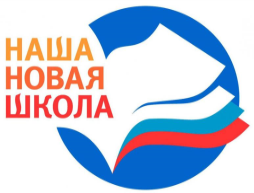 Обеспечение доступного и качественного общего образования с учётом индивидуальных особенностей, склонностей и способностей обучающихся, образовательных потребностей родителей (законных представителей) обучающихся на уровне, соответствующем требованиям Федерального компонента государственного образовательного стандарта к уровню подготовки выпускников (базовый уровень).Реализации современного содержания образования, отвечающего потребностям участников образовательных отношений – обучающихся, родителей (законных представителей).Обеспечение успешности встраивания выпускников в экономическую и социальную реальность как важнейшего результата образования.Развитие школы как образовательной системы и её информационно-праксиологической среды.Обеспечение развития учительского потенциала в соответствии с современными тенденциями модернизации образования путем совершенствования условий для повышения квалификации, профессионального развития педагогических и руководящих работников школы, привлечения молодых специалистов.Развитие условий для повышения общественного статуса школы в условиях мультикультурного образовательного пространства города Нижний Тагил.Целевые индикаторы реализации ПрограммыЭффективность реализации Программы оценивается по следующим целевым индикаторам:Обеспеченность школы контингентом обучающихся 10-11 классов в соответствии с Лицензией.Результаты образования, демонстрируемые обучающимися в рамках внутришкольных диагностических процедур, а также в ходе процедур независимой оценки качества образования – муниципальных, региональных диагностических контрольных работ, государственной итоговой аттестации за курс основного общего образования.Процент обучающихся 10-11 классов, принимающих участие в конкурсах и предметных олимпиадах муниципального, регионального и всероссийского уровней (в т.ч. с использованием дистанционных технологий), в проектной и исследовательской деятельности.Увеличение числа социальных партнеров школы, обеспечивающих развитие условий для получения обучающимися качественного основного общего образования.Результаты социологических опросов родителей и выпускников (законных представителей) о качестве образовательных услуг, оказываемых школой, и удовлетворении образовательных потребностей обучающихся.Удельный вес педагогических и руководящих работников школы, участвующих в научно-методической работе школы, актуализирующих собственный положительный педагогический опыт путем участия в семинарах, конференциях, публикациях.   100% успешная сдача выпускниками ЕГЭ. Исполнители ПрограммыАдминистративно-управленческий аппарат и коллектив учителей-предметников, работающих в 10-11 классахСроки реализации ПрограммыПрограмма реализуется в соответствии с Федеральным компонентом государственного образовательного стандарта в редакции 2004 года с изменениями (базовый уровень) в следующей последовательности перехода старшей школы на ФГОС СОО:В 10-м классе – до 01.09.2020 г. (введение в штатный режим ФГОС СОО согласно федерального графика);В 11-м классе - до 01.09.2021 г. (введение в штатный режим ФГОС СОО согласно федерального графика).Таким образом, с 01.09.2020 г. будут поэтапно вводиться в действие самостоятельные Основные образовательные программы среднего общего образования, разработанные в соответствии с ФГОС СОО и соответствующие структуре Примерной основной образовательной программы среднего общего образования, разработанной в соответствии с требованиями ФГОС СОО:С 01.09.2020 г.- для 10 класса;С 01.09.2021 г. – для 11 класса. Принципы реализации ПрограммыПрограммно-целевой принцип, предполагающий единую систему планирования и своевременного  внесения корректив в планы на всех звеньях управления образовательным учреждением.Принцип информационной компетентности участников образовательных отношений о происходящих преобразованиях в содержании основного общего образования.  Принцип вариативности, предполагающий осуществление различных вариантов действий по реализации задач модернизации содержания образования.Принцип интегрирования задач, декларированных Программой,  в учебный план школы, в управленческие программы заместителей директора, в рабочие программы учителей-предметников.Система контроля  исполненияПрограммыТекущий контроль образовательной деятельностиосуществляется педагогическими работниками и административно-управленческим аппаратом школы в пределах функциональных обязанностей.Промежуточный контроль результатов образовательной деятельности осуществляется педагогическими работниками и административно-управленческим аппаратом школы в пределах функциональных обязанностей по итогам учебных четвертей. Информация заслушивается и анализируется на совещаниях при директоре школе и его заместителях, на заседаниях педагогического совета школы, родительских собраниях, общешкольной родительской ассоциации, аккумулируется в аналитических документах.   Итоговый контроль результатов образовательной деятельности осуществляется педагогическими работниками и административно-управленческим аппаратом школы в пределах функциональных обязанностей по итогам учебного года. Информация заслушивается и анализируется на совещаниях при директоре школе и его заместителях, на заседаниях педагогического совета школы, родительских собраниях, общешкольной родительской ассоциации, аккумулируется в аналитических документах, в Ежегодном публичном докладе о результатах работы школы, в результатах самоаудита деятельности школы по оказанию образовательных услуг,  размещаемых на официальном сайте школы в сети Интернет.   Основная цель вида профессиональной деятельности по реализации Программы ¹Оказание образовательных услуг по основным общеобразовательным программам среднего общего образованияТрудовые функции по реализации Программы ²Обобщенные трудовые функции:Педагогическая деятельность по проектированию и реализации образовательного процесса в образовательных организациях дошкольного, начального общего, основного общего, среднего общего образования.Педагогическая деятельность по проектированию и реализации основных общеобразовательных программ.Трудовые функции:Общепедагогическая функция. Обучение.Воспитательная деятельность.Развивающая деятельность.Педагогическая деятельность по реализации программ основного общего и среднего общего образования.Условные обозначенияИОС – информационно-образовательная среда;ИТК – информационно-телекоммуникационные технологии;ООП СОО МБОУ СОШ № 8– основная образовательная программа среднего общего образования (10-11 классы);ОУУН – общеучебные умения и навыки;ПСТ – профессиональный стандарт учителя;СанПин 2.4.2.2821-10 – санитарно-эпидемиологические требования к условиям и организации обучения в общеобразовательных учреждениях СОКО – система оценки качества образования;УП СОО – учебный план среднего общего образования (10-11 классы);ФЗ-273 –Федеральный закон Российской Федерации от 29.12.2012 № 273-ФЗ «Об образовании в Российской Федерации»;ФБУП – Федеральный базисный учебный план с изменениями и дополнениями; ФК ГОС – Федеральный компонент государственного образовательного стандарта в редакции 2004 года с изменениями (базовый уровень);ФГОС СОО – Федеральный государственный образовательный стандарт среднего общего образования.Направленана решение задач формирования общей культуры личности, адаптации личности к жизни в обществе, на создание основы для осознанного выбора и освоения профессиональных образовательных программОбеспечиваетреализацию ФК ГОС (базовый уровень) с учетом типа и вида школы, образовательных потребностей и запросов обучающихся, включает в себя учебный план, рабочие программы учебных курсов, предметов, дисциплин (модулей) и другие материалы, обеспечивающие духовно-нравственное развитие, воспитание и качество подготовки обучающихся;переход на ФГОС СОО в соответствии с федеральным графиком;освоение предметных знаний, умений и навыков через образовательные программы учебных предметов, курсов;формирование ключевых компетентностей через различные, в том числе  неаудиторные формы образовательной деятельности;практическую деятельность обучающихся в целях приобретения общественно-полезного социального опыта через внеклассные, внеурочные виды образовательной деятельности.Соответствуетнормативным срокам освоения основной образовательной программы среднего общего образования, определенным в п.3.3 Устава МБОУ СОШ № 8. Гарантируетреализацию обязательного минимума содержания основных образовательных программ среднего общего образования в соответствии с ФК ГОС (базовый уровень);достижение качества образования обучающихся, соответствующего требованиям к уровню подготовки выпускников в соответствии с ФК ГОС (базовый уровень) и потребностям обучающихся и их родителей (законных представителей), в интересах которых осуществляется образовательная деятельность;выявление и развитие способностей обучающихся, в том числе одарённых детей, через программы дополнительного образования, организацию общественно полезной деятельности, в том числе социальной практики, с использованием возможностей образовательных учреждений дополнительного образования детей;организацию интеллектуальных и творческих соревнований, научно-технического творчества и проектно-исследовательской деятельности обучающихся;участие обучающихся, их родителей (законных представителей), педагогических работников и общественности в проектировании и развитии внутришкольной образовательной среды;использование в образовательном процессе современных образовательных технологий деятельностного типа;возможность эффективной самостоятельной работы обучающихся при поддержке педагогических работников;включение обучающихся в процессы познания и преобразования внешкольной социальной среды (района, города через деятельность ФДО) для приобретения опыта реального управления и действия.Включает в себярабочие программы учебных курсов, предметов, дисциплин (модулей).Объединяетвсе программы учебных предметов общим концептуальным подходом, согласованным с программой развития школы.Учитываетпожелания родителей (законных представителей) обучающихся в части достижения результатов образования, обеспечивающих реальную возможность его продолжения на уровне среднего профессионального и высшего профессионального образования.Не ограничиваетправа обучающихся на получение доступного качественного среднего общего образования.Компонент ООПНазначение компонентаЦелевой раздел ПрограммыСодержит паспорт ООП СОО, определяет нормативно-правовые основания для разработки и реализации ООП СОО. В разделе представлены первоочередные задачи школы по формированию личности обучающихся, модельные характеристики выпускника средней школы, требования к уровню подготовки выпускников в соответствии с ФК ГОС (базовый уровень). Содержательный раздел ПрограммыСодержит УП СОО как один из основных механизмов реализации ООП СОО, обязательный минимум содержания основных образовательных программ в соответствии с ФК ГОС (базовый уровень) и программно-методическое обеспечение ООП СОО с аннотациями к рабочим программ учителей-предметников.Организационный раздел ПрограммыСодержит описание механизмов реализации и мониторинга ООП СОО.Уровень нормативного документаНаименование документаФедеральный уровеньНациональная образовательная инициатива «Наша новая школа»; Федеральный закон Российской Федерации от 29.12. 2012 г. N 273-ФЗ «Об образовании в Российской Федерации» (принят Государственной Думой 21.12.2012 г., одобрен Советом Федерации 26.12.2012 г.);Приказ Министерства образования  Российской Федерации  от 05.03.2004 г. № 1089 «Об утверждении Федерального компонента государственных образовательных стандартов начального общего, основного общего и среднего (полного) общего образования»;Приказ Министерства образования Российской Федерации от 9 марта 2004 г. N 1312 «Об утверждении федерального базисного учебного плана и примерных учебных планов для образовательных учреждений Российской Федерации, реализующих программы общего образования»;Приказ Министерства образования и науки Российской Федерации от 20 августа 2008 г. N 241 «О внесении изменений в федеральный базисный учебный план и примерные учебные планы для образовательных учреждений Российской Федерации, реализующих программы общего образования, утвержденные приказом Министерства образования Российской Федерации от 9 марта 2004 г. N 1312 «Об утверждении федерального базисного учебного плана и примерных учебных планов для образовательных учреждений Российской Федерации, реализующих программы общего образования»;Приказ Министерства образования и науки Российской Федерации от 30 августа 2010 г. N 889 «О внесении изменений в федеральный базисный учебный план и примерные учебные планы для образовательных учреждений Российской Федерации, реализующих программы общего образования, утвержденные приказом Министерства образования Российской Федерации от 9 марта 2004 г. N 1312 «Об утверждении федерального базисного учебного плана и примерных учебных планов для образовательных учреждений Российской Федерации, реализующих программы общего образования»;Приказ Министерства образования и науки Российской Федерации от 03.06.2011 г. № 1994 «О внесении изменений в федеральный базисный учебный план и примерные учебные планы для образовательных учреждений Российской Федерации, реализующих программы общего образования, утвержденные приказом Министерства образования Российской Федерации от 9 марта 2004 г. № 1312»;Приказ Министерства образования  Российской Федерации  от 31.01.2012 г. № 69 «О внесении изменений  в федеральный компонент государственных образовательных стандартов начального общего, основного общего и среднего (полного) общего образования, утверждённый приказом Министерства  образования Российской Федерации от 5 марта 2004 г. № 1089»;Приказ Министерства образования и науки Российской Федерации от 01.02.2012 г.  № 74 «О внесении изменений в федеральный базисный учебный план и примерные учебные планы для образовательных учреждений Российской Федерации, реализующих программы общего образования, утвержденные приказом Министерства образования Российской Федерации от 9 марта 2004 г. № 1312»;Приказ Министерства образования и науки Российской Федерации от 19.12.2012 г. № 1067 «Об утверждении федеральных перечней учебников, рекомендованных (допущенных) к использованию в образовательном процессе в образовательных учреждениях, реализующих образовательные программы общего образования и имеющих государственную аккредитацию  на 2013-2014 учебный год»;Постановление Главного Государственного санитарного врача Российской Федерации «Об утверждении СанПин 2.4.2.2821-10 «Санитарно- эпидемиологические требования к условиям и организации обучения в общеобразовательных учреждениях» от 29.12.2010 № 189, (зарегистрировано в Минюсте Российской Федерации 03.03.2011 № 19993);Письмо Министерства образования и науки Российской Федерации от 19.11.2010 № 6842-03/30 «О введении третьего часа физической культуры в недельный объем учебной нагрузки обучающихся в общеобразовательных учреждениях»;Письмо Министерства образования и науки Российской Федерации  от 08.10.2010 г. № ИК – 1494/19 «О введении третьего часа физической культуры», приложение «Методические рекомендации  о введении третьего часа физической культуры  в недельный объём учебной нагрузки обучающихся общеобразовательных учреждений Российской Федерации»;Письмо Министерства образования и науки Российской Федерации от 28.02.2012 г. N МД - 172/03 «О федеральных перечнях учебников».Региональный уровеньРегиональный учебный план для общеобразовательных учреждений Иркутской области, реализующих программы начального общего, основного общего и среднего (полного) образования, на 2011-2012, 2012-2013 учебный годы, утверждённого распоряжением министерства образования Иркутской области №920 от 12.08.2011г. «О региональном плане общеобразовательных учреждений Иркутской области»Письмо министерства образования Иркутской области № 55-37-5064/14 от 04.06.2014г. «Об использовании регионального учебного плана образовательными организациями Иркутской области»Муниципальный уровеньШкольный уровеньУстав МБОУ СОШ № 8 Программа развития МБОУ СОШ № 8 до 2015 г.Административная территорияг. Братск, жилой район ОсиновкаВид образовательного учрежденияСредняя общеобразовательная школаГод основания образовательного учрежденияВозраст школы52 (с момента основания), 46 (с момента переезда в новое здание)Органы государственно-общественного управления ОУПопечительский советОрган ученического самоуправленияСовет лидеровЮридический адрес, телефон (факс)665776, Иркутская область, город Братск, ж.р.Осиновка,ул. Иркутская 16  Свидетельство о государственной регистрацииРегистрационный № 1026601377208 от 21.11.2002Свидетельство о государственной аккредитацииРегистрационный № 5741 от 10.05.2011Лицензия на право осуществления образовательной деятельностиРегистрационный № 15256 от 16.02.2012Директор ОУЯрцева Любовь НиколаевнаЗаместители директора (с указанием курируемого направления деятельности)Шарифзянова Л.В.- по УВРИванова Г.К.- по УВРПлеханова Л.А.– по АХЧОбщее количество классов в образовательном учреждении ³Всего 15, в том числе:8– в начальной школе6 – в основной школе1 – в старшей школеРежим работы ОУ1-е классы – пятидневная неделя, 2-11 классы – шестидневная неделяФормы получения образованияОчная, получение основного общего образования на дому в соответствии с рекомендациями КЭК МУЗ ГБСтруктура контингентаУровни образованияУровни образованияУровни образованияВсего по ОУСтруктура контингентаНачальное общееОсновное общееСреднее общееВсего по ОУКоличество обучающихся17915226357Общее количество классов/количество обучающихся в них, в т.ч.:8/1796/1521/2615/357- общеобразовательных86115- повышенного уровня----- классы для детей с задержкой психического развития----Другое----Проблемное полеРешаемые школой задачи в период до 2015 годаСтандартизация, педагогические технологии и организация учебно-воспитательного процессаОвладение содержанием учебных предметов инвариантной (обязательной) части УП СОО на базовом уровне, соответствующем требованиям к уровню подготовки выпускников ФК ГОС среднего общего образования;Обеспечение освоения школьниками ИТК - технологий в различных учебных предметах, во внеучебной и внешкольной деятельности;Информатизация образовательной  среды: насыщение образовательной системы информационными средствами и информационной продукцией, использование ИТК в образовательном процессе; Использование современных педагогических технологий, помогающих  обучающимся  овладеть широким спектром способов полноценного усвоения знаний, способствующих формированию устойчивых навыков умственного труда;Осуществление межпредметной интеграции на уровне содержания  и способов деятельности, которые могут быть освоены на материале различных учебных предметов, а использоваться за рамками этих предметов;Оптимальная организация учебного дня и учебной недели с учетом норм и требований СанПин и особенностей возрастного развития обучающихся;Подготовка инфраструктуры школы и педагогического коллектива к работе в 10 классе с 01.09.2020 г. по ФГОС СОО.Личностное развитие, профессиональное самоопределение, творческая деятельность и социальная активность обучающихсяПредоставление обучающимся возможности позитивного самоутверждения в наиболее значимых для них сферах жизнедеятельности, раскрытие их творческих возможностей и способностей через целенаправленную, взаимосвязанную совокупность урочных и внеурочных мероприятий; Развитие интеллектуальных и творческих способностей обучающихся в процессе их приобщения к участию в предметных олимпиадах, дистанционных олимпиадах;Привлечение обучающихся к творческим конкурсам вне стен школы;Организация дополнительных образовательных услуг с целью оптимизации процесса реального развития детей, удовлетворения самых разнообразных интересов личности, повышения мотивации к обучению, активизации учебно-исследовательской деятельности школьников;Организация детских объединений с целью развития социальной активности и воспитания чувства ответственности за совершенные действия;Развитие и закрепление традиций школы через вовлечение большего количества обучающихся в общешкольные мероприятия.Социально-педагогическое сопровождение образовательного процессаОсуществление социально-педагогического  сопровождения образовательного процесса;Помощь семье в создании у подростка мотивации к учению;Сохранение учебного потенциала и потенциала развития обучающихся; Обеспечение всех участников образовательного процесса информацией о естественных склонностях и способностях ребёнка;Формирование у обучающихся установки на жизненный успех,  в том числе в общеобразовательной деятельности и допрофессиональной подготовке;Формирование в школе эмоционального поля взаимоотношений, обеспечивающих уважение к личности ребенка (на уровне «учитель-ученик», «ученик-ученик»);Обучение общению, основанному на взаимопонимании и взаимоуважении, в многонациональном коллективе (как в учебное, так и во внеурочное время в процессе осуществления внеклассной работы); Осуществление взаимодействия  с родителями (законными представителями) обучающихся по обеспечению здоровья и здорового образа жизни семьи.Основные компоненты моделиОбобщенное содержание компонентов моделиОбщие учебные навыки и способы деятельностиВ результате освоения содержания среднего (полного) общего образования обучающийся получает возможность совершенствовать и расширить круг общих учебных умений, навыков и способов деятельности. Овладение общими умениями, навыками, способами деятельности как существенными элементами культуры является необходимым условием развития и социализации обучающихся.Познавательная деятельностьУмение самостоятельно и мотивированно организовывать свою познавательную деятельность (от постановки цели до получения и оценки результата). Использование элементов причинно-следственного и структурно-функционального анализа. Исследование несложных реальных связей и зависимостей. Определение сущностных характеристик изучаемого объекта; самостоятельный выбор критериев для сравнения, сопоставления, оценки и классификации объектов.Участие в проектной деятельности, в организации и проведении учебно-исследовательской работы: выдвижение гипотез, осуществление их проверки, владение приемами исследовательской деятельности, элементарными умениями прогноза (умение отвечать на вопрос:«Что произойдет, если...»). Самостоятельное создание алгоритмов познавательной деятельности для решения задач творческого и поискового характера. Формулирование полученных результатов.Создание собственных произведений, идеальных и реальных моделей объектов, процессов, явлений, в том числе с использованием мультимедийных технологий, реализация оригинального замысла, использование разнообразных (в том числе художественных) средств, умение импровизировать.Информационно-коммуникативная деятельностьПоиск нужной информации по заданной теме в источниках различного типа, в том числе поиск информации, связанной с профессиональным образованием и профессиональной деятельностью, вакансиями на рынке труда и работой служб занятости населения. Извлечение необходимой информации из источников, созданных в различных знаковых системах (текст, таблица, график, диаграмма, аудиовизуальный ряд и др.), отделение основной информации от второстепенной, критическое оценивание достоверности полученной информации, передача содержания информации адекватно поставленной цели (сжато, полно, выборочно). Перевод информации из одной знаковой системы в другую (из текста в таблицу, из аудиовизуального ряда в текст и др.), выбор знаковых систем адекватно познавательной и коммуникативной ситуации. Умение развернуто обосновывать суждения, давать определения, приводить доказательства (в том числе от противного). Объяснение изученных положений на самостоятельно подобранных конкретных примерах.Выбор вида чтения в соответствии с поставленной целью (ознакомительное, просмотровое, поисковое и др.). Свободная работа с текстами художественного, публицистического и официально-делового стилей, понимание их специфики; адекватное восприятие языка средств массовой информации. Владение навыками редактирования текста, создания собственного текста.Использование мультимедийных ресурсов и компьютерных технологий для обработки, передачи, систематизации информации, создания баз данных, презентации результатов познавательной и практической деятельности.Владение основными видами публичных выступлений (высказывание, монолог, дискуссия, полемика), следование этическим нормам и правилам ведения диалога (диспута).Рефлексивная деятельностьПонимание ценности образования как средства развития культуры личности. Объективное оценивание своих учебных достижений, поведения, черт своей личности; учет мнения других людей при определении собственной позиции и самооценке. Умение соотносить приложенные усилия с полученными результатами своей деятельности.Владение навыками организации и участия в коллективной деятельности: постановка общей цели и определение средств ее достижения, конструктивное восприятие иных мнений и идей, учет индивидуальности партнеров по деятельности, объективное определение своего вклада в общий результат.Оценивание и корректировка своего поведения в окружающей среде, выполнение в практической деятельности и в повседневной жизни экологических требований.Осознание своей национальной, социальной, конфессиональной принадлежности. Определение собственного отношения к явлениям современной жизни. Умение отстаивать свою гражданскую позицию, формулировать свои мировоззренческие взгляды. Осуществление осознанного выбора путей продолжения образования или будущей профессиональной деятельности.№ п/пУчебный предметТребования к уровню подготовки выпускника1Русский языкВ результате изучения русского языка на базовом уровне ученик должензнать/понимать:- связь языка и истории, культуры русского и других народов;- смысл понятий: речевая ситуация и ее компоненты, литературный язык, языковая норма, культура речи;- основные единицы и уровни языка, их признаки и взаимосвязь;- орфоэпические, лексические, грамматические, орфографические и пунктуационные нормы современного русского литературного языка; нормы речевого поведения в социально-культурной, учебно-научной, официально-деловой сферах общения;уметь:- осуществлять речевой самоконтроль; оценивать устные и письменные высказывания с точки зрения языкового оформления, эффективности достижения поставленных коммуникативных задач;- анализировать языковые единицы с точки зрения правильности, точности и уместности их употребления;- проводить лингвистический анализ текстов различных функциональных стилей и разновидностей языка;аудирование и чтение- использовать основные виды чтения (ознакомительно-изучающее, ознакомительно-реферативное и др.) в зависимости от коммуникативной задачи;- извлекать необходимую информацию из различных источников: учебно-научных текстов, справочной литературы, средств массовой информации, в том числе представленных в электронном виде на различных информационных носителях;говорение и письмо- создавать устные и письменные монологические и диалогические высказывания различных типов и жанров в учебно-научной (на материале изучаемых учебных дисциплин), социально-культурной и деловой сферах общения;- применять в практике речевого общения основные орфоэпические, лексические, грамматические нормы современного русского литературного языка;- соблюдать в практике письма орфографические и пунктуационные нормы современного русского литературного языка;- соблюдать нормы речевого поведения в различных сферах и ситуациях общения, в том числе при обсуждении дискуссионных проблем;- использовать основные приемы информационной переработки устного и письменного текста;использовать приобретенные знания и умения в практической деятельности и повседневной жизни для:- осознания русского языка как духовной, нравственной и культурной ценности народа; приобщения к ценностям национальной и мировой культуры;- развития интеллектуальных и творческих способностей, навыков самостоятельной деятельности; самореализации, самовыражения в различных областях человеческой деятельности;- увеличения словарного запаса; расширения круга используемых языковых и речевых средств; совершенствования способности к самооценке на основе наблюдения за собственной речью;- совершенствования коммуникативных способностей; развития готовности к речевому взаимодействию, межличностному и межкультурному общению, сотрудничеству;- самообразования и активного участия в производственной, культурной и общественной жизни государства;- понимания взаимосвязи учебного предмета с особенностями профессий и профессиональной деятельности, в основе которых лежат знания по данному учебному предмету.2ЛитератураВ результате изучения литературы на базовом уровне ученик должензнать/понимать:- образную природу словесного искусства;- содержание изученных литературных произведений;- основные факты жизни и творчества писателей-классиков XIX-XX вв.;- основные закономерности историко-литературного процесса и черты литературных направлений;- основные теоретико-литературные понятия;уметь:- воспроизводить содержание литературного произведения;- анализировать и интерпретировать художественное произведение, используя сведения по истории и теории литературы (тематика, проблематика, нравственный пафос, система образов, особенности композиции, изобразительно-выразительные средства языка, художественная деталь); анализировать эпизод (сцену) изученного произведения, объяснять его связь с проблематикой произведения;- соотносить художественную литературу с общественной жизнью и культурой; раскрывать конкретно-историческое и общечеловеческое содержание изученных литературных произведений; выявлять "сквозные" темы и ключевые проблемы русской литературы; соотносить произведение с литературным направлением эпохи;- определять род и жанр произведения;- сопоставлять литературные произведения;- выявлять авторскую позицию;- выразительно читать изученные произведения (или их фрагменты), соблюдая нормы литературного произношения;- аргументированно формулировать свое отношение к прочи-танному произведению;- писать рецензии на прочитанные произведения и сочинения разных жанров на литературные темы.В образовательных учреждениях с родным (нерусским) языком обучения, наряду с вышеуказанным, ученик должен уметь:- соотносить нравственные идеалы произведений русской и родной литературы, находить сходные черты и национально обусловленную художественную специфику их воплощения;- самостоятельно переводить на родной язык фрагменты русского художественного текста, используя адекватные изобразительно-выразительные средства родного языка;- создавать устные и письменные высказывания о произведениях русской и родной литературы, давать им оценку, используя изобразительно-выразительные средства русского языка;использовать приобретенные знания и умения в практической деятельности и повседневной жизни для:- создания связного текста (устного и письменного) на необходимую тему с учетом норм русского литературного языка;- участия в диалоге или дискуссии;- самостоятельного знакомства с явлениями художественной культуры и оценки их эстетической значимости;- определения своего круга чтения и оценки литературных произведений;- понимания взаимосвязи учебного предмета с особенностями профессий и профессиональной деятельности, в основе которых лежат знания по данному учебному предмету.3Иностранный языкВ результате изучения иностранного языка на базовом уровне ученик должензнать/понимать:- значения новых лексических единиц, связанных с тематикой данного этапа обучения и соответствующими ситуациями общения, в том числе оценочной лексики, реплик-клише речевого этикета, отражающих особенности культуры страны/стран изучаемого языка;- значение изученных грамматических явлений в расширенном объеме (видо-временные, неличные и неопределенно-личные формы глагола, формы условного наклонения, косвенная речь/косвенный вопрос, побуждение и др., согласование времен);- страноведческую информацию из аутентичных источников, обогащающую социальный опыт школьников: сведения о стране/странах изучаемого языка, их науке и культуре, исторических и современных реалиях, общественных деятелях, месте в мировом сообществе и мировой культуре, взаимоотношениях с нашей страной, языковые средства и правила речевого и неречевого поведения в соответствии со сферой общения и социальным статусом партнера;уметь:говорение- вести диалог, используя оценочные суждения, в ситуациях официального и неофициального общения (в рамках изученной тематики); беседовать о себе, своих планах; участвовать в обсуждении проблем в связи с прочитанным/прослушанным иноязычным текстом, соблюдая правила речевого этикета;- рассказывать о своем окружении, рассуждать в рамках изученной тематики и проблематики; представлять социокультурный портрет своей страны и страны/стран изучаемого языка;аудирование- относительно полно и точно понимать высказывания собеседника в распространенных стандартных ситуациях повседневного общения, понимать основное содержание и извлекать необходимую информацию из различных аудио- и видеотекстов: прагматических (объявления, прогноз погоды), публицистических (интервью, репортаж), соответствующих тематике данной ступени обучения:чтение- читать аутентичные тексты различных стилей: публицистические, художественные, научно-популярные, прагматические - используя основные виды чтения (ознакомительное, изучающее, поисковое/просмотровое) в зависимости от коммуникативной задачи;письменная речь- писать личное письмо, заполнять анкету, письменно излагать сведения о себе в форме, принятой в стране/странах изучаемого языка, делать выписки из иноязычного текста;- использовать приобретенные знания и умения в практической деятельности и повседневной жизни для:- общения с представителями других стран, ориентации в современном поликультурном мире;- получения сведений из иноязычных источников информации (в том числе через Интернет), необходимых в образовательных и самообразовательных целях;- расширения возможностей в выборе будущей профессиональной деятельности;- изучения ценностей мировой культуры, культурного наследия и достижений других стран; ознакомления представителей зарубежных стран с культурой и достижениями России;- понимания взаимосвязи учебного предмета с особенностями профессий и профессиональной деятельности, в основе которых лежат знания по данному учебному предмету.4МатематикаВ результате изучения математики на базовом уровне ученик должензнать/понимать:- значение математической науки для решения задач, возникающих в теории и практике; широту и в то же время ограниченность применения математических методов к анализу и исследованию процессов и явлений в природе и обществе;- значение практики и вопросов, возникающих в самой математике для формирования и развития математической науки; историю развития понятия числа, создания математического анализа, возникновения и развития геометрии;- универсальный характер законов логики математических рассуждений, их применимость во всех областях человеческой деятельности;- вероятностный характер различных процессов окружающего мира.Алгебрауметь:- выполнять арифметические действия, сочетая устные и письменные приемы, применение вычислительных устройств; находить значения корня натуральной степени, степени с рациональным показателем, логарифма, используя при необходимости вычислительные устройства; пользоваться оценкой и прикидкой при практических расчетах;- проводить по известным формулам и правилам преобразования буквенных выражений, включающих степени, радикалы, логарифмы и тригонометрические функции;- вычислять значения числовых и буквенных выражений, осуществляя необходимые подстановки и преобразования;- использовать приобретенные знания и умения в практической деятельности и повседневной жизни для:- практических расчетов по формулам, включая формулы, содержащие степени, радикалы, логарифмы и тригонометрические функции, используя при необходимости справочные материалы и простейшие вычислительные устройства;- понимания взаимосвязи учебного предмета с особенностями профессий и профессиональной деятельности, в основе которых лежат знания по данному учебному предмету.Функции и графикиуметь:- определять значение функции по значению аргумента при различных способах задания функции;- строить графики изученных функций;- описывать по графику и в простейших случаях по формуле поведение и свойства функций, находить по графику функции наибольшие и наименьшие значения;- решать уравнения, простейшие системы уравнений, используя свойства функций и их графиков;использовать приобретенные знания и умения в практической деятельности и повседневной жизни для:- описания с помощью функций различных зависимостей, представления их графически, интерпретации графиков;- понимания взаимосвязи учебного предмета с особенностями профессий и профессиональной деятельности, в основе которых лежат знания по данному учебному предмету.Начала математического анализауметь:- вычислять производные и первообразные элементарных функций, используя справочные материалы;- исследовать в простейших случаях функции на монотонность, находить наибольшие и наименьшие значения функций, строить графики многочленов и простейших рациональных функций с использованием аппарата математического анализа;- вычислять в простейших случаях площади с использованием первообразной;использовать приобретенные знания и умения в практической деятельности и повседневной жизни для:- решения прикладных задач, в том числе социально-экономических и физических, на наибольшие и наименьшие значения, на нахождение скорости и ускорения;- понимания взаимосвязи учебного предмета с особенностями профессий и профессиональной деятельности, в основе которых лежат знания по данному учебному предмету.Уравнения и неравенствауметь:- решать рациональные, показательные и логарифмические уравнения и неравенства, простейшие иррациональные и тригонометрические уравнения, их системы;- составлять уравнения и неравенства по условию задачи;- использовать для приближенного решения уравнений и неравенств графический метод;- изображать на координатной плоскости множества решений простейших уравнений и их систем;использовать приобретенные знания и умения в практической деятельности и повседневной жизни для:- построения и исследования простейших математических моделей;- понимания взаимосвязи учебного предмета с особенностями профессий и профессиональной деятельности, в основе которых лежат знания по данному учебному предмету.Элементы комбинаторики, статистики и теории вероятностейуметь:- решать простейшие комбинаторные задачи методом перебора, а также с использованием известных формул;- вычислять в простейших случаях вероятности событий на основе подсчета числа исходов;использовать приобретенные знания и умения в практической деятельности и повседневной жизни для:- анализа реальных числовых данных, представленных в виде диаграмм, графиков;- анализа информации статистического характера;- понимания взаимосвязи учебного предмета с особенностями профессий и профессиональной деятельности, в основе которых лежат знания по данному учебному предмету.Геометрияуметь:- распознавать на чертежах и моделях пространственные формы; соотносить трехмерные объекты с их описаниями, изображениями;- описывать взаимное расположение прямых и плоскостей в пространстве, аргументировать свои суждения об этом расположении;- анализировать в простейших случаях взаимное расположение объектов в пространстве;- изображать основные многогранники и круглые тела; выполнять чертежи по условиям задач;- строить простейшие сечения куба, призмы, пирамиды;- решать планиметрические и простейшие стереометрические задачи на нахождение геометрических величин (длин, углов, площадей, объемов);- использовать при решении стереометрических задач планиметрические факты и методы;- проводить доказательные рассуждения в ходе решения задач;использовать приобретенные знания и умения в практической деятельности и повседневной жизни для:- исследования (моделирования) несложных практических ситуаций на основе изученных формул и свойств фигур;- вычисления объемов и площадей поверхностей пространственных тел при решении практических задач, используя при необходимости справочники и вычислительные устройства;- понимания взаимосвязи учебного предмета с особенностями профессий и профессиональной деятельности, в основе которых лежат знания по данному учебному предмету.5Информатика и ИКТВ результате изучения информатики и ИКТ на базовом уровне ученик должензнать/понимать:- основные технологии создания, редактирования, оформления, сохранения, передачи информационных объектов различного типа с помощью современных программных средств информационных и коммуникационных технологий;- назначение и виды информационных моделей, описывающих реальные объекты и процессы;- назначение и функции операционных систем;уметь:- оперировать различными видами информационных объектов, в том числе с помощью компьютера, соотносить полученные результаты с реальными объектами;- распознавать и описывать информационные процессы в социальных, биологических и технических системах;- использовать готовые информационные модели, оценивать их соответствие реальному объекту и целям моделирования;- оценивать достоверность информации, сопоставляя различные источники;- иллюстрировать учебные работы с использованием средств информационных технологий;- создавать информационные объекты сложной структуры, в том числе гипертекстовые документы;- просматривать, создавать, редактировать, сохранять записи в базах данных, получать необходимую информацию по запросу пользователя;- наглядно представлять числовые показатели и динамику их изменения с помощью программ деловой графики;- соблюдать правила техники безопасности и гигиенические рекомендации при использовании средств ИКТ;использовать приобретенные знания и умения в практической деятельности и повседневной жизни для:- эффективного применения информационных образовательных ресурсов в учебной деятельности, в том числе самообразовании;- ориентации в информационном пространстве, работы с распространенными автоматизированными информационными системами;- автоматизации коммуникационной деятельности;- соблюдения этических и правовых норм при работе с информацией;- эффективной организации индивидуального информационного пространства;- понимания взаимосвязи учебного предмета с особенностями профессий и профессиональной деятельности, в основе которых лежат знания по данному учебному предмету.6ИсторияВ результате изучения истории на базовом уровне ученик должензнать/понимать:- основные факты, процессы и явления, характеризующие целостность отечественной и всемирной истории;- периодизацию всемирной и отечественной истории;- современные версии и трактовки важнейших проблем отечественной и всемирной истории;- историческую обусловленность современных общественных процессов:- особенности исторического пути России, ее роль в мировом сообществе:уметь:- проводить поиск исторической информации в источниках разного типа;- критически анализировать источник исторической информации (характеризовать авторство источника, время, обстоятельства и цели его создания);- анализировать историческую информацию, представленную в разных знаковых системах (текст, карта, таблица, схема, аудиовизуальный ряд);- различать в исторической информации факты и мнения, исторические описания и исторические объяснения;- устанавливать причинно-следственные связи между явлениями, пространственные и временные рамки изучаемых исторических процессов и явлений;- участвовать в дискуссиях по историческим проблемам, формулировать собственную позицию по обсуждаемым вопросам, используя для аргументации исторические сведения;- представлять результаты изучения исторического материала в формах конспекта, реферата, рецензии;использовать приобретенные знания и умения в практической деятельности и повседневной жизни для:- определения собственной позиции по отношению к явлениям современной жизни, исходя из их исторической обусловленности;- использования навыков исторического анализа при критическом восприятии получаемой извне социальной информации;- соотнесения своих действий и поступков окружающих с исторически возникшими формами социального поведения;- осознания себя как представителя исторически сложившегося гражданского, этнокультурного, конфессионального сообщества, гражданина России;- понимания взаимосвязи учебного предмета с особенностями профессий и профессиональной деятельности, в основе которых лежат знания по данному учебному предмету.7Обществознание (включая экономику и право)В результате изучения обществознания (включая экономику и право) на базовом уровне ученик должензнать/понимать:- биосоциальную сущность человека, основные этапы и факторы социализации личности, место и роль человека в системе общественных отношений;- тенденции развития общества в целом как сложной динамичной системы, а также важнейших социальных институтов;- необходимость регулирования общественных отношений, сущность социальных норм, механизмы правового регулирования;- особенности социально-гуманитарного познания;уметь:- характеризовать основные социальные объекты, выделяя их существенные признаки, закономерности развития;- анализировать актуальную информацию о социальных объектах, выявляя их общие черты и различия; устанавливать соответствия между существенными чертами и признаками изученных социальных явлений и обществоведческими терминами и понятиями;- объяснять причинно-следственные и функциональные связи изученных социальных объектов (включая взаимодействия человека и общества, важнейших социальных институтов, общества и природной среды, общества и культуры, взаимосвязи подсистем и элементов общества);- раскрывать на примерах изученные теоретические положения и понятия социально-экономических и гуманитарных наук;- осуществлять поиск социальной информации, представленной в различных знаковых системах (текст, схема, таблица, диаграмма, аудиовизуальный ряд); извлекать из неадаптированных оригинальных текстов (правовых, научно-популярных, публицистических и др.) знания по заданным темам; систематизировать, анализировать и обобщать неупорядоченную социальную информацию; различать в ней факты и мнения, аргументы и выводы;- оценивать действия субъектов социальной жизни, включая личность, группы, организации, с точки зрения социальных норм, экономической рациональности;- формулировать на основе приобретенных обществоведческих знаний собственные суждения и аргументы по определенным проблемам;- подготавливать устное выступление, творческую работу по социальной проблематике;- применять социально-экономические и гуманитарные знания в процессе решения познавательных задач по актуальным социальным проблемам;использовать приобретенные знания и умения в практической деятельности и повседневной жизни для:- успешного выполнения типичных социальных ролей; сознательного взаимодействия с различными социальными институтами;- совершенствования собственной познавательной деятельности;- критического восприятия информации, получаемой в межличностном общении и массовой коммуникации; осуществления самостоятельного поиска, анализа и использования собранной социальной информации;- решения практических жизненных проблем, возникающих в социальной деятельности;- ориентировки в актуальных общественных событиях, определения личной гражданской позиции;- предвидения возможных последствий определенных социальных действий.- оценки происходящих событий и поведения людей с точки зрения морали и права;- реализации и защиты прав человека и гражданина, осознанного выполнения гражданских обязанностей;- осуществления конструктивного взаимодействия людей с разными убеждениями, культурными ценностями и социальным положением;- понимания взаимосвязи учебного предмета с особенностями профессий и профессиональной деятельности, в основе которых лежат знания по данному учебному предмету.8ГеографияВ результате изучения географии на базовом уровне ученик должензнать/понимать:- основные географические понятия и термины; традиционные и новые методы географических исследований;- особенности размещения основных видов природных ресурсов, их главные месторождения и территориальные сочетания; численность и динамику населения мира, отдельных регионов и стран, их этногеографическую специфику; различия в уровне и качестве жизни населения, основные направления миграций; проблемы современной урбанизации;- географические особенности отраслевой и территориальной структуры мирового хозяйства, размещения его основных отраслей; географическую специфику отдельных стран и регионов, их различия по уровню социально-экономического развития, специализации в системе международного географического разделения труда; географические аспекты глобальных проблем человечества;- особенности современного геополитического и геоэкономического положения России, ее роль в международном географическом разделении труда;уметь:- определять и сравнивать по разным источникам информации географические тенденции развития природных, социально-экономических и геоэкологических объектов, процессов и явлений;- оценивать и объяснять ресурсообеспеченность отдельных стран и регионов мира, их демографическую ситуацию, уровни урбанизации и территориальной концентрации населения и производства, степень природных, антропогенных и техногенных изменений отдельных территорий;- применять разнообразные источники географической информации для проведения наблюдений за природными, социально-экономическими и геоэкологическими объектами, процессами и явлениями, их изменениями под влиянием разнообразных факторов;- составлять комплексную географическую характеристику регионов и стран мира; таблицы, картосхемы, диаграммы, простейшие карты, модели, отражающие географические закономерности различных явлений и процессов, их территориальные взаимодействия;- сопоставлять географические карты различной тематики;использовать приобретенные знания и умения в практической деятельности и повседневной жизни для:- выявления и объяснения географических аспектов различных текущих событий и ситуаций;- нахождения и применения географической информации, включая карты, статистические материалы, геоинформационные системы и ресурсы Интернета; правильной оценки важнейших социально-экономических событий международной жизни, геополитической и геоэкономической ситуации в России, других странах и регионах мира, тенденций их возможного развития;- понимания географической специфики крупных регионов и стран мира в условиях глобализации, стремительного развития международного туризма и отдыха, деловых и образовательных программ, различных видов человеческого общения;- понимания взаимосвязи учебного предмета с особенностями профессий и профессиональной деятельности, в основе которых лежат знания по данному учебному предмету.9ФизикаВ результате изучения физики на базовом уровне ученик должензнать/понимать:- смысл понятий: физическое явление, гипотеза, закон, теория, вещество, взаимодействие, электромагнитное поле, волна, фотон, атом, атомное ядро, ионизирующие излучения, планета, звезда, Солнечная система, галактика, Вселенная;- смысл физических величин: скорость, ускорение, масса, сила, импульс, работа, механическая энергия, внутренняя энергия, абсолютная температура, средняя кинетическая энергия частиц вещества, количество теплоты, элементарный электрический заряд;- смысл физических законов классической механики, всемирного тяготения, сохранения энергии, импульса и электрического заряда, термодинамики, электромагнитной индукции, фотоэффекта;- вклад российских и зарубежных ученых, оказавших наибольшее влияние на развитие физики;уметь:- описывать и объяснять физические явления и свойства тел: движение небесных тел и искусственных спутников Земли; свойства газов, жидкостей и твердых тел; электромагнитную индукцию, распространение электромагнитных волн; волновые свойства света; излучение и поглощение света атомом; фотоэффект;- отличать гипотезы от научных теорий; делать выводы на основе экспериментальных данных; приводить примеры, показывающие, что: наблюдения и эксперимент являются основой для выдвижения гипотез и теорий, позволяют проверить истинность теоретических выводов; что физическая теория дает возможность объяснять известные явления природы и научные факты, предсказывать еще неизвестные явления;- приводить примеры практического использования физических знаний: законов механики, термодинамики и электродинамики в энергетике; различных видов электромагнитных излучений для развития радио- и телекоммуникаций, квантовой физики в создании ядерной энергетики, лазеров;- воспринимать и на основе полученных знаний самостоятельно оценивать информацию, содержащуюся в сообщениях СМИ, Интернете, научно-популярных статьях;использовать приобретенные знания и умения в практической деятельности и повседневной жизни для:- обеспечения безопасности жизнедеятельности в процессе использования транспортных средств, бытовых электроприборов, средств радио- и телекоммуникационной связи;- оценки влияния на организм человека и другие организмы загрязнения окружающей среды;- рационального природопользования и охраны окружающей среды;- понимания взаимосвязи учебного предмета с особенностями профессий и профессиональной деятельности, в основе которых лежат знания по данному учебному предмету.10ХимияВ результате изучения химии на базовом уровне ученик должензнать/понимать:- важнейшие химические понятия: вещество, химический элемент, атом, молекула, относительные атомная и молекулярная массы, ион, аллотропия, изотопы, химическая связь, электроотрицательность, валентность, степень окисления, моль, молярная масса, молярный объем, вещества молекулярного и немолекулярного строения, растворы, электролит и неэлектролит, электролитическая диссоциация, окислитель и восстановитель, окисление и восстановление, тепловой эффект реакции, скорость химической реакции, катализ, химическое равновесие, углеродный скелет, функциональная группа, изомерия, гомология;- основные законы химии: сохранения массы веществ, постоянства состава, периодический закон;- основные теории химии: химической связи, электролитической диссоциации, строения органических соединений;- важнейшие вещества и материалы: основные металлы и сплавы; серная, соляная, азотная и уксусная кислоты; щелочи, аммиак, минеральные удобрения, метан, этилен, ацетилен, бензол, этанол, жиры, мыла, глюкоза, сахароза, крахмал, клетчатка, белки, искусственные и синтетические волокна, каучуки, пластмассы;уметь:- называть изученные вещества по «тривиальной» или международной номенклатуре;- определять: валентность и степень окисления химических элементов, тип химической связи в соединениях, заряд иона, характер среды в водных растворах неорганических соединений, окислитель и восстановитель, принадлежность веществ к различным классам органических соединений;- характеризовать: элементы малых периодов по их положению в периодической системе Д.И. Менделеева; общие химические свойства металлов, неметаллов, основных классов неорганических и органических соединений; строение и химические свойства изученных органических соединений;- объяснять: зависимость свойств веществ от их состава и строения; природу химической связи (ионной, ковалентной, металлической), зависимость скорости химической реакции и положения химического равновесия от различных факторов:- выполнять химический эксперимент по распознаванию важнейших неорганических и органических веществ;- проводить самостоятельный поиск химической информации с использованием различных источников (научно-популярных изданий, компьютерных баз данных, ресурсов Интернета); использовать компьютерные технологии для обработки и передачи химической информации и ее представления в различных формах;использовать приобретенные знания и умения в практической деятельности и повседневной жизни для:- объяснения химических явлений, происходящих в природе, быту и на производстве;- определения возможности протекания химических превращений в различных условиях и оценки их последствий;- экологически грамотного поведения в окружающей среде;- оценки влияния химического загрязнения окружающей среды на организм человека и другие живые организмы;- безопасного обращения с горючими и токсичными веществами, лабораторным оборудованием;- приготовления растворов заданной концентрации в быту и на производстве;- критической оценки достоверности химической информации, поступающей из разных источников;- понимания взаимосвязи учебного предмета с особенностями профессий и профессиональной деятельности, в основе которых лежат знания по данному учебному предмету.11БиологияВ результате изучения биологии на базовом уровне ученик должензнать/понимать:- основные положения биологических теорий (клеточная, эволюционная теория Ч. Дарвина); учение В.И. Вернадского о биосфере; сущность законов Г. Менделя, закономерностей изменчивости;- строение биологических объектов: клетки; генов и хромосом; вида и экосистем (структура);- сущность биологических процессов: размножение, оплодотворение, действие искусственного и естественного отбора, формирование приспособленности, образование видов, круговорот веществ и превращения энергии в экосистемах и биосфере;- вклад выдающихся ученых в развитие биологической науки;- биологическую терминологию и символику;уметь:- объяснять: роль биологии в формировании научного мировоззрения; вклад биологических теорий в формирование современной естественнонаучной картины мира; единство живой и неживой природы, родство живых организмов; отрицательное влияние алкоголя, никотина, наркотических веществ на развитие зародыша человека; влияние мутагенов на организм человека, экологических факторов на организмы; взаимосвязи организмов и окружающей среды; причины эволюции, изменяемости видов, нарушений развития организмов, наследственных заболеваний, мутаций, устойчивости и смены экосистем; необходимости сохранения многообразия видов;- решать элементарные биологические задачи; составлять элементарные схемы скрещивания и схемы переноса веществ и энергии в экосистемах (цепи питания);- описывать особей видов по морфологическому критерию;- выявлять приспособления организмов к среде обитания, источники мутагенов в окружающей среде (косвенно), антропогенные изменения в экосистемах своей местности;- сравнивать: биологические объекты (тела живой и неживой природы по химическому составу, зародыши человека и других млекопитающих, природные экосистемы и агроэкосистемы своей местности), процессы (естественный и искусственный отбор, половое и бесполое размножение) и делать выводы на основе сравнения;- анализировать и оценивать различные гипотезы сущности жизни, происхождения жизни и человека, глобальные экологические проблемы и пути их решения, последствия собственной деятельности в окружающей среде;- изучать изменения в экосистемах на биологических моделях;- находить информацию о биологических объектах в различных источниках (учебных текстах, справочниках, научно-популярных изданиях, компьютерных базах данных, ресурсах Интернета) и критически ее оценивать;использовать приобретенные знания н умения в практической деятельности и повседневной жизни для:- соблюдения мер профилактики отравлений, вирусных и других заболеваний, стрессов, вредных привычек (курение, алкоголизм, наркомания); правил поведения в природной среде;- оказания первой помощи при простудных и других заболеваниях, отравлении пищевыми продуктами;- оценки этических аспектов некоторых исследований в области биотехнологии (клонирование, искусственное оплодотворение);- понимания взаимосвязи учебного предмета с особенностями профессий и профессиональной деятельности, в основе которых лежат знания по данному учебному предмету.12Искусство (МКХ)В результате изучения мировой художественной культуры на базовом уровне ученик должен знать/понимать:- основные виды и жанры искусства;- изученные направления и стили мировой художественной культуры;- шедевры мировой художественной культуры;- особенности языка различных видов искусства;уметь:- узнавать изученные произведения и соотносить их с определенной эпохой, стилем, направлением.- устанавливать стилевые и сюжетные связи между произведениями разных видов искусства;- пользоваться различными источниками информации о мировой художественной культуре;- выполнять учебные и творческие задания (доклады, сообщения);использовать приобретенные знания и умения в практической деятельности и повседневной жизни для:- выбора путей своего культурного развития;- организации личного и коллективного досуга;- выражения собственного суждения о произведениях классики и современного искусства;- самостоятельного художественного творчества;- понимания взаимосвязи учебного предмета с особенностями профессий и профессиональной деятельности, в основе которых лежат знания по данному учебному предмету.13ТехнологияВ результате изучения технологии на базовом уровне ученик должензнать/понимать:- влияние технологий на общественное развитие;- составляющие современного производства товаров или услуг;- способы снижения негативного влияния производства на окружающую среду;- способы организации труда, индивидуальной и коллективной работы;- основные этапы проектной деятельности;- источники получения информации о путях получения профессионального образования и трудоустройства;уметь:- оценивать потребительские качества товаров и услуг;- изучать потребности потенциальных покупателей на рынке товаров и услуг;- составлять планы деятельности по изготовлению и реализации продукта труда;- использовать методы решения творческих задач в технологической деятельности;- проектировать материальный объект или услугу; оформлять процесс и результаты проектной деятельности;- организовывать рабочие места; выбирать средства и методы реализации проекта;- выполнять изученные технологические операции;- планировать возможное продвижение материального объекта или услуги на рынке товаров и услуг;- уточнять и корректировать профессиональные намерения;использовать приобретенные знания и умения в практической деятельности и повседневной жизни для:- проектирования материальных объектов или услуг; повышения эффективности своей практической деятельности; организации трудовой деятельности при коллективной форме труда;- решения практических задач в выбранном направлении технологической подготовки;- самостоятельного анализа рынка образовательных услуг и профессиональной деятельности;- рационального поведения на рынке труда, товаров и услуг;- составления резюме и проведения самопрезентации;- понимания взаимосвязи учебного предмета с особенностями профессий и профессиональной деятельности, в основе которых лежат знания по данному учебному предмету.14Основы  безопасностижизнедеятельностиВ результате изучения основ безопасности жизнедеятельности на базовом уровне ученик должен знать/понимать:- основные составляющие здорового образа жизни и их влияние на безопасность жизнедеятельности личности; репродуктивное здоровье и факторы, влияющие на него;- потенциальные опасности природного, техногенного и социального происхождения, характерные для региона проживания;- основные задачи государственных служб по защите населения и территорий от чрезвычайных ситуаций;- основы российского законодательства об обороне государства и воинской обязанности граждан;- состав и предназначение Вооруженных Сил Российской Федерации;- порядок первоначальной постановки на воинский учет, медицинского освидетельствования, призыва на военную службу;- основные права и обязанности граждан до призыва на военную службу, во время прохождения военной службы и пребывания в запасе;- основные виды военно-профессиональной деятельности; особенности прохождения военной службы по призыву и контракту, альтернативной гражданской службы;- требования, предъявляемые военной службой к уровню подготовки призывника;- предназначение, структуру и задачи РСЧС;- предназначение, структуру и задачи гражданской обороны;- правила безопасности дорожного движения (в части, касающейся пешеходов, велосипедистов, пассажиров и водителей транспортных средств);уметь:- владеть способами защиты населения от чрезвычайных ситуаций природного и техногенного характера;- владеть навыками в области гражданской обороны;- пользоваться средствами индивидуальной и коллективной защиты;- оценивать уровень своей подготовки и осуществлять осознанное самоопределение по отношению к военной службе;- соблюдать правила безопасности дорожного движения (в части, касающейся пешеходов, велосипедистов, пассажиров и водителей транспортных средств);- адекватно оценивать транспортные ситуации, опасные для жизни и здоровья;- прогнозировать последствия своего поведения в качестве пешехода и (или) велосипедиста и (или) водителя транспортного средства в различных дорожных ситуациях для жизни и здоровья (своих и окружающих людей);использовать приобретенные знания и умения в практической деятельности и повседневной жизни для:- ведения здорового образа жизни;- оказания первой медицинской помощи;- развития в себе духовных и физических качеств, необходимых для военной службы;- обращения в случае необходимости в службы экстренной помощи;- понимания взаимосвязи учебного предмета с особенностями профессий и профессиональной деятельности, в основе которых лежат знания по данному учебному предмету.15Физическая культураВ результате изучения физической культуры на базовом уровне ученик должензнать/понимать:- влияние оздоровительных систем физического воспитания на укрепление здоровья, профилактику профессиональных заболеваний и вредных привычек;- способы контроля и оценки физического развития и физической подготовленности;- правила и способы планирования системы индивидуальных занятий физическими упражнениями различной направленности;уметь:- выполнять индивидуально подобранные комплексы оздоровительной и адаптивной (лечебной) физической культуры, композиции ритмической и аэробной гимнастики, комплексы упражнений атлетической гимнастики;- выполнять простейшие приемы самомассажа и релаксации;- преодолевать искусственные и естественные препятствия с использованием разнообразных способов передвижения;- выполнять приемы защиты и самообороны, страховки и самостраховки;- осуществлять творческое сотрудничество в коллективных формах занятий физической культурой;использовать приобретенные знания и умения в практической деятельности и повседневной жизни для:- повышения работоспособности, укрепления и сохранения здоровья;- подготовки к профессиональной деятельности и службе в Вооруженных Силах Российской Федерации;- организации и проведения индивидуального, коллективного и семейного отдыха, участия в массовых спортивных соревнованиях;- активной творческой жизнедеятельности, выбора и формирования здорового образа жизни;- понимания взаимосвязи учебного предмета с особенностями профессий и профессиональной деятельности, в основе которых лежат знания по данному учебному предмету.Возраст обучающихся15-18 лет.Уровень готовности к освоению ООП СОО В старшую школу может быть зачислен любой обучающийся, успешно освоивший ООП ОООСостояние здоровьяОтсутствие медицинских противопоказанийПринцип комплектования классовКомплектование 10 класса осуществляется на базе 9-х классов МБОУ СОШ № 8, при наличии вакантных мест производится прием 9-классников из других образовательных учреждений города БратскаПродолжительность обучения2 года№ п/пУчебный предметОбязательный минимум содержания основной образовательной программы1Русский языкСодержание, обеспечивающее формирование коммуникативной компетенцииСферы и ситуации речевого общения. Компоненты речевой ситуации.Оценка коммуникативных качеств и эффективности речи.Развитие навыков монологической и диалогической речи.Использование различных видов чтения в зависимости от коммуникативной задачи и характера текста.Информационная переработка текста.Совершенствование умений и навыков создания текстов разных функционально-смысловых типов, стилей и жанров.Учебно-научный, деловой, публицистический стили, разговорная речь, язык художественной литературы. Их особенности.Культура учебно-научного и делового общения (устная и письменная формы). Написание доклада, реферата, тезисов, рецензии. Составление деловых документов различных жанров (расписки, доверенности, резюме).Культура публичной речи.Культура разговорной речи.Содержание, обеспечивающее формирование языковой и лингвистической (языковедческой) компетенцийРусский язык в современном мире.Формы существования русского национального языка (литературный язык, просторечие, народные говоры, профессиональные разновидности, жаргон, арго).Нормы литературного языка, их соблюдение в речевой практике.Литературный язык и язык художественной литературы.Взаимосвязь различных единиц и уровней языка.Синонимия в системе русского языка.Словари русского языка и лингвистические справочники; их использование.Совершенствование орфографических и пунктуационных умений и навыков.Лингвистический анализ текстов различных функциональных разновидностей языка.Содержание, обеспечивающее формирование культуроведческой компетенцииВзаимосвязь языка и культуры.Отражение в русском языке материальной и духовной культуры русского и других народов.Взаимообогащение языков как результат взаимодействия национальных культур.Соблюдение норм речевого поведения в различных сферах общения.2ЛитератураРусская литература XIX векаА.С. ПушкинСтихотворения: "Погасло дневное светило...", "Свободы сеятель пустынный...", "Подражания Корану" (IX "И путник усталый на Бога роптал..."), "Элегия" ("Безумных лет угасшее веселье..."), "...Вновь я посетил...", а также три стихотворения по выбору.Поэма "Медный всадник".М.Ю. ЛермонтовСтихотворения: "Молитва" ("Я, Матерь Божия, ныне с молитвою..."), "Как часто, пестрою толпою окружен...", "Валерик", "Сон" ("В полдневный жар в долине Дагестана..."), "Выхожу один я на дорогу...", а также три стихотворения по выбору.Н.В. ГогольОдна из петербургских повестей по выбору.А.Н. ОстровскийДрама "Гроза".И.А. ГончаровРоман "Обломов".Очерки "Фрегат Паллада".И.С. ТургеневРоман "Отцы и дети".Ф.И. ТютчевСтихотворения: "Silentium!", "He то, что мните вы, природа...", "Умом Россию не понять...", "О, как убийственно мы любим...", "Нам не дано предугадать...", "К.Б." ("Я встретил вас - и все былое..."), а также три стихотворения по выбору.А.А. ФетСтихотворения: "Это утро, радость эта...", "Шепот, робкое дыханье...", "Сияла ночь. Луной был полон сад. Лежали...", "Еще майская ночь", а также три стихотворения по выбору.А.К. ТолстойТри произведения по выбору.Н.А. НекрасовСтихотворения: "В дороге", "Вчерашний день, часу в шестом...", "Мы с тобой бестолковые люди...", "Поэт и Гражданин", "Элегия" ("Пускай нам говорит изменчивая мода..."), "ОМуза! я у двери гроба...", а также три стихотворения по выбору.Поэма "Кому на Руси жить хорошо".Н.С. ЛесковОдно произведение по выбору.М.Е. Салтыков-Щедрин"История одного города" (обзор).Ф.М. ДостоевскийРоман "Преступление и наказание".Л.Н. ТолстойРоман-эпопея "Война и мир".А.П. ЧеховРассказы: "Студент", "Ионыч", а также два рассказа по выбору.Рассказы: "Человек в футляре", "Дама с собачкой".Пьеса "Вишневый сад".Русская литература XX векаИ.А. БунинТри стихотворения по выбору.Рассказ "Господин из Сан-Франциско", а также два рассказа по выбору.Рассказ "Чистый понедельник".А.И. КупринОдно произведение по выбору.М. ГорькийПьеса "На дне".Одно произведение по выбору.Поэзия конца XIX - начала XX в.И.Ф. Анненский, К.Д. Бальмонт, А. Белый, В.Я. Брюсов, М.А. Волошин, Н.С. Гумилев, Н.А. Клюев, И. Северянин, Ф.К. Сологуб, В.В. Хлебников, В.Ф. Ходасевич.Стихотворения не менее двух авторов по выбору.A.А. БлокСтихотворения: "Незнакомка", "Россия", "Ночь, улица, фонарь, аптека...", "В ресторане", "Река раскинулась. Течет, грустит лениво..." (из цикла "На поле Куликовом"), "На железной дороге", а также три стихотворения по выбору.Поэма "Двенадцать".B.В. МаяковскийСтихотворения: "А вы могли бы?". "Послушайте!", "Скрипка и немножко нервно", "Лиличка!", "Юбилейное", "Прозаседавшиеся", а также три стихотворения по выбору.Поэма "Облако в штанах".C.А. ЕсенинСтихотворения: "Гой ты, Русь, моя родная!..", "Не бродить, не мять в кустах багряных...", "Мы теперь уходим понемногу..", "Письмо матери", "Спит ковыль. Равнина дорогая...", "Шаганэ ты моя, Шаганэ...", "Не жалею, не зову, не плачу...", "Русь Советская", а также три стихотворения по выбору.М.И. ЦветаеваСтихотворения: "Моим стихам, написанным так рано...", "Стихи к Блоку" ("Имя твое - птица в руке..."), "Кто создан из камня, кто создан из глины...", "Тоска по родине! Давно...", а также два стихотворения по выбору.О.Э. МандельштамСтихотворения: "NotreDame", "Бессонница. Гомер. Тугие паруса...", "За гремучую доблесть грядущих веков...". "Я вернулся в мой город, знакомый до слез...", а также два стихотворения по выбору.А.А. АхматоваСтихотворения: "Песня последней встречи", "Сжата руки под темной вуалью...", "Мне ни к чему одические рати...", "Мне голос был. Он звал утешно...", "Родная земля", а также два стихотворения по выбору.Поэма "Реквием".Б.Л. ПастернакСтихотворения: "Февраль. Достать чернил и плакать!..", "Определение поэзии", "Во всем мне хочется дойти...", "Гамлет", "Зимняя ночь", а также два стихотворения по выбору.Роман "Доктор Живаго" (обзор).М.А. БулгаковРоманы: "Белая гвардия" или "Мастер и Маргарита".А.П. ПлатоновОдно произведение по выбору.М.А. ШолоховРоман-эпопея "Тихий Дон" (обзорное изучение).A.Т. ТвардовскийСтихотворения: "Вся суть в одном-единственном завете...", "Памяти матери", "Я знаю, никакой моей вины...", а также два стихотворения по выбору.B.Т. Шаламов"Колымские рассказы" (два рассказа по выбору).А.И. СолженицынПовесть "Один день Ивана Денисовича".Роман. "Архипелаг Гулаг" (фрагменты).Проза второй половины XX векаФ.А. Абрамов, Ч.Т. Айтматов, В.П. Астафьев, В.И. Белов, А.Г. Битов, В.В. Быков, В.С. Гроссман, С.Д. Довлатов, В.Л. Кондратьев, В.П. Некрасов, Е.И. Носов, В.Г. Распутин, В.Ф. Тендряков, Ю.В. Трифонов, В.М. Шукшин.Произведения не менее трех авторов по выбору.Поэзия второй половины XX векаБ.А. Ахмадулина, И.А. Бродский, А.А. Вознесенский, В.С. Высоцкий, Е.А. Евтушенко, Ю.П. Кузнецов, Л.Н. Мартынов, Б.Ш. Окуджава, Н.М. Рубцов, Д.С. Самойлов, Б.А. Слуцкий, В.Н. Соколов, В.А. Солоухин, А.А. Тарковский.Стихотворения не менее трех авторов по выбору.Драматургия второй половины XX векаА.Н. Арбузов, А.В. Вампилов, А.М. Володин, В.С. Розов, М.М. Рощин.Произведение одного автора по выбору.Литература последнего десятилетияПроза (одно произведение по выбору). Поэзия (одно произведение по выбору).Литература народов России.Г. Айги, Р. Гамзатов, М. Джалиль, М. Карим, Д. Кугультинов, К. Кулиев, Ю. Рытхэу, Г. Тукай, К. Хетагуров, Ю. Шесталов. Произведение одного автора по выбору.Зарубежная литератураПрозаО. Бальзак, Г. Белль, О'Генри, У. Голдинг, Э.Т.А. Гофман, В. Гюго, Ч. Диккенс, Г. Ибсен, А. Камю, Ф. Кафка, Г.Г. Маркес, П. Мериме, М. Метерлинк, Г. Мопассан, У.С. Моэм, Д. Оруэлл, Э.А. По, Э.М. Ремарк, Ф. Стендаль, Дж. Сэлинджер, О. Уайльд, Г. Флобер, Э. Хемингуэй, Б. Шоу, У. Эко.Произведения не менее трех авторов по выбору.ПоэзияГ. Аполлинер, Д.Г. Байрон, У. Блейк, Ш. Бодлер, П. Верлен, Э. Верхарн, Г. Гейне, А. Рембо, Р.М. Рильке, Т.С. Элиот.Стихотворения не менее двух авторов по выбору.Основные историко-литературные сведенияРусская литература XIX векаРусская литература в контексте мировой культуры.Основные темы и проблемы русской литературы XIX в. (свобода, духовно-нравственные искания человека, обращение к народу в поисках нравственного идеала, "праведничество", борьба с социальной несправедливостью и угнетением человека). Нравственные устои и быт разных слоев русского общества (дворянство, купечество, крестьянство). Роль женщины в семье и общественной жизни.Национальное самоопределение русской литературы. Историко-культурные и художественные предпосылки романтизма, своеобразие романтизма в русской литературе и литературе других народов России. Формирование реализма как новой ступени познания и художественного освоения мира и человека. Общее и особенное в реалистическом отражении действительности в русской литературе и литературе других народов России. Проблема человека и среды. Осмысление взаимодействия характера и обстоятельств.Расцвет русского романа. Аналитический характер русской прозы, ее социальная острота и философская глубина. Проблема судьбы, веры и безверия, смысла жизни и тайны смерти. Выявление опасности своеволия и прагматизма. Понимание свободы как ответственности за совершенный выбор. Идея нравственного самосовершенствования. Споры о путях улучшения мира: революция или эволюция и духовное возрождение человека. Историзм в познании закономерностей общественного развития. Развитие психологизма. Демократизация русской литературы. Традиции и новаторство в поэзии. Формирование национального театра. Становление литературного языка.Русская литература XX векаТрадиции и новаторство в русской литературе на рубеже XIX-XX веков. Новые литературные течения. Модернизм.Трагические события эпохи (Первая мировая война, революция, Гражданская война, массовые репрессии, коллективизация) и их отражение в русской литературе и литературе других народов России. Конфликт человека и эпохи. Развитие русской реалистической прозы, ее темы и герои. Государственное регулирование и творческая свобода в литературе советского времени. Художественная объективность и тенденциозность в освещении исторических событий. Сатира в литературе.Великая Отечественная война и ее художественное осмысление в русской литературе и литературе других народов России. Новое понимание русской истории. Влияние "оттепели" 1960-х годов на развитие литературы. "Лагерная" тема в литературе. "Деревенская" проза. Обращение к народному сознанию в поисках нравственного идеала в русской литературе и литературе других народов России. Развитие традиционных тем русской лирики (темы любви, гражданского служения, единства человека и природы).Литература народов РоссииОтражение в национальных литературах общих и специфических духовно-нравственных и социальных проблем.Произведения писателей - представителей народов России как источник знаний о культуре, нравах и обычаях разных народов, населяющих многонациональную Россию. Переводы произведений национальных писателей на русский язык.Плодотворное творческое взаимодействие русской литературы и литературы других народов России в обращении к общенародной проблематике: сохранению мира на земле, экологии природы, сбережению духовных богатств, гуманизму социальных взаимоотношений.Зарубежная литератураВзаимодействие зарубежной, русской литературы и литературы других народов России, отражение в них "вечных" проблем бытия. Постановка в литературе XIX-XX вв. острых социально-нравственных проблем, протест писателей против унижения человека, воспевание человечности, чистоты и искренности человеческих отношений. Проблемы самопознания и нравственного выбора в произведениях классиков зарубежной литературы.Основные теоретико-литературные понятия- Художественная литература как искусство слова.- Художественный образ.- Содержание и форма.- Художественный вымысел. Фантастика.- Историко-литературный процесс. Литературные направления и течения: классицизм, сентиментализм, романтизм, реализм, модернизм (символизм, акмеизм, футуризм). Основные факты жизни и творчества выдающихся русских писателей XIX- XX веков.- Литературные роды: эпос, лирика, драма. Жанры литературы: роман, роман-эпопея, повесть, рассказ, очерк, притча; поэма, баллада; лирическое стихотворение, элегия, послание, эпиграмма, ода, сонет; комедия, трагедия, драма.- Авторская позиция. Тема. Идея. Проблематика. Сюжет. Композиция. Стадии развития действия: экспозиция, завязка, кульминация, развязка, эпилог. Лирическое отступление. Конфликт. Автор-повествователь. Образ автора. Персонаж. Характер. Тип. Лирический герой. Система образов.- Деталь. Символ.- Психологизм. Народность. Историзм.- Трагическое и комическое. Сатира, юмор, ирония, сарказм. Гротеск.- Язык художественного произведения. Изобразительно-выразительные средства в художественном произведении: сравнение, эпитет, метафора, метонимия. Гипербола. Аллегория.- Стиль.- Проза и поэзия. Системы стихосложения. Стихотворные размеры: хорей, ямб, дактиль, амфибрахий, анапест. Ритм. Рифма. Строфа.- Литературная критика.Основные виды деятельности по освоению литературных произведений и теоретико-литературных понятий- Осознанное, творческое чтение художественных произведений разных жанров.- Выразительное чтение.- Различные виды пересказа.- Заучивание наизусть стихотворных текстов.- Определение принадлежности литературного (фольклорного) текста к тому или иному роду и жанру.- Анализ текста, выявляющий авторский замысел и различные средства его воплощения; определение мотивов поступков героев и сущности конфликта.- Выявление языковых средств художественной образности и определение их роли в раскрытии идейно-тематического содержания произведения.- Участие в дискуссии, утверждение и доказательство своей точки зрения с учетом мнения оппонента.- Подготовка рефератов, докладов; написание сочинений на основе и по мотивам литературных произведений.3Иностранный языкРечевые уменияПредметное содержание речиСоциально-бытовая сфера. Повседневная жизнь, быт, семья. Межличностные отношения. Здоровье и забота о нем.Социально-культурная сфера. Жизнь в городе и сельской местности. Научно-технический прогресс. Природа и экология. Молодежь в современном обществе. Досуг молодежи. Страна/страны изучаемого языка, их культурные особенности, достопримечательности. Путешествия по своей стране и за рубежом.Учебно-трудовая сфера. Современный мир профессий. Планы на будущее, проблема выбора профессии. Роль иностранного языка в современном мире.Виды речевой деятельностиГоворениеДиалогическая речьСовершенствование владения всеми видами диалога на основе новой тематики и расширения ситуаций официального и неофициального общения.Развитие умений: участвовать в беседе/дискуссии на знакомую тему, осуществлять запрос информации, обращаться за разъяснениями, выражать свое отношение к высказыванию партнера, свое мнение по обсуждаемой теме.Монологическая речьСовершенствование владения разными видами монолога, включая высказывания в связи с увиденным/прочитанным, сообщения (в том числе при работе над проектом).Развитие умений: делать сообщения, содержащие наиболее важную информацию по теме/проблеме; кратко передавать содержание полученной информации; рассказывать о себе, своем окружении, своих планах, обосновывая свои намерения/поступки; рассуждать о фактах/событиях, приводя примеры, аргументы, делая выводы, описывать особенности жизни и культуры своей страны и страны/стран изучаемого языка.АудированиеДальнейшее развитие понимания на слух (с различной степенью полноты и точности) высказываний собеседников в процессе общения, содержания аутентичных аудио- и видеотекстов различных жанров и длительности звучания:- понимания основного содержания несложных аудио- и видеотекстов монологического и диалогического характера - теле- и радиопередач на актуальные темы;- выборочного понимания необходимой информации в прагматических текстах (рекламе, объявлениях);- относительно полного понимания высказываний собеседника в наиболее распространенных стандартных ситуациях повседневного общения.Развитие умений: отделять главную информацию от второстепенной; выявлять наиболее значимые факты; определять свое отношение к ним, извлекать из аудиотекста необходимую/интересующую информацию.ЧтениеДальнейшее развитие всех основных видов чтения аутентичных текстов различных стилей: публицистических, научно-популярных (в том числе страноведческих), художественных, прагматических, а также текстов из разных областей знания (с учетом межпредметных связей):- ознакомительного чтения - с целью понимания основного содержания сообщений, репортажей, отрывков из произведений художественной литературы, несложных публикаций научно-познавательного характера;- изучающего чтения - с целью полного и точного понимания информации прагматических текстов (инструкций, рецептов, статистических данных);- просмотрового/поискового чтения - с целью выборочного понимания необходимой/интересующей информации из текста статьи, проспекта.Развитие умений выделять основные факты, отделять главную информацию от второстепенной; предвосхищать возможные события/факты; раскрывать причинно-следственные связи между фактами; понимать аргументацию; извлекать необходимую/ интересующую информацию; определять свое отношение к прочитанному.Письменная речьРазвитие умений писать личное письмо, заполнять анкеты, формуляры различного вида; излагать сведения о себе в форме, принятой в стране /странах изучаемого языка (автобиография/резюме); составлять план, тезисы устного/письменного сообщения, в том числе на основе выписок из текста.Развитие умений: расспрашивать в личном письме о новостях и сообщать их; рассказывать об отдельных фактах/событиях своей жизни, выражая свои суждения и чувства; описывать свои планы на будущее.Языковые знания и навыкиОрфографияСовершенствование орфографических навыков, в том числе применительно к новому языковому материалу.Произносительная сторона речиСовершенствование слухо-произносительных навыков, в том числе применительно к новому языковому материалу.Лексическая сторона речиРасширение объема продуктивного и рецептивного лексического минимума за счет лексических средств, обслуживающих новые темы, проблемы и ситуации общения, а также оценочной лексики, реплик-клише речевого этикета, отражающих особенности культуры страны/стран изучаемого языка.Расширение потенциального словаря за счет овладения новыми словообразовательными моделями, интернациональной лексикой.Развитие соответствующих лексических навыков.Грамматическая сторона речиРасширение объема значений изученных грамматических явлений: видо-временных, неличных и неопределенно-личных форм глагола, форм условного наклонения, объема использования косвенной речи (косвенного вопроса, приказания/побуждения). Согласование времен. Развитие соответствующих грамматических навыков. Систематизация изученного грамматического материала.Социокультурные знания и уменияРазвитие страноведческих знаний и умений, основанных на сравнении фактов родной культуры и культуры стран изучаемого языка. Увеличение их объема за счет новой тематики и проблематики речевого общения, в том числе межпредметного характера.Компенсаторные уменияСовершенствование умений: пользоваться языковой и контекстуальной догадкой при чтении и аудировании; прогнозировать содержание текста по заголовку/началу текста, использовать текстовые опоры различного рода (подзаголовки, таблицы, графики, шрифтовые выделения, комментарии, сноски); игнорировать лексические и смысловые трудности, не влияющие на понимание основного содержания текста, использовать переспрос и словарные замены в процессе устноречевого общения.Учебно-познавательные уменияДальнейшее развитие общих учебных умений, связанных с приемами самостоятельного приобретения знаний: использовать двуязычный и одноязычный словари и другую справочную литературу, ориентироваться в иноязычном письменном и аудиотексте, обобщать информацию, фиксировать содержание сообщений, выделять нужную/основную информацию из различных источников на изучаемом иностранном языке.Развитие специальных учебных умений: интерпретировать языковые средства, отражающие особенности иной культуры; использовать выборочный перевод для уточнения понимания иноязычного текста.4МатематикаАлгебраКорни и степени. Корень степени n > 1 и его свойства. Степень с рациональным показателем и ее свойства. Понятие о степени с действительным показателем. Свойства степени с действительным показателем.Логарифм. Логарифм числа. Основное логарифмическое тождество. Логарифм произведения, частного, степени; переход к новому основанию. Десятичный и натуральный логарифмы, число е.Преобразования простейших выражений, включающих арифметические операции, а также операцию возведения в степень и операцию логарифмирования.Основы тригонометрии. Синус, косинус, тангенс, котангенс произвольного угла. Радианная мера угла. Синус, косинус, тангенс и котангенс числа. Основные тригонометрические тождества. Формулы приведения. Синус, косинус и тангенс суммы и разности двух углов. Синус и косинус двойного угла. Формулы половинного угла. Преобразования суммы тригонометрических функций в произведение и произведения в сумму. Выражение тригонометрических функций через тангенс половинного аргумента. Преобразования простейших тригонометрических выражений.Простейшие тригонометрические уравнения. Решения тригонометрических уравнений. Простейшие тригонометрические неравенства.Арксинус, арккосинус, арктангенс числа.ФункцииФункции. Область определения и множество значений. График функции. Построение графиков функций, заданных различными способами. Свойства функций: монотонность, четность и нечетность, периодичность, ограниченность. Промежутки возрастания и убывания, наибольшее и наименьшее значения, точки экстремума (локального максимума и минимума). Графическая интерпретация. Примеры функциональных зависимостей в реальных процессах и явлениях.Обратная функция. Область определения и область значений обратной функции. График обратной функции.Степенная функция с натуральным показателем, ее свойства и график.Вертикальные и горизонтальные асимптоты графиков. Графики дробно-линейных функций.Тригонометрические функции, их свойства и графики; периодичность, основной период.Показательная функция (экспонента), ее свойства и график.Логарифмическая функция, ее свойства и график.Преобразования графиков: параллельный перенос, симметрия относительно осей координат и симметрия относительно начала координат, симметрия относительно прямой у = х, растяжение и сжатие вдоль осей координат.Начала математического анализаПонятие о пределе последовательности. Существование предела монотонной ограниченной последовательности. Длина окружности и площадь круга как пределы последовательностей. Бесконечно убывающая геометрическая прогрессия и ее сумма.Понятие о непрерывности функции.Понятие о производной функции, физический и геометрический смысл производной. Уравнение касательной к графику функции. Производные суммы, разности, произведения, частного. Производные основных элементарных функций. Применение производной к исследованию функций и построению графиков. Производные обратной функции и композиции данной функции с линейной.Понятие об определенном интеграле как площади криволинейной трапеции. Первообразная. Формула Ньютона-Лейбница.Примеры использования производной для нахождения наилучшего решения в прикладных, в том числе социально-экономических, задачах. Нахождение скорости для процесса, заданного формулой или графиком. Примеры применения интеграла в физике и геометрии. Вторая производная и ее физический смысл.Уравнения и неравенстваРешение рациональных, показательных, логарифмических уравнений и неравенств. Решение иррациональных уравнений.Основные приемы решения систем уравнений: подстановка, алгебраическое сложение, введение новых переменных. Равносильность уравнений, неравенств, систем. Решение простейших систем уравнений с двумя неизвестными. Решение систем неравенств с одной переменной.Использование свойств и графиков функций при решении уравнений и неравенств. Метод интервалов. Изображение на координатной плоскости множества решений уравнений и неравенств с двумя переменными и их систем.Применение математических методов для решения содержательных задач из различных областей науки и практики. Интерпретация результата, учет реальных ограничений.Элементы комбинаторики, статистики и теории вероятностейТабличное и графическое представление данных. Числовые характеристики рядов данных.Поочередный и одновременный выбор нескольких элементов из конечного множества. Формулы числа перестановок, сочетаний, размещений. Решение комбинаторных задач. Формула бинома Ньютона. Свойства биномиальных коэффициентов. Треугольник Паскаля.Элементарные и сложные события. Рассмотрение случаев и вероятность суммы несовместных событий, вероятность противоположного события. Понятие о независимости событий. Вероятность и статистическая частота наступления события. Решение практических задач с применением вероятностных методов.ГеометрияПрямые и плоскости в пространстве. Основные понятия стереометрии (точка, прямая, плоскость, пространство).Пересекающиеся, параллельные и скрещивающиеся прямые. Угол между прямыми в пространстве. Перпендикулярность прямых. Параллельность и перпендикулярность прямой и плоскости, признаки и свойства. Теорема о трех перпендикулярах. Перпендикуляр и наклонная. Угол между прямой и плоскостью.Параллельность плоскостей, перпендикулярность плоскостей, признаки и свойства. Двугранный угол, линейный угол двугранного угла.Расстояния от точки до плоскости. Расстояние от прямой до плоскости. Расстояние между параллельными плоскостями. Расстояние между скрещивающимися прямыми.Параллельное проектирование. Площадь ортогональной проекции многоугольника. Изображение пространственных фигур.Многогранники. Вершины, ребра, грани многогранника. Развертка. Многогранные углы. Выпуклые многогранники. Теорема Эйлера.Призма, ее основания, боковые ребра, высота, боковая поверхность. Прямая и наклонная призма. Правильная призма. Параллелепипед. Куб.Пирамида, ее основание, боковые ребра, высота, боковая поверхность. Треугольная пирамида. Правильная пирамида. Усеченная пирамида.Симметрии в кубе, в параллелепипеде, в призме и пирамиде. Понятие о симметрии в пространстве (центральная, осевая, зеркальная). Примеры симметрии в окружающем мире.Сечения куба, призмы, пирамиды.Представление о правильных многогранниках (тетраэдр, куб, октаэдр, додекаэдр и икосаэдр).Тела и поверхности вращения. Цилиндр и конус. Усеченный конус. Основание, высота, боковая поверхность, образующая, развертка. Осевые сечения и сечения параллельные основанию.Шар и сфера, их сечения, касательная плоскость к сфере.Объемы тел и площади их поверхностей. Понятие об объеме тела. Отношение объемов подобных тел.Формулы объема куба, прямоугольного параллелепипеда, призмы, цилиндра. Формулы объема пирамиды и конуса. Формулы площади поверхностей цилиндра и конуса. Формулы объема шара и площади сферы.Координаты и векторы. Декартовы координаты в пространстве. Формула расстояния между двумя точками. Уравнения сферы и плоскости. Формула расстояния от точки до плоскости.Векторы. Модуль вектора. Равенство векторов. Сложение векторов и умножение вектора на число. Угол между векторами. Координаты вектора. Скалярное произведение векторов. Коллинеарные векторы. Разложение вектора по двум неколлинеарным векторам. Компланарные векторы. Разложение по трем некомпланарным векторам.5Информатика и ИКТБазовые понятия информатики и информационных технологийИнформация и информационные процессыСистемы, образованные взаимодействующими элементами, состояния элементов, обмен информацией между элементами, сигналы. Классификация информационных процессов. Выбор способа представления информации в соответствии с поставленной задачей. Универсальность дискретного (цифрового) представления информации. Двоичное представление информации.Поиск и систематизация информации. Хранение информации; выбор способа хранения информации.Передача информации в социальных, биологических и технических системах.Преобразование информации на основе формальных правил. Алгоритмизация как необходимое условие его автоматизации.Особенности запоминания, обработки и передачи информации человеком. Организация личной информационной среды. Защита информации.Использование основных методов информатики и средств ИКТ при анализе процессов в обществе, природе и технике.Информационные модели и системыИнформационные (нематериальные) модели. Использование информационных моделей в учебной и познавательной деятельности.Назначение и виды информационных моделей. Формализация задач из различных предметных областей. Структурирование данных. Построение информационной модели для решения поставленной задачи.Оценка адекватности модели объекту и целям моделирования (на примерах задач различных предметных областей).Компьютер как средство автоматизации информационных процессовАппаратное и программное обеспечение компьютера. Архитектуры современных компьютеров. Многообразие операционных систем.Выбор конфигурации компьютера в зависимости от решаемой задачи.Программные средства создания информационных объектов, организация личного информационного пространства, защиты информации.Программные и аппаратные средства в различных видах профессиональной деятельности.Средства и технологии создания и преобразования информационных объектовТекст как информационный объект. Автоматизированные средства и технологии организации текста. Основные приемы преобразования текстов. Гипертекстовое представление информации.Динамические (электронные) таблицы как информационные объекты. Средства и технологии работы с таблицами. Назначение и принципы работы электронных таблиц. Основные способы представления математических зависимостей между данными. Использование электронных таблиц для обработки числовых данных (на примере задач из различных предметных областей).Графические информационные объекты. Средства и технологии работы с графикой. Создание и редактирование графических информационных объектов средствами графических редакторов, систем презентационной и анимационной графики.Базы данных. Системы управления базами данных. Создание, ведение и использование баз данных при решении учебных и практических задач.Средства и технологии обмена информацией с помощью компьютерных сетей (сетевые технологии)Локальные и глобальные компьютерные сети. Аппаратные и программные средства организации компьютерных сетей. Поисковые информационные системы. Организация поиска информации. Описание объекта для его последующего поиска.Основы социальной информатикиОсновные этапы становления информационного общества. Этические и правовые нормы информационной деятельности человека.6ИсторияИстория как наукаИстория в системе гуманитарных наук. Основные концепции исторического развития человечества.Проблема достоверности и фальсификации исторических знаний.Всеобщая историяДревнейшая стадия истории человечестваПриродное и социальное в человеке и человеческом сообществе первобытной эпохи. Неолитическая революция. Изменения в укладе жизни и формах социальных связей.Цивилизации Древнего мира и СредневековьяТрадиционное общество: социальные связи, экономическая жизнь, политические отношения. Архаичные цивилизации Древности. Мифологическая картина мира.Античные цивилизации Средиземноморья. Формирование научной формы мышления в античном обществе.Формирование индо-буддийской, китайско-конфуцианской, иудео-христианской духовных традиций. Возникновение религиозной картины мира. Социальные нормы, духовные ценности, философская мысль в древнем обществе.Возникновение исламской цивилизации. Исламская духовная культура и философская мысль в эпоху Средневековья.Христианская средневековая цивилизация в Европе, ее региональные особенности и динамика развития. Православие и католицизм. Кризис европейского средневекового общества в XIV-XV вв.Новое время: эпоха модернизацииМодернизация как процесс перехода от традиционного к индустриальному обществу. Великие географические открытия и начало европейской колониальной экспансии. Формирование нового пространственного восприятия мира. Изменение роли техногенных и экономических факторов общественного развития в ходе модернизации. Торговый и мануфактурный капитализм. Новации в образе жизни, характере мышления, ценностных ориентирах и социальных нормах в эпоху Возрождения и Реформации.От сословно-представительных монархий к абсолютизму. Изменение в идеологических и правовых основах государственности. Буржуазные революции XVII-XIX вв. Идеология Просвещения и конституционализм. Возникновение идейно-политических течений. Становление гражданского общества.Технический прогресс в XVIII - середине XIX в. Промышленный переворот. Развитие капиталистических отношений и социальной структуры индустриального общества в XIX в. Различные модели перехода от традиционного к индустриальному обществу в европейских странах. Мировосприятие человека индустриального общества. Формирование классической научной картины мира. Особенности духовной жизни Нового времени.Традиционные общества Востока в условиях европейской колониальной экспансии.Эволюция системы международных отношений в конце XV - середине XIX в.От Новой к Новейшей истории:
пути развития индустриального обществаНаучно-технический прогресс в конце XIX - последней трети XX в. Проблема периодизации НТР. Циклы экономического развития стран Запада в конце XIX - середине XX в. От монополистического капитализма к смешанной экономике. Эволюция собственности, трудовых отношений и предпринимательства. Изменение социальной структуры индустриального общества.Кризис классических идеологий на рубеже XIX-XX вв. и поиск новых моделей общественного развития. Социальный либерализм, социал-демократия, христианская демократия. Демократизация общественно-политической жизни и развитие правового государства. Молодежное, антивоенное, экологическое, феминисткое движения. Проблема политического терроризма.Системный кризис индустриального общества на рубеже 1960-1970-х гг.Модели ускоренной модернизации в XX в. Историческая природа тоталитаризма и авторитаризма новейшего времени. Маргинализация общества в условиях ускоренной модернизации. Политическая идеология тоталитарного типа. Государственно-правовые системы и социально-экономическое развитие общества в условиях тоталитарных и авторитарных диктатур."Новые индустриальные страны" Латинской Америки и Юго-Восточной Азии: авторитаризм и демократия в политической жизни, экономические реформы. Национально-освободительные движения и региональные особенности процесса модернизации в странах Азии и Африки.Основные этапы развития системы международных отношений в конце XIX - середине XX в. Мировые войны в истории человечества: социально-психологические, демографические, экономические и политические причины и последствия.Общественное сознание и духовная культура в период Новейшей истории. Формирование неклассической научной картины мира. Мировоззренческие основы реализма и модернизма. Технократизм и иррационализм в общественном сознании XX в.Человечество на этапе перехода к информационному обществуДискуссия о постиндустриальной стадии общественного развития. Информационная революция и становление информационного общества. Собственность, труд и творчество в информационном обществе. Особенности современных социально-экономических процессов в странах Запада и Востока. Глобализация общественного развития на рубеже XX-XXI вв. Интернационализация экономики и формирование единого информационного пространства. Интеграционные и дезинтеграционные процессы в современном мире.Кризис политической идеологии на рубеже XX-XXI в. "Неоконсервативная революция". Современная идеология "третьего пути". Антиглобализм. Религия и церковь в современной общественной жизни. Экуменизм. Причины возрождения религиозного фундаментализма и националистического экстремизма в начале XXI в.Особенности духовной жизни современного общества. Изменения в научной картине мира. Мировоззренческие основы постмодернизма. Роль элитарной и массовой культуры в информационном обществе.История РоссииИстория России - часть всемирной истории.Народы и древнейшие государства на территории РоссииПереход от присваивающего хозяйства к производящему. Оседлое и коневое хозяйство. Появление металлических орудий и их влияние на первобытное общество. Великое переселение народов. Праславяне. Восточнославянские племенные союзы и соседи. Занятия, общественный строй и верования восточных славян.Русь в IX - начале XII в.Происхождение государственности у восточных славян. Дань и подданство. Князья и дружина. Вечевые порядки. Принятие христианства. Право на Руси. Категории населения. Княжеские усобицы.Христианская культура и языческие традиции. Контакты с культурами Запада и Востока. Влияние Византии. Культура Древней Руси как один из факторов образования древнерусской народности.Русские земли и княжества в XII - середине XV в.Причины распада Древнерусского государства. Крупнейшие земли и княжества. Монархии и республики. Русь и Степь. Идея единства Русской земли.Образование Монгольского государства. Монгольское нашествие. Включение русских земель в систему управления Монгольской империи. Золотая Орда. Роль монгольского завоевания в истории Руси. Экспансия с Запада. Борьба с крестоносной агрессией: итоги и значение. Русские земли в составе Великого княжества Литовского.Восстановление экономики русских земель. Формы землевладения и категории населения. Роль городов в объединительном процессе.Борьба за политическую гегемонию в Северо-Восточной Руси. Москва как центр объединения русских земель. Взаимосвязь процессов объединения русских земель и освобождения от ордынского владычества. Зарождение национального самосознания.Великое княжество Московское в системе международных отношений. Принятие Ордой ислама. Автокефалия Русской Православной Церкви.Культурное развитие русских земель и княжеств. Влияние внешних факторов на развитие русской культуры.Российское государство во второй половине XV-XVII в.Завершение объединения русских земель и образование Российского государства. Свержение золотоордынского ига. "Москва - третий Рим". Роль церкви в государственном строительстве. Изменения в социальной структуре общества и формах феодального землевладения. Особенности образования централизованного государства в России. Рост международного авторитета Российского государства. Формирование русского, украинского и белорусского народов.Установление царской власти. Реформы середины XVI в. Создание органов сословно-представительной монархии. Опричнина. Закрепощение крестьян. Опричнина. Закрепощение крестьян. Учреждение патриаршества. Расширение государственной территории в XVI в.Смута. Пресечение правящей династии. Обострение социально-экономических противоречий. Борьба с Речью Посполитой и Швецией.Восстановление самодержавия. Первые Романовы. Рост территории государства. Юридическое оформление крепостного права. Новые явления в экономике: начало складывания всероссийского рынка, образование мануфактур. Церковный раскол. Старообрядчество. Социальные движения XVII в.Формирование национального самосознания. Развитие культуры народов России в XV-XVII вв. Усиление светских элементов в русской культуре XVII в.Россия в XVIII - середине XIX в.Петровские преобразования. Провозглашение империи. Абсолютизм. Превращение дворянства в господствующее сословие. Сохранение крепостничества в условиях модернизации. Россия в период дворцовых переворотов. Упрочение сословного общества. Реформы государственной системы в первой половине XIX в.Особенности экономики России в XVIII - первой половине XIX в.: господство крепостного права и зарождение капиталистических отношений. Начало промышленного переворота.Русское Просвещение. Движение декабристов. Консерваторы. Славянофилы и западники. Русский утопический социализм.Превращение России в мировую державу в XVIII в. Отечественная война 1812 г. Имперская внешняя политика России. Крымская война.Культура народов России и ее связи с европейской и мировой культурой XVIII - первой половины XIX в.Россия во второй половине XIX - начале XX в.Реформы 1860-1870-х гг. Отмена крепостного права. Развитие капиталистических отношений в промышленности и сельском хозяйстве. Сохранение остатков крепостничества. Самодержавие, сословный строй и модернизационные процессы. Политика контрреформ. Российский монополистический капитализм и его особенности. Роль государства в экономической жизни страны. Реформы С.Ю. Витте. Аграрная реформа П.А. Столыпина. Нарастание экономических и социальных противоречий в условиях форсированной модернизации.Идейные течения, политические партии и общественные движения в России на рубеже веков. Революция 1905-1907 гг. Становление российского парламентаризма.Духовная жизнь российского общества во второй половине XIX - начале XX в. Развитие системы образования, научные достижения российских ученых."Восточный вопрос" во внешней политике Российской империи. Россия в системе военно-политических союзов на рубеже XIX-XX вв. Русско-японская война.Россия в Первой мировой войне. Влияние войны на российское общество.Революция и Гражданская война в РоссииРеволюция 1917 г. Временное правительство и Советы. Тактика политических партий. Провозглашение и утверждение советской власти. Учредительное собрание. Брестский мир. Формирование однопартийной системы.Гражданская война и иностранная интервенция. Политические программы участвующих сторон. Политика "военного коммунизма". "Белый" и "красный" террор. Российская эмиграция.Переход к новой экономической политике.СССР в 1922-1991 гг.Образование СССР. Выбор путей объединения. Национально-государственное строительство.Партийные дискуссии о путях социалистической модернизации общества. Концепция построения социализма в отдельно взятой стране. Культ личности И.В. Сталина. Массовые репрессии. Конституция 1936 г.Причины свертывания новой экономической политики. Индустриализация. Коллективизация. "Культурная революция". Создание советской системы образования. Идеологические основы советского общества.Дипломатическое признание СССР. Внешнеполитическая стратегия СССР между мировыми войнами.Великая Отечественная война. Основные этапы военных действий. Советское военное искусство. Героизм советских людей в годы войны. Партизанское движение. Тыл в годы войны. Идеология и культура в годы войны. СССР в антигитлеровской коалиции. Роль СССР во Второй мировой войне.Восстановление хозяйства. Идеологические кампании конца 1940-х гг. Складывание мировой социалистической системы. "Холодная война" и ее влияние на экономику и внешнюю политику страны. Овладение СССР ракетно-ядерным оружием.Попытки преодоления культа личности. XX съезд КПСС. Экономические реформы 1950-1960-х гг., причины их неудач. Концепция построения коммунизма. Теория развитого социализма. Конституция 1977 г. Диссидентское и правозащитное движение.Особенности развития советской культуры в 1950-1980 гг. Наука и образование в СССР."Застой". Попытки модернизации советского общества в условиях замедления темпов экономического роста. Политика перестройки и гласности. Формирование многопартийности. Кризис коммунистической идеологии. Межнациональные конфликты.СССР в глобальных и региональных конфликтах второй половины XX в. Достижение военно-стратегического паритета СССР и США. Политика разрядки. Афганская война.Причины распада СССР.Российская Федерация (1991-2003 гг.)Становление новой российской государственности. Августовские события 1991 г. Политический кризис сентября-октября 1993 г. Конституция Российской Федерации 1993 г. Межнациональные и межконфессиональные отношения в современной России. Чеченский конфликт. Политические партии и движения Российской Федерации. Российская Федерация и страны Содружества Независимых Государств.Переход к рыночной экономике: реформы и их последствия.Российская культура в условиях радикального преобразования общества.Россия в мировых интеграционных процессах и формировании современной международно-правовой системы. Россия и вызовы глобализации.Президентские выборы 2000 г. Курс на укрепление государственности, экономический подъем, социальную и политическую стабильность, укрепление национальной безопасности, достойное для России место в мировом сообществе.Основные итоги развития России с древнейших времен до наших дней. Значение изучения истории. Опасность фальсификации прошлого России в современных условиях. Фальсификация новейшей истории России - угроза национальной безопасности страны.7Обществознание(включая экономику и право)Человек как творец и творение культурыЧеловек как результат биологической и социокультурной эволюции. Мышление и деятельность. Понятие культуры. Многообразие культур. Потребности и интересы. Свобода и необходимость в человеческой деятельности. Виды человеческих знаний. Мировоззрение. Философия. Проблема познаваемости мира. Понятие истины, ее критерии. Наука. Основные особенности научного мышления. Естественные и социально-гуманитарные науки. Религия. Искусство. Мораль. Право.Общество как сложная динамическая системаСистемное строение общества: элементы и подсистемы. Социальное взаимодействие и общественные отношения. Основные институты общества.Многовариантность общественного развития. Эволюция и революция как формы социального изменения. Понятие общественного прогресса. Процессы глобализации. Общество и человек перед лицом угроз и вызовов XXI века.Экономика и экономическая наука. Факторы производства и факторные доходы. Спрос и предложение. Рыночные структуры. Политика защиты конкуренции и антимонопольное законодательство.Экономические и бухгалтерские издержки и прибыль. Постоянные и переменные затраты. Основные источники финансирования бизнеса. Акции, облигации и другие ценные бумаги. Фондовый рынок. Основные принципы менеджмента. Основы маркетинга.Банковская система. Финансовые институты. Виды, причины и последствия инфляции.Рынок труда. Безработица и государственная политика в области занятости.Роль государства в экономике. Общественные блага. Внешние эффекты. Налоги, уплачиваемые предприятиями.Государственный бюджет. Государственный долг. Понятие ВВП. Экономический рост и развитие. Экономические циклы. Основы денежной и бюджетной политики государства.Мировая экономика. Государственная политика в области международной торговли. Глобальные экономические проблемы. Особенности современной экономики России. Экономическая политика Российской Федерации.Социальные отношения. Социальные группы. Социальная стратификация. Социальный конфликт. Виды социальных норм. Социальный контроль. Социальная мобильность. Молодежь как социальная группа, особенности молодежной субкультуры.Этнические общности. Межнациональные отношения, этносоциальные конфликты, пути их разрешения. Конституционные принципы национальной политики в Российской Федерации.Семья и брак. Проблема неполных семей. Современная демографическая ситуация в Российской Федерации.Религиозные объединения и организации в Российской Федерации.Политика как общественное явление. Понятие власти. Государство, его функции. Политическая система. Типология политических режимов. Демократия, ее основные ценности и признаки. Гражданское общество и государство.Политическая элита, особенности ее формирования в современной России. Политические партии и движения. Средства массовой информации в политической системе общества. Политическая идеология.Политический процесс, его особенности в Российской Федерации. Избирательная кампания в Российской Федерации.Человек в системе общественных отношенийОбщественное и индивидуальное сознание. Социализация индивида. Социальная роль. Социальные роли в юношеском возрасте. Духовная жизнь человека. Самосознание индивида и социальное поведение. Ценности и нормы. Мотивы и предпочтения. Свобода и ответственность. Отклоняющееся поведение и его типы.Общественная значимость и личностный смысл образования. Знания, умения и навыки людей в условиях информационного общества.Рациональное экономическое поведение собственника, работника, потребителя, семьянина, гражданина.Человек в политической жизни. Политическая психология и политическое поведение. Политическое участие. Политическое лидерство.Правовое регулирование общественных отношенийПраво в системе социальных норм. Система российского права. Законотворческий процесс в Российской Федерации.Гражданство в Российской Федерации. Законодательство Российской Федерации о выборах. Воинская обязанность, альтернативная гражданская служба. Права и обязанности налогоплательщиков.Право на благоприятную окружающую среду и способы его защиты. Экологические правонарушения.Субъекты гражданского права. Организационно-правовые формы и правовой режим предпринимательской деятельности. Имущественные права. Право на интеллектуальную собственность. Наследование. Неимущественные права: честь, достоинство, имя. Способы защиты имущественных и неимущественных прав.Порядок и условия заключения и расторжения брака. Правовое регулирование отношений супругов.Правила приема в образовательные учреждения профессионального образования. Порядок оказания платных образовательных услуг.Занятость и трудоустройство. Порядок приема на работу, заключения и расторжения трудового договора. Правовые основы социальной защиты и социального обеспечения.Споры, порядок их рассмотрения. Основные правила и принципы гражданского процесса. Особенности административной юрисдикции. Особенности уголовного процесса. Конституционное судопроизводство.Международная защита прав человека в условиях мирного и военного времени.Опыт познавательной и практической деятельности:- работа с источниками социальной информации, с использованием современных средств коммуникации (включая ресурсы Интернета);- критическое осмысление актуальной социальной информации, поступающей из разных источников, формулирование на этой основе собственных заключений и оценочных суждений;- решение познавательных и практических задач, отражающих типичные социальные ситуации;- анализ современных общественных явлений и событий;- освоение типичных социальных ролей через участие в обучающих играх и тренингах, моделирующих ситуации из реальной жизни, через самостоятельное формулирование правил и норм поведения (в школе, общественных местах и т.п.);- применение полученных знаний для определения экономически рационального, правомерного и социально одобряемого поведения, порядка действий в конкретных ситуациях;- аргументированная защита своей позиции, оппонирование иному мнению через участие в дискуссиях, диспутах, дебатах о современных социальных проблемах;- написание творческих работ по социальным дисциплинам.8ГеографияСовременные методы географических исследований.Источники географической информацииГеография как наука. Традиционные и новые методы географических исследований. Виды географической информации, ее роль и использование в жизни людей. Геоинформационные системы.Природа и человек в современном миреВзаимодействие человечества и природы, изменение окружающей среды в прошлом и настоящем. Основные виды природных ресурсов, их размещение, крупнейшие месторождения и территориальные сочетания. Рациональное и нерациональное природопользование.Оценка обеспеченности человечества основными видами природных ресурсов. Анализ карт природопользования с целью выявления районов острых геоэкологических ситуаций.Население мираПостоянный рост населения Земли, его причины и последствия. Типы воспроизводства населения. Состав и структура населения. География религий мира. Основные очаги этнических и конфессиональных конфликтов. Основные направления и типы миграций в мире. Географические особенности размещения населения. Формы расселения, городское и сельское население мира. Урбанизация как всемирный процесс.Оценка основных показателей уровня и качества жизни населения. Анализ карт населения.География мирового хозяйстваМировое хозяйство, основные этапы его развития. Отраслевая и территориальная структура хозяйства мира. География основных отраслей производственной и непроизводственной сфер, регионов различной специализации. Мировая торговля и туризм. Основные международные магистрали и транспортные узлы. Международная специализация крупнейших стран и регионов мира, интеграционные отраслевые и региональные союзы. Ведущие страны-экспортеры основных видов продукции. География мировых валютно-финансовых отношений.Анализ экономических карт. Выявление неравномерности хозяйственного освоения разных территорий. Определение международной специализации крупнейших стран и регионов мира. Установление взаимосвязей между размещением населения, хозяйства и природными условиями на конкретных территориях.Регионы и страны мираМногообразие стран мира и их типы. Современная политическая карта мира. Особенности географического положения, истории открытия и освоения, природно-ресурсного потенциала, населения, хозяйства, культуры, современных проблем развития крупных регионов и стран Европы, Азии, Африки, Северной и Латинской Америки, а также Австралии.Анализ политической карты мира и экономических карт с целью определения специализации разных типов стран и регионов мира, их участия в международном географическом разделении труда.Россия в современном миреРоссия на политической карте мира, в мировом хозяйстве, системе международных финансово-экономических и политических отношений. Отрасли международной специализации России. Особенности географии экономических, политических и культурных связей России с наиболее развитыми странами мира. Географические аспекты важнейших социально-экономических проблем России.Анализ и объяснение особенностей современного геополитического и геоэкономического положения России. Определение основных направлений внешних экономических связей России с наиболее развитыми странами мира.Географические аспекты современных глобальных проблем человечестваПонятие о глобальных проблемах, их типах и взаимосвязях. Географическое содержание глобальных проблем человечества в прошлом и настоящем. Сырьевая, демографическая, продовольственная и геоэкологическая проблемы как приоритетные, пути их решения. Проблемы преодоления отсталости развивающихся стран. Географические аспекты качества жизни населения. Роль географии в решении глобальных проблем человечества.Составление простейших таблиц, схем, картосхем, отражающих географические взаимосвязи приоритетных глобальных проблем человечества.9ФизикаФизика и методы научного познанияФизика как наука. Научные методы познания окружающего мира и их отличия от других методов познания. Роль эксперимента и теории в процессе познания природы. Моделирование физических явлений и процессов. Научные гипотезы. Физические законы. Физические теории. Границы применимости физических законов и теорий. Принцип соответствия. Основные элементы физической картины мира.МеханикаМеханическое движение и его виды. Прямолинейное равноускоренное движение. Принцип относительности Галилея. Законы динамики. Всемирное тяготение. Законы сохранения в механике. Предсказательная сила законов классической механики. Использование законов механики для объяснения движения небесных тел и для развития космических исследований. Границы применимости классической механики.Проведение опытов, иллюстрирующих проявление принципа относительности, законов классической механики, сохранения импульса и механической энергии.Практическое применение физических знаний в повседневной жизни для использования простых механизмов, инструментов, транспортных средств.Молекулярная физикаВозникновение атомистической гипотезы строения вещества и ее экспериментальные доказательства. Абсолютная температура как мера средней кинетической энергии теплового движения частиц вещества. Модель идеального газа. Давление газа. Уравнение состояния идеального газа. Строение и свойства жидкостей и твердых тел.Законы термодинамики. Порядок и хаос. Необратимость тепловых процессов. Тепловые двигатели и охрана окружающей среды.Проведение опытов по изучению свойств газов, жидкостей и твердых тел, тепловых процессов и агрегатных превращений вещества.Практическое применение в повседневной жизни физических знаний о свойствах газов, жидкостей и твердых тел; об охране окружающей среды.ЭлектродинамикаЭлементарный электрический заряд. Закон сохранения электрического заряда. Электрическое поле. Электрический ток. Магнитное поле тока. Явление электромагнитной индукции. Взаимосвязь электрического и магнитного полей. Электромагнитное поле.Электромагнитные волны. Волновые свойства света. Различные виды электромагнитных излучений и их практическое применение.Проведение опытов по исследованию явления электромагнитной индукции, электромагнитных волн, волновых свойств света.Объяснение устройства и принципа действия технических объектов, практическое применение физических знаний в повседневной жизни:- при использовании микрофона, динамика, трансформатора, телефона, магнитофона;- для безопасного обращения с домашней электропроводкой, бытовой электро- и радиоаппаратурой.Квантовая физика и элементы астрофизикиГипотеза Планка о квантах. Фотоэффект. Фотон. Гипотеза де Бройля о волновых свойствах частиц. Корпускулярно-волновой дуализм. Соотношение неопределенностей Гейзенберга.Планетарная модель атома. Квантовые постулаты Бора. Лазеры.Модели строения атомного ядра. Ядерные силы. Дефект массы и энергия связи ядра. Ядерная энергетика. Влияние ионизирующей радиации на живые организмы. Доза излучения. Закон радиоактивного распада и его статистический характер. Элементарные частицы. Фундаментальные взаимодействия.Солнечная система. Звезды и источники их энергии. Современные представления о происхождении и эволюции Солнца и звезд. Галактика. Пространственные масштабы наблюдаемой Вселенной. Применимость законов физики для объяснения природы космических объектов.Наблюдение и описание движения небесных тел.Проведение исследований процессов излучения и поглощения света, явления фотоэффекта и устройств, работающих на его основе, радиоактивного распада, работы лазера, дозиметров.10ХимияМетоды познания в химииНаучные методы познания веществ и химический явлений. Роль эксперимента и теории в химии. Моделирование химических процессов.Теоретические основы химииСовременные представления о строении атомаАтом. Изотопы. Атомные орбитали. s-, р-элементы. Особенности строения электронных оболочек атомов переходных элементов. Периодический закон и периодическая система химических элементов Д.И. Менделеева.Химическая связьКовалентная связь, ее разновидности и механизмы образования. Электроотрицательность. Степень окисления и валентность химических элементов. Ионная связь. Катионы и анионы. Металлическая связь. Водородная связь.ВеществоКачественный и количественный состав вещества. Вещества молекулярного и немолекулярного строения.Причины многообразия веществ: изомерия, гомология, аллотропия.Явления, происходящие при растворении веществ - разрушение кристаллической решетки, диффузия, диссоциация, гидратация.Чистые вещества и смеси. Истинные растворы. Растворение как физико-химический процесс. Способы выражения концентрации растворов: массовая доля растворенного вещества. Диссоциация электролитов в водных растворах. Сильные и слабые электролиты.Золи, гели, понятие о коллоидах.Химические реакцииКлассификация химических реакций в неорганической и органической химии.Реакции ионного обмена в водных растворах. Среда водных растворов: кислая, нейтральная, щелочная. Водородный показатель (рН) раствора.Окислительно-восстановительные реакции. Электролиз растворов и расплавов.Скорость реакции, ее зависимость от различных факторов. Катализ.Обратимость реакций. Химическое равновесие и способы его смешения.Неорганическая химияКлассификация неорганических соединений. Химические свойства основных классов неорганических соединений.Металлы. Электрохимический ряд напряжений металлов. Общие способы получения металлов. Понятие о коррозии металлов. Способы защиты от коррозии.Неметаллы. Окислительно-восстановительные свойства типичных неметаллов. Общая характеристика подгруппы галогенов.Органическая химияКлассификация и номенклатура органических соединений. Химические свойства основных классов органических соединений.Теория строения органических соединений. Углеродный скелет. Радикалы. Функциональные группы. Гомологический ряд, гомологи. Структурная изомерия. Типы химических связей в молекулах органических соединений.Углеводороды: алканы, алкены и диены, алкины, арены. Природные источники углеводородов: нефть и природный газ.Кислородсодержащие соединения: одно- и многоатомные спирты, фенол, альдегиды, одноосновные карбоновые кислоты, сложные эфиры, жиры, углеводы.Азотсодержащие соединения: амины, аминокислоты, белки. Полимеры: пластмассы, каучуки, волокна.Экспериментальные основы химииПравила безопасности при работе с едкими, горючими и токсичными веществами.Проведение химических реакций в растворах.Проведение химических реакций при нагревании.Качественный и количественный анализ веществ. Определение характера среды. Индикаторы. Качественные реакции на неорганические вещества и ионы, отдельные классы органических соединений.Химия и жизньХимия и здоровье. Лекарства, ферменты, витамины, гормоны, минеральные воды. Проблемы, связанные с применением лекарственных препаратов.Химия и пища. Калорийность жиров, белков и углеводов.Химия в повседневной жизни. Моющие и чистящие средства. Правила безопасной работы со средствами бытовой химии.Химические вещества как строительные и поделочные материалы. Вещества, используемые в полиграфии, живописи, скульптуре, архитектуре.Общие представления о промышленных способах получения химических веществ (на примере производства серной кислоты).Химическое загрязнение окружающей среды и его последствия.Бытовая химическая грамотность.11БиологияБиология как наука. Методы научного познанияОбъект изучения биологии - живая природа. Отличительные признаки живой природы: уровневая организация и эволюция. Основные уровни организации живой природы. Роль биологических теорий, идей, гипотез в формировании современной естественнонаучной картины мира. Методы познания живой природы.КлеткаРазвитие знаний о клетке (Р. Гун, Р. Вирхов, К. Бэр, М. Шлейден и Т. Шванн). Клеточная теория. Роль клеточной теории в становлении современной естественнонаучной картины мира.Химический состав клетки. Роль неорганических и органических веществ в клетке и организме человека.Строение клетки. Основные части и органоиды клетки, их функции; доядерные и ядерные клетки. Вирусы - неклеточные формы. Строение и функции хромосом. ДНК - носитель наследственной информации. Значение постоянства числа и формы хромосом в клетках. Ген. Генетический код.Проведение биологических исследований: наблюдение клеток растений и животных под микроскопом на готовых микропрепаратах и их описание; сравнение строения клеток растений и животных; приготовление и описание микропрепаратов клеток растений.ОрганизмОрганизм - единое целое. Многообразие организмов.Обмен веществ и превращения энергии - свойства живых организмов.Деление клетки - основа роста, развития и размножения организмов. Половое и бесполое размножение.Оплодотворение, его значение. Искусственное оплодотворение у растений и животных.Индивидуальное развитие организма (онтогенез). Причины нарушений развития организмов. Индивидуальное развитие человека. Репродуктивное здоровье. Последствия влияния алкоголя, никотина, наркотических веществ на развитие зародыша человека.Наследственность и изменчивость - свойства организмов. Генетика - наука о закономерностях наследственности и изменчивости. Г. Мендель - основоположник генетики. Генетическая терминология и символика. Закономерности наследования, установленные Г. Менделем. Хромосомная теория наследственности. Современные представления о гене и геноме.Наследственная и ненаследственная изменчивость. Влияние мутагенов на организм человека. Значение генетики для медицины и селекции. Наследственные болезни человека, их причины и профилактика. Селекция. Учение Н.И. Вавилова о центрах многообразия и происхождения культурных растений. Основные методы селекции: гибридизация, искусственный отбор.Биотехнология, ее достижения. Этические аспекты развития некоторых исследований в биотехнологии (клонирование человека).Проведение биологических исследований: выявление признаков сходства зародышей человека и других млекопитающих как доказательство их родства, источников мутагенов в окружающей среде (косвенно) и оценка возможных последствий их влияния на собственный организм; составление простейших схем скрещивания; решение элементарных генетических задач; анализ и оценка этических аспектов развития некоторых исследований в биотехнологии.ВидИстория эволюционных идей. Значение работ К. Линнея, учения Ж.-Б. Ламарка, эволюционной теории Ч. Дарвина. Роль эволюционной теории в формировании современной естественнонаучной картины мира. Вид, его критерии. Популяция - структурная единица вида, единица эволюции. Движущие силы эволюции, их влияние на генофонд популяции. Синтетическая теория эволюции. Результаты эволюции. Сохранение многообразия видов как основа устойчивого развития биосферы.Гипотезы происхождения жизни. Отличительные признаки живого. Усложнение живых организмов на Земле в процессе эволюции. Гипотезы происхождения человека. Эволюция человека.Проведение биологических исследований: описание особей вида по морфологическому критерию; выявление приспособлений организмов к среде обитания; анализ и оценка различных гипотез происхождения жизни и человека.ЭкосистемыЭкологические факторы, их значение в жизни организмов. Видовая и пространственная структура экосистем. Пищевые связи, круговорот веществ и превращения энергии в экосистемах. Причины устойчивости и смены экосистем.Биосфера - глобальная экосистема. Учение В.И. Вернадского о биосфере. Роль живых организмов в биосфере. Эволюция биосферы. Глобальные экологические проблемы и пути их решения. Последствия деятельности человека в окружающей среде. Правила поведения в природной среде.Проведение биологических исследований: выявление антропогенных изменений в экосистемах своей местности; составление схем передачи веществ и энергии (цепей питания); сравнительная характеристика природных экосистем и агроэкосистем своей местности; исследование изменений в экосистемах на биологических моделях (аквариум); решение экологических задач; анализ и оценка последствий собственной деятельности в окружающей среде, глобальных экологических проблем и путей их решения.12Искусство (МХК)Художественная культура первобытного мира. Роль мифа в культуре. Древние образы и символы. Первобытная магия. Ритуал - единство слова, музыки, танца, изображения, пантомимы, костюма (татуировки), архитектурного окружения и предметной среды. Художественные комплексы Альтамиры и Стоунхенджа. Символика геометрического орнамента. Архаические основы фольклора. Миф и современность.Художественная культура Древнего мира. Особенности художественной культуры Месопотамии: аскетизм и красочность ансамблей Вавилона. Гигантизм и неизменность канона - примета Вечной жизни в искусстве Древнего Египта: пирамиды Гизы, храмы Карнака и Луксора. Ступа в Санчи, храм КандарьяМахадева в Кхаджурахо - модель Вселенной Древней Индии. Отражение мифологических представлений майя и ацтеков в архитектуре и рельефе (Паленке, Теночтитлан).Идеалы красоты Древней Греции в ансамбле афинского Акрополя. Театрализованное действо. Слияние восточных и античных традиций в эллинизме (Пергамский алтарь). Символы римского величия: Римский форум, Колизей, Пантеон.Художественная культура Средних веков. София Константинопольская - воплощение идеала божественного мироздания в восточном христианстве. Древнерусский крестово-купольный храм (киевская, владимиро-суздальская, новгородская, московская школа). Космическая, топографическая, временная символика храма. Икона и иконостас (Ф. Грек, А. Рублев). Ансамбль московского Кремля.Монастырская базилика как средоточие культурной жизни романской эпохи. Готический собор - как образ мира. Региональные школы Западной Европы. Мусульманский образ рая в комплексе Регистана (Древний Самарканд). Воплощение мифологических и религиозно-нравственных представлений Китая в храме Неба в Пекине. Философия и мифология в садовом искусстве Японии.Монодический склад средневековой музыкальной культуры. Художественные образы Древнего мира, античности и средневековья в культуре последующих эпох.Художественная культура Ренессанса. Возрождение в Италии. Воплощение идеалов Ренессанса в архитектуре Флоренции. Титаны Возрождения (Леонардо да Винчи, Рафаэль, Микеланджело, Тициан). Северное Возрождение: Гентский алтарь Я. ванЭйка; мастерские гравюры А. Дюрера, комплекс Фонтенбло. Роль полифонии в развитии светских и культовых музыкальных жанров. Театр В. Шекспира. Историческое значение и вневременная художественная ценность идей Возрождения.Художественная культура Нового времени. Стили и направления в искусстве Нового времени. Изменение мировосприятия в эпоху барокко. Архитектурные ансамбли Рима (Л. Бернини), Петербурга и его окрестностей (Ф.-Б. Растрелли); живопись (П.-П. Рубенс). Реализм XVII в. в живописи (Рембрандт ван Рейн). Расцвет гомофонно-гармонического стиля в опере барокко. Высший расцвет свободной полифонии (И.-С. Бах).Классицизм и ампир в архитектуре (ансамбли Парижа, Версаля, Петербурга). От классицизма к академизму в живописи (Н. Пуссен, Ж.-Л. Давид, К.П. Брюллов, А.А. Иванов). Формирование классических жанров и принципов симфонизма в произведениях мастеров Венской классической школы (В.-А. Моцарт, Л. ван Бетховен).Романтический идеал и его отображение в музыке (Ф. Шуберт, Р. Вагнер). Романтизм в живописи (прерафаэлиты, Ф. Гойя, Э. Делакруа, О. Кипренский). Зарождение русской классической музыкальной школы (М.И. Глинка).Социальная тематика в живописи реализма (Г. Курбе, О. Домье, художники-передвижники - И.Е. Репин, В.И. Суриков). Развитие русской музыки во второй половине XIX в. (П.И. Чайковский).Художественная культура конца XIX - XX вв. Основные направления в живописи конца XIX в: импрессионизм (К. Моне), постимпрессионизм (В. ван Гог, П. Сезанн, П. Гоген). Модерн в архитектуре (В. Орта, А. Гауди, В.И. Шехтель). Символ и миф в живописи (М.А. Врубель) и музыке (А.Н. Скрябин). Художественные течения модернизма в живописи XX в.: кубизм (П. Пикассо), абстрактивизм (В. Кандинский), сюрреализм (С. Дали). Архитектура XX в. (В.Е. Татлин, Ш.-Э. ле Корбюзье, Ф.-Л. Райт, О. Нимейер).Театральная культура XX в.: режиссерский театр (К.С. Станиславский и В.И. Немирович-Данченко); эпический театр Б. Брехта. Стилистическая разнородность в музыке XX в. (С.С. Прокофьев, Д.Д. Шостакович, А.Г. Шнитке). Синтез искусств - особенная черта культуры XX в.: кинематограф (С.М. Эйзенштейн, Ф. Феллини), виды и жанры телевидения, дизайн компьютерная графика и анимация, мюзикл (Э. Ллойд Уэббер). Рок-музыка (Биттлз, ПинкФлойд); электронная музыка (Ж.-М. Жарр). Массовое искусство.Культурные традиции родного края.13ТехнологияУчебный процесс на занятиях по технологии строится на основе изучения организации производства товаров или услуг в процессе технологической подготовки в выбранной школьником сфере деятельности и ориентирован на профессиональное самоопределение учащихся.Производство, труд и технологииТехнология как часть общечеловеческой культуры. Влияние технологий на общественное развитие. Взаимосвязь и взаимообусловленность технологий, организации производства и характера труда.Представление об организации производства: сферы производства, отрасли, объединения, комплексы и предприятия. Составляющие современного производства. Разделение и кооперация труда. Нормирование труда; нормы производства и тарификация; нормативы, системы и формы оплаты труда. Требования к квалификации специалистов различных профессий. Единый тарифно-квалификационный справочник работ и профессий (ЕТКС).Выявление способов снижения негативного влияния производства на окружающую среду: применение экологически чистых и безотходных технологий; утилизация отходов; рациональное размещение производства.Овладение основами культуры труда: научная организация труда; трудовая и технологическая дисциплина; безопасность труда и средства ее обеспечения; эстетика труда; этика взаимоотношений в трудовом коллективе; формы творчества в труде.Взаимозависимость рынка товаров и услуг, технологий производства, уровня развития науки и техники: научные открытия и новые направления в технологиях созидательной деятельности; введение в производство новых продуктов, современных технологий.Технология проектирования и создания материальных объектов или услугВыдвижение идеи продукта труда товаропроизводителем и анализ востребованности объекта потенциальными потребителями на основе потребительских качеств. Моделирование функциональных, эргономических и эстетических качеств объекта труда. Выбор технологий, средств и способов реализации проекта.Планирование проектной деятельности. Выбор путей и способов реализации проектируемого материального объекта или услуги.Поиск источников информации для выполнения проекта с использованием ЭВМ. Применение основных методов творческого решения практических задач для создания продуктов труда. Документальное представление проектируемого продукта труда с использованием ЭВМ. Выбор способов защиты интеллектуальной собственности.Организация рабочих мест и технологического процесса создания продукта труда. Выполнение операций по созданию продукта труда. Контроль промежуточных этапов деятельности.Оценка качества материального объекта или услуги, технологического процесса и результатов проектной деятельности. Оформление и презентация проекта и результатов труда.Учебный проект по технологии проектирования и создания материальных объектов и услуг.Профессиональное самоопределение и карьераИзучение рынка труда и профессий: конъюнктура рынка труда и профессий, спрос и предложения работодателей на различные виды профессионального труда, средства получения информации о рынке труда и путях профессионального образования.Виды и формы получения профессионального образования. Региональный рынок образовательных услуг. Центры профконсультационной помощи. Поиск источников информации о рынке образовательных услуг. Планирование путей получения образования, профессионального и служебного роста. Возможности квалификационного и служебного роста. Характер профессионального образования и профессиональная мобильность.Сопоставление профессиональных планов с состоянием здоровья, образовательным потенциалом, личностными особенностями. Подготовка резюме и формы самопрезентации для получения профессионального образования или трудоустройства.Выполнение проекта по уточнению профессиональных намерений.14Основы  безопасностижизнедеятельностиСохранение здоровья и обеспечение личной безопасностиЗдоровый образ жизни как основа личного здоровья и безопасной жизнедеятельности. Факторы, влияющие на укрепление здоровья. Факторы, разрушающие здоровье.Репродуктивное здоровье. Правила личной гигиены. Беременность и гигиена беременности. Уход за младенцем.Первая медицинская помощь при тепловых и солнечных ударах, поражениях электрическим током, переломах, кровотечениях; навыки проведения искусственного дыхания и непрямого массажа сердца.Правила и безопасность дорожного движения (в части, касающейся пешеходов, велосипедистов, пассажиров и водителей транспортных средств).Государственная система обеспечения безопасности населенияОсновные положения Концепции национальной безопасности Российской Федерации.Чрезвычайные ситуации природного (метеорологические, геологические, гидрологические, биологические), техногенного (аварии на транспорте и объектах экономики, радиационное и химическое загрязнение местности) и социального (терроризм, вооруженные конфликты) характера.Основные направления деятельности государственных организаций и ведомств Российской Федерации по защите населения и территорий от чрезвычайных ситуаций: прогноз, мониторинг, оповещение, защита, эвакуация, аварийно-спасательные работы, обучение населения.Единая государственная система предупреждения и ликвидации чрезвычайных ситуаций природного и техногенного характера (РСЧС).Гражданская оборона, ее предназначение и задачи по обеспечению защиты населения от опасностей, возникающих при ведении военных действий или вследствие этих действий.Правила безопасного поведения человека при угрозе террористического акта и захвате в качестве заложника. Меры безопасности населения, оказавшегося на территории военных действий.Государственные службы по охране здоровья и обеспечения безопасности населения.Основы обороны государства и воинская обязанностьЗащита Отечества - долг и обязанность граждан России. Основы законодательства Российской Федерации об обороне государства и воинской обязанности граждан.Вооруженные Силы Российской Федерации - основа обороны государства. История создания Вооруженных Сил. Виды Вооруженных Сил. Рода войск.Обязательная подготовка к военной службе. Требования к уровню образования призывников, их здоровью и физической подготовленности. Первоначальная постановка на воинский учет, медицинское освидетельствование. Призыв на военную службу.Общие обязанности и права военнослужащих.Порядок и особенности прохождения военной службы по призыву и контракту. Альтернативная гражданская служба.Государственная и военная символика Российской Федерации, традиции и ритуалы Вооруженных Сил Российской Федерации.Военно-профессиональная ориентация, основные направления подготовки специалистов для службы в Вооруженных Силах Российской Федерации.15Физическая культураФизическая культура и основы здорового образа жизниСовременные оздоровительные системы физического воспитания, их роль в формировании здорового образа жизни, сохранении творческой активности и долголетия, предупреждении профессиональных заболеваний и вредных привычек, поддержании репродуктивной функции.Основы законодательства Российской Федерации в области физической культуры, спорта, туризма, охраны здоровья.Оздоровительные мероприятия по восстановлению организма и повышению работоспособности: гимнастика при занятиях умственной и физической деятельностью; сеансы аутотренинга, релаксации и самомассажа, банные процедуры.Особенности соревновательной деятельности в массовых видах спорта; индивидуальная подготовка и требования безопасности.Физкультурно-оздоровительная деятельностьОздоровительные системы физического воспитания.Ритмическая гимнастика: индивидуально подобранные композиции из упражнений, выполняемых с разной амплитудой, траекторией, ритмом, темпом, пространственной точностью.Аэробика: индивидуально подобранные композиции из дыхательных, силовых и скоростно-силовых упражнений, комплексы упражнений на растяжение и напряжение мышц.Атлетическая гимнастика: индивидуально подобранные комплексы упражнений с дополнительным отягощением локального и избирательного воздействия на основные мышечные группы.Индивидуально-ориентированные здоровьесберегающие технологии: гимнастика при умственной и физической деятельности; комплексы упражнений адаптивной физической культуры; оздоровительные ходьба и бег.Спортивно-оздоровительная деятельностьПодготовка к соревновательной деятельности; совершенствование техники упражнений в индивидуально подобранных акробатических и гимнастических комбинациях (на спортивных снарядах); в беге на короткие, средние и длинные дистанции; прыжках в длину и высоту с разбега; передвижениях на лыжах; плавании; совершенствование технических приемов и командно-тактических действий в спортивных играх (баскетболе, волейболе, футболе, мини-футболе); технической и тактической подготовки в национальных видах спорта.Прикладная физическая подготовкаПриемы защиты и самообороны из атлетических единоборств. Страховка. Полосы препятствий. Кросс по пересеченной местности с элементами спортивного ориентирования; передвижение различными способами с грузом на плечах по возвышающейся над землей опоре; плавание на груди, спине, боку с грузом в руке.КлассыПродолжительность учебного годаПродолжительность урокаВ соответствии с п.п.СанПин 2.4.2.2821-1010-11 не менее 34 учебных недель40 минутп. п.10.9. СанПиН 2.4.2.2821-10КлассыРекомендуемый объём домашних заданий в деньВ соответствииСанПиН 2.4.2821-10, п.10.30.10-11до 3,5 часовВ соответствииСанПиН 2.4.2821-10, п.10.30.КлассыМаксимально допустимая недельная нагрузка 
в академических часах при 6-дневной неделе, 
не более10-1137Физика- 1 час  в 10 классе Математика - 1 час  в 10 классе «Программирование на языке Paskal»-2 часа  в   10 классе«Методы и формы решения физических задач»-1час в 10 классе«Деловой русский язык »-2 часа   10 классе«Решение сложных математических задач»-2 часа  в  10 классе«Практическое право»-1 часа  в  10 классе« Основы начертательной геометрии» - 2 часа в 10 классеПредметные областиУчебные предметыКоличество  недельныхчасов  за два года(10-11 классы)Количество  недельныхчасов  за два года(10-11 классы)Всего часов за два год   (35 недель)Инвариантная частьФилологияРусский язык214490Инвариантная частьФилологияЛитература614490Инвариантная частьФилологияИностранный язык614490Инвариантная частьМатематикаАлгебра99315Инвариантная частьМатематикаГеометрия99315Инвариантная частьИнформатика и ИКТИнформатика и ИКТ2270Инвариантная частьОбществознаниеИстория410350Инвариантная частьОбществознаниеОбществознание**410350Инвариантная частьОбществознаниеГеография210350Инвариантная частьЕстествознаниеФизика, астрономия49315Инвариантная частьЕстествознаниеХимия39315Инвариантная частьЕстествознаниеБиология29315Инвариантная частьФизическая культураФизическая культура68280Инвариантная частьФизическая культураОБЖ28280Инвариантная частьИскусство* МХК2270Инвариантная частьТехнологияТехнология2270Инвариантная частьИтогоИтого56561960Региональный компонентКурсы по изучению историко-культурного наследия области, города, района, поселкаКурсы по изучению историко-культурного наследия области, города, района, поселка1135Региональный компонентКурсы по психологии социальной и межкультурной компетентностиКурсы по психологии социальной и межкультурной компетентности1135Региональный компонентИтогоИтого2270  Компонент образовательного учреждения     Компонент образовательного учреждения     Компонент образовательного учреждения   1616560  Предельно допустимая аудиторная учебная нагрузка (6-дневная неделя)  Предельно допустимая аудиторная учебная нагрузка (6-дневная неделя)  Предельно допустимая аудиторная учебная нагрузка (6-дневная неделя)74(37/37)74(37/37)2590Компонент образовательного учреждения (5-дневная неделя)  Компонент образовательного учреждения (5-дневная неделя)  Компонент образовательного учреждения (5-дневная неделя)  1010350  Предельно допустимая аудиторная учебная нагрузка (5-дневная неделя)  Предельно допустимая аудиторная учебная нагрузка (5-дневная неделя)  Предельно допустимая аудиторная учебная нагрузка (5-дневная неделя)68(34/34)68(34/34)2380Предметные областиУчебные предметыЧисло недельных учебных часов за два годаФилологияРусский язык8ФилологияЛитература8ФилологияИностранный язык8МатематикаАлгебра5МатематикаГеометрия5Информатика и ИКТ1ОбществознаниеИстория5ОбществознаниеОбществознание 5ОбществознаниеГеография5ЕстествознаниеФизика, астрономия5ЕстествознаниеХимия5ЕстествознаниеБиология5ИтогоИтого24Федеральный компонентФедеральный компонентФедеральный компонентФедеральный компонентФедеральный компонентФедеральный компонентРусский языкГольцова, Н.Г. Программа курса «Русский язык» : для  10-11 кл. общеобразоват. учреждений : [базовый уровень]  / Н.М. ШанскийС.И. Львова Л.М.Рыбченкова – 4-е изд. - М. : Русское слово, 2011. – 16 сОбщеобразовательная программа, обеспечивающая базовый уровень подготовки2года10-11  класс – 1 часВ.Ф Греков., С.Е.Крючков, Л.А.Чешко Пособие для занятий по русскому языку в старших классах/ В.Ф Греков.,С.Е.Крючков, Л.А.Чешко – 46-е изд., перераб. и доп. – М.: Просвещение, 2009– 383 с.Русский язык в тестах и упражнениях. И.А. Анненкова.Издательский дом" Литера", 2009.Справочник по русскому языку. Управление в русском языке. Д.Э. Розенталь Москва ОНИКС 21 век. Мир и образование 2007 Л.И. Пучкова, Ю.Н. Гостева. Готовимся к ЕГЭ по русскому языку. Грамматика.Речь.10-11 классы Москва  "Просвещение"2009ЛитератураПрограммы общеобразовательных учреждений. Литература.  5-11 классы. (Базовый уровень)./ [ В.Я. Коровина и др.] ; под ред. В.Я. Коровиной. – 10-е изд. -  М. : Просвещение, 2012. –  256 с.Общеобразовательная программа, обеспечивающая базовый уровень подготовки2 года11 класс – 3 часаЛитература. 11 класс. Учеб. для общеобразоват. учреждений. В 2 ч. Ч. 1 / [Л. А. Смирнова, О. Н. Михайлов, А. М. Турков и др.; сост. Е. П. Пронина]; под ред. В. П. Журавлева. – 16-е изд. – М.: Просвещение, 2011. – 399 с.: илЛитература. 11 класс. Учеб. для общеобразоват. учреждений. В 2 ч. Ч. 2 / [Л. А. Смирнова, О. Н. Михайлов, А. М. Турков и др.; сост. Е. П. Пронина]; под ред. В. П. Журавлева. – 16-е изд. – М.: Просвещение, 2011. – 399 с.: ил. 1. Русская литература. Материалы к экзаменам И.Л. Жуковская, С.Е. Камашинский.. "Книжный дом",2008 2. Парфирьева  Как сдать ЕГЭ по литературе  на 100 баллов. Т.И. Галкина, М.В. Ростов н/Д. Феникс, 2004 Готовимся к экзамену по литературе Е.В. Амелина. ОНИКС 21 век. Мир и образование, 2005  В.А.Крутецкая. Литература в таблицах и схемах. 10 класс. Санкт-Петербург.Издательский Дом, «Литера», 2008 Русские писатели-классики. Анализ произведений щкольной программы. Н.С.Олейникова. Дрофа , 2007Сочинение. Теория и практика. Спецкурс в старших классах Т.В. Алексеева."Паритет",  2008Английский языкБиболетова М.З., Трубанева Н.Н.Программа курса английского  языка к УМК «Enjoy English» для учащихся2-11 кл. общеобраз. учрежд.  – Обнинск: Титул, 2011. – 55с.      Общеобразовательная программа, обеспечивающая базовый уровень подготовки2 года11 класс – 3 часаБиболетова, М.З., Денисенко О.А., Трубанева Н.Н. Английский язык: Английский с удовольствием/ Enjoy English: Учебник для 11 кл. общеобраз. учрежд.- Обнинск: Титул, 2011.- 200 с.: ил. Биболетова, М.З., Денисенко О.А., Трубанева Н.Н. Английский язык: Английский с удовольствием/ Enjoy English: Книга для учителя - Обнинск: Титул, 2011..(10-11 класс)  Биболетова, М.З., Денисенко О.А., Трубанева Н.Н. Английский язык: Английский с удовольствием/ Enjoy English: Рабочая тетрадь  - Обнинск: Титул, 2011.. ..( 10-11класс)Аудиоприложение к учебнику Английский язык: «Английский с удовольствием/ Enjoy English»  - Обнинск: Титул, 2011. ..(10-11 класс)Алгебра«Программа общеобразовательных  учреждений. Алгебра и начала  математического анализа, 10-11». Сборник, сост: Т.А. Бурмистрова  «Просвещение». 2009.-49с.Общеобразовательная программа, обеспечивающая базовый уровень подготовки2 года11 класс – 3 часаАлгебра и начала математического : учеб.  для 10 – 11 кл. общеобразоват. учреждений  / [А.Н. Колмогоров, А.М. Абрамов, Ю.П. Дудницын и др.] ; под ред.. А.Н. Колмогорова – 17 -е изд. - М. : Просвещение, 2008. 384 с. : ил1.Практикум по элементарной математике. В.Н.Литвиненко,А.Г.Мордкович. «Вербум-М», 2004 2.Алгебра и начала анализа,10-11кл. Тесты. «Дрофа», 20053. Дидактические материалы для 10 класса.  Б.М.Ивлев, С.М.Саакян«Просвещение», 2008ГеометрияПрограммы общеобразоват. Учреждений.  Геометрия. 10-11  классы : / [сост. Т.А. Бурмистрова].  -  М. : Просвещение, 2011. – 95 с.Общеобразовательная программа, обеспечивающая базовый уровень подготовки2 года11 класс – 2 часаГеометрия. 10 - 11 классы:  учеб. для общеобразоват. учреждений: базовый и профил. уровни  / [ Л.С. Атанасян, В.Ф. Бутузов, С.Б. Кадомцев и др.]. –20-е изд. - М. : Просвещение, 2011. 255 с. : ил.1.Дидактические материалы для 10, 11 класса.       Б.Г.Зив.«Просвещение», 20082.Изучение геометрии в 10-11кл.С.М.Саакян, В.Ф.Бутузов.«Просвещение», 2008Информатика «Программа по информатике и ИКТ  (системно-информационная концепция) Макаровой Н.В. Питер ресс,2008г.Общеобразовательная программа, обеспечивающая базовый уровень подготовки2 года11 класс – 1 час Информатика и ИКТ. 11 кл. Базовый уровень / Под ред. Проф. Н.В. Макаровой – СПб: Лидер, 2010Информатика и ИКТ. Задачник по моделированию. 9-11 класс. Базовый уровень / Под ред. Проф. Н. В. Макаровой. – Питер, 2012историяПрограмма курса и тематическое планирование к учебнику Н.В. Загладина «Всеобщая история. Конец ХIХ – начало ХХI века. 11 класс» : для 11 кл. общеобразоват. учреждений / Н.В. Загладин, Х.Т. Загладина. - М. : Русское слово, 2009.  – 56 с.Загладин Н.В., Козленко С.И., Загладина Х.Т. История. История России и мира. Программа курса и тематическое планирование 10-11 классы.- 3-е изд.,исп.- М.: ООО «ТИД Русское слово – РС», 2009- 112с.Общеобразовательная программа, обеспечивающая базовый уровень подготовки2 года11 класс – 2 часИстория России. XX – начало XXI века. 11 класс : (базовый и профильный уровни) : учеб. для общеобразоват. учреждений / Н.В. Загладин [и др.]. – 5-е изд. - М. : Русское слово, 2008. – 479 с. : ил.  Загладин Н.В. Всеобщая история. ХХ век. 11 класс : (базовый и профильный уровни) : учеб. для общеобразоват. учреждений  / Н.В. Загладин.  -  9-е изд. - М. : Русское слово, 2008. – 400 с. : илКонтрольные и проверочные работы по Новейшей истории. 11 класс. С.Н Дыдко. Экзамен, 2006.ОбществознаниеНикитин, А.Ф. Обществознание. 6-11 классы : программы для общеобразоват. учреждений / А.Ф. Никитин. - М. : Дрофа, 2010.Общеобразовательная программа, обеспечивающая базовый уровень подготовки2 года11 класс – 2 часаНикитин, А.Ф. Обществознание. 11 класс : учебник :  базовый уровень / А.Ф. Никитин. - М. : Дрофа, 2010.1.Программно-методический материал по обществознаниюДрофа, 20042. Вопросы к олимпиаде по обществознаниюА.Б. ДрфхлерВладос-Пресс, 20063..Программно-методический материал по обществознанию, Т.И.Тюляева Дрофа, 20044. Вопросы к олимпиаде по обществознаниюА.Б. Дрфхлер Москва,20065. Уроки обществознания в 11 классеА.Ю. Лазебников Дрофа, 20046. ЕГЭ по обществознаниюЕ.Л. Рутковская Москва, 2009ГеографияПрограммы общеобразовательных учреждений.География 10-11 класс / А.И.Алексеев, Е.К. Липкин, В.В.НиколинМ: Просвещение 2009г Общеобразовательная программа, обеспечивающая базовый уровень подготовки2 года11 класс – 1 часГладкий Ю.Н.География. Современный мир. 10-11 классы: учеб. для образоват. Учреждений : базовый уровень / Ю.Н. Гладкий, В.В. Николина; Рос. акад. наук,  Рос. акад. образования, изд-во «Просвещение». – 4-е изд., испр. – М. : Просвещение, 2011. – 272 с. : ил., карт. 1.Рабочая тетрадь по географииВ.П. МаксаковскийПросвещение, 2008 2. Дидактические  карточки-задания по географии,  Л.Е. ПерловЭкзамен, 20083. Поурочные разработки по географии  Е.А. Жижина «ВАКО», 20064. Методические рекомендацииЮ.Н. Гладкий Дрофа, 20055. Контрольные измерительные материалыГ.С. Ковалева Просвещение , 2007ФизикаПрограммы для общеобразовательных учреждений Физика .Астрономия 7-11 кл./ сост.В.А.Коровин, В.А.Орлов.- 2- е изд.,стереотип.- М.: Дрофа, 2009.- 334[2]с.Общеобразовательная программа, обеспечивающая базовый уровень подготовки2 года11 класс – 2 часаМякишевГ.Я. М99 Физика 11 учеб.для общеобразоват.учрежденийбазовый и прфел./ Г.Я.Мякишев, Б.Б.Буховцев, В.М.Чаругин; под ред. В.И.Николаева, Н.А.Парфентьевой. – 19-е изд. – М.:  Просвещение, 2010.-399 с. 2.Поурочные планы по физике по учебнику Г.Я.Мякишева, Б.Б.Буховцев,  Н.Н.СтоцкогоВ.А.Шевцов.        «Учитель», 2006г.3.Физика. Самостоятельные и контрольные работы Л.А.Кирик «Илекса», 2005г.4.Физика. Задачник10-11 классыА.П.Рымкевич«Дрофа», 2004г.ХимияХимия. 8-9 классы, 10-11 классы : программы общеобразоват. учреждений  / Н.Н Гара. - М. : Просвещение, 2008. - 55 сОбщеобразовательная программа, обеспечивающая базовый уровень подготовки2 года11 класс – 2 часаРудзитис,  Г.Е. Химия. Основы общей химия11 класс : учеб. для общеобразоват. учреждений: базовый уровень / Г.Е.  Рудзитис, Ф.Г. Фельдман. – 12-е  изд. - М. : Просвещение, 2009.- 159с..: ил.2 Уроки химии 10-11 классы с применением информационных технологий, С.В. Астаьев, ,  Москва «Глобус», 20103. Химия 11 класс. Поурочные планы, Л.М. Брейгер, , «Учитель» Волгоград, 20044. Дидактический материал по химии 10-11 классы, А.М. Радецкий,  В.П. Горшкова,  Л.Н. Кругликова,«Просвещение»,  2005БиологияПрограммы для общеобразовательных школ, гимназий и лицеев. Общая биология. 10-11кл. / Пасечник В.В. - М. : Дрофа, 2010г.Общеобразовательная программа, обеспечивающая базовый уровень подготовки2 года11 класс – 1 часКаменский, А. А. Общая биология. 10-11 класс : : учеб. для общеобразоват. учреждений / А.А. Каменский, Е.А. Криксунов, В.В. Пасечник. –2-е изд., М. : Дрофа, 2006 – 367, [1]с. : ил..1.Тематическое и поурочное планирование  Т.А. Казлова«Экзамен»  2011г.2. Поурочное планирование Г.В. Чередникова2009Физическая культураФедеральная Комплексная программа физического воспитания учащихся 1-11 классов : программы общеобразоват.  учреждений  / [В.И. Лях, А.А. Зданевич]. – М. : Просвещение,  2011. – 127 с.Общеобразователная программа, обеспечивающая базовый уровень подготовки2 года11 класс – 3 часаЛях, В.И. Физическая культура. 10-11 классы : базовый уровень : учеб. для общеобразоват. учреждений / В.И. Лях, А.А. Зданевич ; под общ. ред. В.И. Ляха - .4-е изд. – М. : Просвещение, 2009. - 237 с.1.Итоговая аттестация выпускников. Материалы для подготовки и проведения экзамена по предмету Б.И. Мишин «Просвещение»-2007г.2.Пособие для учителей «Физическое воспитание учащихся» 10-11кл. В.И. Лях «Дрофа»- 2004г.3. Поурочные планы (для занятий с юношами) Физкультура 11кл. М.В Видякин., В.И. Виненко. Волгоград: «Учитель»,2005гМХК Программа для  общеобразовательных  учреждений.  «Мировая художественная культура» 5-11 кл.: составитель  Г.И. Данилова. - М.: Дрофа, 2010.Общеобразовательная программа, обеспечивающая базовый уровень подготовки2 года11 класс - 1 часГ.И. Данилова Мировая художественная культура: от  истоков  до 17 века. 10 кл. : учебник  для общеобразовательных учреждений.  - М. : Дрофа, 2010. Данилова Г.И. Мировая художественная культура. 10, 11 классы. Тематическое и поурочное планирование. - М.: Дрофа, 2010. ОБЖЛатчук, В.Н. Основы безопасности жизнедеятельности. 5-11 классы : программы для общеобразоват. учреждений.  / В.Н. Латчук, С.К. Миронов, С.Н. Вангородский. - М. : Дрофа, 2010.Общеобразовательная программа, обеспечивающая базовый уровень подготовки1 год11 класс – 1 час Основы безопасности жизнедеятельности. 11 кл. : О-75 учеб. для общеобразоват. учреждений / В.В. Марков, В.Н. Латчук, С.К. Смирнов, С.Н. Вангородский. – 8-е изд., стереотип. – М. : Дрофа, 2007. – 303, [1]  с. : ил.1. Тематические игры по ОБЖ.   С.В.Титова ТЦ Сфера, 2005год.2.Журнал ОБЖ.  В.Шолох Красногорская типография, 2004- 2010 год.ТЕХНОЛОГИЯ /  девочки                                                      Сборник нормативных документов. Технология / сост. Э.Д. Днепров, А.Г. Аркадьев. – 2-е изд., стереотип. – М.: Дрофа, 2008.Примерная программа среднего (полного) общего образования по технологии. Базовый уровень.Общеобразовательная программа, обеспечивающая базовый уровень подготовки2 года11 класс – 1 часСимоненко В.Д. Технология: базовый уровень: 10-11 классы: учебник для учащихся общеобразовательных учреждений /  В.Д. Симоненко, О.П. Очинин, Н. В. Матяш ; под ред. В.Д. Симоненко. – М.: Вентана-Граф, 2011. - 224 с. : ил. Художественная обработка материалов, В. И. Ермакова, Просвещение, 2005Волшебный стежок, Ю.Е. Моисеева, Изд. Дом «21 век», 2005ТЕХНОЛОГИЯ/ юношиСборник нормативных документов. Технология / сост. Э.Д. Днепров, А.Г. Аркадьев. – 2-е изд., стереотип. – М.: Дрофа, 2008.Примерная программа среднего (полного) общего образования по технологии. Базовый уровень.Общеобразовательная программа, обеспечивающая базовый уровень подготовки2 года11 класс – 1 часСимоненко В.Д. Технология: базовый уровень: 10-11 классы: учебник для учащихся общеобразовательных учреждений /  В.Д. Симоненко, О.П. Очинин, Н. В. Матяш ; под ред. В.Д. Симоненко. – М.: Вентана-Граф, 2011. - -224 с. : ил. Минаев Н.Ц. Экономика и предпринимательство. Лекции ,деловые игры и упражнения. – М.: ВЛАДОС,2004-256с.Компонент образовательного учрежденияКомпонент образовательного учрежденияКомпонент образовательного учрежденияКомпонент образовательного учрежденияКомпонент образовательного учрежденияКомпонент образовательного учрежденияОбязательные предметыОбязательные предметыОбязательные предметыОбязательные предметыОбязательные предметыОбязательные предметыФизикаПрограммы для общеобразовательных учреждений Физика .Астрономия 7-11 кл./ сост.В.А.Коровин, В.А.Орлов.- 2- е изд.,стереотип.- М.: Дрофа, 2009.- 334[2]с.Общеобразовательная программа, обеспечивающая базовый уровень подготовки2 года11 класс – 1 часМякишевГ.Я. М99 Физика 11 учеб.для общеобразоват.учреждений базовый и прфел./ Г.Я.Мякишев, Б.Б.Буховцев, В.М.Чаругин; под ред. В.И.Николаева, Н.А.Парфентьевой. – 19-е изд. – М.:  Просвещение, 2010.-399 с.Поурочные планы по физике по учебнику Г.Я.Мякишева, Б.Б.Буховцев,  Н.Н.СтоцкогоВ.А.Шевцов. «Учитель», 2006г.Физика. Самостоятельные и контрольные работы Л.А.Кирик «Илекса», 2005г.4.Физика. Задачник10-11 классы А.П.Рымкевич А.В. Рыбников, З.Д. Рыбникова, «Айрис Пресс» ,2004, «Дрофа», 2004г.ТЕХНОЛОГИЯ /  девочки                                                      Сборник нормативных документов. Технология / сост. Э.Д. Днепров, А.Г. Аркадьев. – 2-е изд., стереотип. – М.: Дрофа, 2008.Примерная программа среднего (полного) общего образования по технологии. Базовый уровень.Общеобразовательная программа, обеспечивающая базовый уровень подготовки2 года11 класс – 1 часСимоненко В.Д. Технология: базовый уровень: 10-11 классы: учебник для учащихся общеобразовательных учреждений /  В.Д. Симоненко, О.П. Очинин, Н. В. Матяш ; под ред. В.Д. Симоненко. – М.: Вентана-Граф, 2011. - 224 с. : ил. Художественная обработка материалов, В. И. Ермакова, Просвещение, 2005Волшебный стежок, Ю.Е. Моисеева, Изд. Дом «21 век», 2005ТЕХНОЛОГИЯ/ юношиСборник нормативных документов. Технология / сост. Э.Д. Днепров, А.Г. Аркадьев. – 2-е изд., стереотип. – М.: Дрофа, 2008.Примерная программа среднего (полного) общего образования по технологии. Базовый уровень.Общеобразовательная программа, обеспечивающая базовый уровень подготовки2 года11 класс – 1 часСимоненко В.Д. Технология: базовый уровень: 10-11 классы: учебник для учащихся общеобразовательных учреждений /  В.Д. Симоненко, О.П. Очинин, Н. В. Матяш ; под ред. В.Д. Симоненко. – М.: Вентана-Граф, 2011. - -224 с. : ил. Минаев Н.Ц. Экономика и предпринимательство. Лекции ,деловые игры и упражнения. – М.: ВЛАДОС,2004-256с.СпецкурсыСпецкурсыСпецкурсыСпецкурсыСпецкурсыСпецкурсыРусский  языкЕ. В. АкуловаПрограмма элективного курса «Мир повседневной коммуникации» для 10-11 классовГИМНЦ от 15.10.2009 г.Авторская адаптационная педагогическая разработка2 года11 класс – 1 часЯзык. Тесты и задания по культуре речи 8-11 классы И.В. Космарская, А.К. Руденко Аквариум, 2008Л.И. Пучкова, Ю.Н. Гостева. Готовимся к ЕГЭ по русскому языку. Грамматика.Речь.10-11 классы Москва  "Просвещение"2006 М.А.Паханова. Работа с текстом при подготовке к экзамену по русскому языку. 1—11 классы. М.: «Экзамен», 2010АлгебраАникина  А.И.Программа специального курса  «Решение сложных математических задач» для учащихся 11 классовМАУ «ЦРО» Пр.  № 7 от 07.05.2012г.Авторская адаптационная педагогическая разработка1 год11 класс –2 часа.Н. Яковлева. Пособие по математике для поступающих в ВУЗы. М.: Наука, 20082. Гельфанд И.П., Гоголева Е.Г. Функции и графики. М.: 2005.3. Крамор В.С., Михайлов П.А. Тригонометрические функции. М.: 2005физикаКалинина Е.В.Программа спецкурса по физике для учащихся 10-11 классов«Методы  и формы решения физических задач»ГИМНЦ г.Братск2008гАвторская адаптационная педагогическая разработка 1 год11 класс – 1 часМякишевГ.Я. М99 Физика 10 учеб.для общеобразоват.учреждений базовый и профил./ Г.Я.Мякишев, Б.Б.Буховцев, Н.Н.Стоцкий; под ред. В.И.Николаева, Н.А.Парфентьевой. – 18-е изд. – М.:Просвещение, 2009.-366 с. МякишевГ.Я. М99 Физика 11 учеб.для общеобразоват.учрежденийбазовый и прфел./ Г.Я.Мякишев, Б.Б.Буховцев, В.М.Чаругин; под ред. В.И.Николаева, Н.А.Парфентьевой. – 19-е изд. – М.:Просвещение, 2010.-399 с. 1.Механика. Кинематика: Учебное пособие. Иркутск: ИГУ, 20042.Механика. Динамика: Учебное пособие. Иркутск: ИГУ, 20043.Магнитное поле. Электромагнетизм. Колебания: Учебное пособие. Иркутск: ИГУ, 20044.Электростатика. Постоянный электрический ток: Учебное пособие. Иркутск: ИГУ, 20055.Задачи для подготовки к олимпиадам по физике. 10 -11 классы. Электростатика.В. А. Шевцов. Волгоград: Учитель, 2006г.информатикаШаманская С. В.Программа спецкурса по информатике для учащихся 10-11 классов«Программирование на языке Pascal»ЭМС МАУ «ЦРО» г. Братска Пр. № 5 от 16.03.2012г.Авторская адаптационная педагогическаяпрограмма2 года11 класс – 1 час«Основы алгоритмизации и программирование на языке Pascal»: Учеб. пособие / Л. А. Татарникова; Под ред. Т. Б. Корнеевой. — Томск, 20081. Татарникова, Л. А. Основы алгоритмизации и программирование на языке Pascal: Методические рекомендации. — Томск, 2008. — 28 с2.  Информатика: 10-11 класс. Базовый  курс. Практикум –  по программированию Н.В. Макаровой.  Питер, 2008гПравоБыкова Е. Ю. Программа спецкурса«Практическое право»Для 10-11 классовЭМС ГИМНЦ Пр № 37 от 05.05.2011Авторская адаптационная педагогическаяпрограмма.1 год11 класс –2 часаМатевеев А. И. Право. Учебник для общеобразовательных учрежденийНаправление деятельностиРешаемые задачиФормирование личностной культурыФормирование способности к духовному развитию, реализации творческого потенциала в учебно-игровой, предметно-продуктивной, социально ориентированной, общественно полезной деятельности на основе традиционных нравственных установок и моральных норм, непрерывного образования, самовоспитания и универсальной духовно-нравственной компетенции — «становиться лучше»;Укрепление нравственности, основанной на свободе воли и духовных отечественных традициях, внутренней установке личности школьника поступать согласно своей совести;Формирование основ нравственного самосознания личности (совести) — способности подростка формулировать собственные нравственные обязательства, осуществлять нравственный самоконтроль, требовать от себя выполнения моральных норм, давать нравственную оценку своим и чужим поступкам;Формирование нравственного смысла учения, социально ориентированной и общественно полезной деятельности;Формирование морали — осознанной обучающимся необходимости поведения, ориентированного на благо других людей и определяемого традиционными представлениями о добре и зле, справедливом и несправедливом, добродетели и пороке, должном и недопустимом;Усвоение обучающимся базовых национальных ценностей, духовных традиций народов России;Укрепление у подростка позитивной нравственной самооценки, самоуважения и жизненного оптимизма;Развитие эстетических потребностей, ценностей и чувств;Развитие способности открыто выражать и аргументированно отстаивать свою нравственно оправданную позицию, проявлять критичность к собственным намерениям, мыслям и поступкам;Развитие способности к самостоятельным поступкам и действиям, совершаемым на основе морального выбора, к принятию ответственности за их результаты;Развитие трудолюбия, способности к преодолению трудностей, целеустремлённости и настойчивости в достижении результата;Формирование творческого отношения к учёбе, труду, социальной деятельности на основе нравственных ценностей и моральных норм;Формирование у подростка первоначальных профессиональных намерений и интересов, осознание нравственного значения будущего профессионального выбора;Осознание подростком ценности человеческой жизни, формирование умения противостоять в пределах своих возможностей действиям и влияниям, представляющим угрозу для жизни, физического и нравственного здоровья, духовной безопасности личности;Формирование экологической культуры, культуры здорового и безопасного образа жизни.Формирование социальной культуры Формирование российской гражданской идентичности, включающей в себя идентичность члена семьи, школьного коллектива, территориально-культурной общности, этнического сообщества, российской гражданской нации;Укрепление веры в Россию, чувства личной ответственности за Отечество, заботы о процветании своей страны;Развитие патриотизма и гражданской солидарности;Развитие навыков и умений организации и осуществления сотрудничества с педагогами, сверстниками, родителями, старшими и младшими в решении личностно и социально значимых проблем на основе знаний, полученных в процессе образования;Формирование у подростков первичных навыков успешной социализации, представлений об общественных приоритетах и ценностях, ориентированных на эти ценности образцах поведения через практику общественных отношений с представителями различными социальных и профессиональных групп;Формирование у подростков социальных компетенций, необходимых для конструктивного, успешного и ответственного поведения в обществе;Укрепление доверия к другим людям, институтам гражданского общества, государству;Развитие доброжелательности и эмоциональной отзывчивости, понимания и сопереживания другим людям, приобретение опыта оказания помощи другим людям;Усвоение гуманистических и демократических ценностных ориентаций;Формирование осознанного и уважительного отношения к традиционным религиям и религиозным организациям России, к вере и религиозным убеждениям других людей, понимание значения религиозных идеалов в жизни человека, семьи и общества, роли традиционных религий в историческом и культурном развитии России;Формирование культуры межэтнического общения, уважения к культурным, религиозным традициям, образу жизни представителей народов России.Формирование семейной культурыУкрепление отношения к семье как основе российского общества;Формирование представлений о значении семьи для устойчивого и успешного развития человека;Укрепление у обучающегося уважительного отношения к родителям, осознанного, заботливого отношения к старшим и младшим;Усвоение таких нравственных ценностей семейной жизни как любовь, забота о любимом человеке, продолжение рода, духовная и эмоциональная близость членов семьи, взаимопомощь и др.;Формирование начального опыта заботы о социально-психологическом благополучии своей семьи;Знание традиций своей семьи, культурно-исторических и этнических традиций семей своего народа, других народов России.Принцип воспитания и социализацииОсобенности воспитания и социализацииПринцип ориентации на идеалИдеалы определяют смыслы воспитания, то, ради чего оно организуется. Идеалы сохраняются в традициях и служат основными ориентирами человеческой жизни, духовно-нравственного и социального развития личности. В содержании программы должны быть актуализированы определённые идеалы, хранящиеся в истории нашей страны, в культурах народов России, в том числе в религиозных культурах, в культурных традициях народов мира.Аксиологический принципПринцип ориентации на идеал интегрирует социально-педагогическое пространство образовательного учреждения. Аксиологический принцип позволяет его дифференцировать, включить в него разные общественные субъекты. В пределах системы базовых национальных ценностей общественные субъекты могут оказывать школе содействие в формировании у обучающихся той или иной группы ценностей.Принцип следования нравственному примеруСледование примеру — ведущий метод воспитания. Пример — это возможная модель выстраивания отношений подростка с другими людьми и с самим собой, образец ценностного выбора, совершённого значимым другим». Содержание учебного процесса, внеучебной и внешкольной деятельности должно быть наполнено примерами нравственного поведения. В примерах демонстрируется устремлённость людей к вершинам духа, персонифицируются, наполняются конкретным жизненным содержанием идеалы и ценности. Особое значение для духовно-нравственного развития обучающегося имеет пример учителя.Принцип диалогического общения со значимыми другимиВ формировании ценностей большую роль играет диалогическое общение подростка со сверстниками, родителями, учителем и другими значимыми взрослыми. Наличие значимого другого в воспитательном процессе делает возможным его организацию на диалогической основе. Диалог исходит из признания и безусловного уважения права воспитанника свободно выбирать и сознательно присваивать ту ценность, которую он полагает как истинную. Диалог не допускает сведения нравственного воспитания к морализаторству и монологической проповеди, но предусматривает его организацию средствами равноправного межсубъектного диалога. Выработка личностью собственной системы ценностей, поиски смысла жизни невозможны вне диалогического общения подростка со значимым другим.Принцип идентификации Идентификация — устойчивое отождествление себя созначимым другим, стремление быть похожим на него. В подростковом возрасте идентификация является ведущим механизмом развития ценностно-смысловой сферы личности. Духовно-нравственное развитие личности подростка поддерживается примерами. В этом случае срабатывает идентификационный механизм — происходит проекция собственных возможностей на образ значимого другого, что позволяет подростку увидеть свои лучшие качества, пока ещё скрытые в нём самом, но уже осуществившиеся в образе другого. Идентификация в сочетании со следованием нравственному примеру укрепляет совесть — нравственную рефлексию личности, мораль — способность подростка формулировать собственные нравственные обязательства, социальную ответственность — готовность личности поступать в соответствии с моралью и требовать этого от других.Принцип полисубъектности воспитания и социализацииВ современных условиях процесс развития, воспитания и социализации личности имеет полисубъектный, многомерно-деятельностный характер. Подросток включён в различные виды социальной, информационной, коммуникативной активности, в содержании которых присутствуют разные, нередко противоречивые ценности и мировоззренческие установки. Эффективная организация воспитания и социализации современных подростков возможна при условии согласования (прежде всего, на основе общих духовных и общественных идеалов, ценностей) социально-педагогической деятельности различных общественных субъектов: школы, семьи, учреждений дополнительного образования, культуры и спорта, традиционных религиозных и общественных организаций и др. При этом деятельность образовательного учреждения, педагогического коллектива школы в организации социально-педагогического партнёрства должна быть ведущей, определяющей ценности, содержание, формы и методы воспитания и социализации обучающихся в учебной, внеучебной, внешкольной, общественно значимой деятельности. Социально-педагогическое взаимодействие школы и других общественных субъектов осуществляется в рамках Программы воспитания и социализации обучающихся.Принцип совместного решения личностно и общественно значимых проблемЛичностные и общественные проблемы являются основными стимулами развития человека. Их решение требует не только внешней активности, но и существенной перестройки внутреннего душевного, духовного мира личности, изменения отношений (а отношения и есть ценности) личности к явлениям жизни. Воспитание — это оказываемая значимым другим педагогическая поддержка процесса развития личности воспитанника в процессе совместного решения стоящих перед ним личностно и общественно значимых проблем.Принцип системно-деятельностной организации воспитанияИнтеграция содержания различных видов деятельности обучающихся в рамках программы их духовно-нравственного развития и воспитания осуществляется на основе базовых национальных ценностей. Для решения воспитательных задач обучающиеся вместе с педагогами, родителями, иными субъектами культурной, гражданской жизни обращаются к содержанию:общеобразовательных дисциплин;произведений искусства;периодической печати, публикаций, радио- и телепередач, отражающих современную жизнь;духовной культуры и фольклора народов России;истории, традиций и современной жизни своей Родины, своего края, своей семьи;жизненного опыта своих родителей и прародителей;общественно полезной, личностно значимой деятельности в рамках педагогически организованных социальных и культурных практик;других источников информации и научного знания.Системно-деятельностная организация воспитания должна преодолевать изоляцию подростковых сообществ от мира старших и младших и обеспечивать их полноценную и своевременную социализацию. В социальном плане подростковый возраст представляет собой переход от зависимого детства к самостоятельной и ответственной взрослости.Школе как социальному субъекту — носителю педагогической культуры принадлежит ведущая роль в осуществлении воспитания и успешной социализации подростка.Воспитание гражданственности, патриотизма, уважения к правам, свободам и обязанностям человекаОбщее представление о политическом устройстве российского государства, его институтах, их роли в жизни общества, о символах государства, их историческом происхождении и социально-культурном значении, о ключевых ценностях современного общества России;Системные представления об институтах гражданского общества, их истории и современном состоянии в России и мире, о возможностях участия граждан в общественном управлении;Понимание и одобрение правил поведения в обществе, уважение органов и лиц, охраняющих общественный порядок;Осознание конституционного долга и обязанностей гражданина своей Родины;Системные представления о народах России, об их общей исторической судьбе, о единстве народов нашей страны, знание национальных героев и важнейших событий отечественной истории;Негативное отношение к нарушениям порядка в классе, школе, общественных местах, к невыполнению человеком своих общественных обязанностей, к антиобщественным действиям, поступкам.Воспитание социальной ответственности и компетентностиОсознанное принятие роли гражданина, знание гражданских прав и обязанностей, приобретение первоначального опыта ответственного гражданского поведения;Усвоение позитивного социального опыта, образцов поведения подростков и молодёжи в современном мире;Освоение норм и правил общественного поведения, психологических установок, знаний и навыков, позволяющих обучающимся успешно действовать в современном обществе;Приобретение опыта взаимодействия, совместной деятельности и общения со сверстниками, старшими и младшими, взрослыми, с реальным социальным окружением в процессе решения личностных и общественно значимых проблем;Осознанное принятие основных социальных ролей, соответствующих подростковому возрасту:− социальные роли в семье: сына (дочери), брата (сестры), помощника, ответственного хозяина (хозяйки), наследника (наследницы);− социальные роли в классе: лидер — ведомый, партнёр, инициатор, референтный в определённых вопросах, руководитель, организатор, помощник, собеседник, слушатель;− социальные роли в обществе: гендерная, член определённой социальной группы, потребитель, покупатель, пассажир, зритель, спортсмен, читатель, сотрудник и др.;Формирование собственного конструктивного стиля общественного поведения.Воспитание нравственных чувств, убеждений, этического сознанияСознательное принятие базовых национальных российских ценностей;Любовь к школе, городу, народу, России, к героическому прошлому и настоящему нашего Отечества; желание продолжать героические традиции многонационального российского народа и жителей Нижнего Тагила;Понимание смысла гуманных отношений; понимание высокой ценности человеческой жизни; стремление строить свои отношения с людьми и поступать по законам совести, добра и справедливости;Понимание значения религиозных идеалов в жизни человека и общества, нравственной сущности правил культуры поведения, общения и речи, умение выполнять их независимо от внешнего контроля;Понимание значения нравственно-волевого усилия в выполнении учебных, учебно-трудовых и общественных обязанностей; стремление преодолевать трудности и доводить начатое дело до конца;Умение осуществлять нравственный выбор намерений, действий и поступков; готовность к самоограничению для достижения собственных нравственных идеалов; стремление вырабатывать и осуществлять личную программу самовоспитания;Понимание и сознательное принятие нравственных норм взаимоотношений в семье; осознание значения семьи для жизни человека, его личностного и социального развития, продолжения рода;Отрицательное отношение к аморальным поступкам, проявлениям эгоизма и иждивенчества, равнодушия, лицемерия, грубости, оскорбительным словам и действиям, нарушениям общественного порядка.Воспитание экологической культуры, культуры здорового и безопасного образа жизниПрисвоение эколого-культурных ценностей и ценностей здоровья своего народа, народов России как одно из направлений общероссийской гражданской идентичности;Умение придавать экологическую направленность любой деятельности, проекту, демонстрировать экологическое мышление и экологическую грамотность в разных формах деятельности; Понимание взаимной связи здоровья, экологического качества окружающей среды и экологической культуры человека;Осознание единства и взаимовлияния различных видов здоровья человека: физического (сила, ловкость, выносливость), физиологического (работоспособность, устойчивость к заболеваниям), психического (умственная работоспособность, эмоциональное благополучие), социально-психологического (способность справиться со стрессом, качество отношений с окружающими людьми); репродуктивное (забота о своём здоровье как будущего родителя); духовного (иерархия ценностей); их зависимости от экологической культуры, культуры здорового и безопасного образа жизни человека;Интерес к прогулкам на природе, подвижным играм, участию в спортивных соревнованиях, туристическим походам, занятиям в спортивных секциях, военизированным играм;Представления о факторах окружающей природно-социальной среды, негативно влияющих на здоровье человека; способах их компенсации, избегания, преодоления;Способность прогнозировать последствия деятельности человека в природе, оценивать влияние природных и антропогенных факторов риска на здоровье человека;Опыт самооценки личного вклада в ресурсосбережение, сохранение качества окружающей среды, биоразнообразия, экологическую безопасность;Осознание социальной значимости идей устойчивого развития; готовность участвовать в пропаганде идей образования для устойчивого развития;Знание основ законодательства в области защиты здоровья и экологического качества окружающей среды и выполнение его требований;Овладение способами социального взаимодействия по вопросам улучшения экологического качества окружающей среды, устойчивого развития территории, экологического здоровьесберегающего просвещения населения;Профессиональная ориентация с учётом представлений о вкладе разных профессий в решение проблем экологии, здоровья, устойчивого развития общества;Развитие экологической грамотности родителей, населения, привлечение их к организации общественно значимой экологически ориентированной деятельности;Устойчивая мотивация к выполнению правил личной и общественной гигиены и санитарии; рациональной организации режима дня, питания; занятиям физической культурой, спортом, туризмом; самообразованию; труду и творчеству для успешной социализации;Опыт участия в физкультурно-оздоровительных, санитарно-гигиенических мероприятиях, экологическом туризме;Резко негативное отношение к курению, употреблению алкогольных напитков, наркотиков и других психоактивных веществ (ПАВ); Отрицательное отношение к лицам и организациям, пропагандирующим курение и пьянство, распространяющим наркотики и другие ПАВ.Воспитание трудолюбия, сознательного, творческого отношения к образованию, труду и жизни, подготовка к сознательному выбору профессииПонимание необходимости научных знаний для развития личности и общества, их роли в жизни, труде, творчестве;Осознание нравственных основ образования;Осознание важности непрерывного образования и самообразования в течение всей жизни;Осознание нравственной природы труда, его роли в жизни человека и общества, в создании материальных, социальных и культурных благ; знание и уважение трудовых традиций своей семьи, трудовых подвигов старших поколений;Умение планировать трудовую деятельность, рационально использовать время, информацию и материальные ресурсы, соблюдать порядок на рабочем месте, осуществлять коллективную работу, в том числе при разработке и реализации учебных и учебно-трудовых проектов;Сформированность позитивного отношения к учебной и учебно-трудовой деятельности, общественно полезным делам, умение осознанно проявлять инициативу и дисциплинированность, выполнять работы по графику и в срок, следовать разработанному плану, отвечать за качество и осознавать возможные риски;Готовность к обучению на следующей ступени образования или профессиональному выбору в случае перехода в систему профессионального образования (умение ориентироваться на рынке труда, в мире профессий, в системе профессионального образования, соотносить свои интересы и возможности с профессиональной перспективой, получать дополнительные знания и умения, необходимые для профильного или профессионального образования);Бережное отношение к результатам своего труда, труда других людей, к школьному имуществу, учебникам, личным вещам; поддержание чистоты и порядка в классе и школе; готовность содействовать в благоустройстве школы и её ближайшего окружения;Общее знакомство с трудовым законодательством;Нетерпимое отношение к лени, безответственности и пассивности в образовании и труде.Воспитание ценностного отношения к прекрасному, формирование основ эстетической культуры (эстетическое воспитание)Ценностное отношение к прекрасному, восприятие искусства как особой формы познания и преобразования мира;Эстетическое восприятие предметов и явлений действительности, развитие способности видеть и ценить прекрасное в природе, быту, труде, спорте и творчестве людей, общественной жизни;Представление об искусстве народов России и уральского региона.Воспитание гражданственности, патриотизма, уважения к правам, свободам и обязанностям человекаОбучающиеся изучаютКонституцию Российской Федерации, получают знания об основных правах и обязанностях граждан России, о политическом устройстве Российского государства, его институтах, их роли в жизни общества,о символах государства — Флаге, Гербе России, о символике Свердловской области, Нижнего Тагила.Знакомятся с героическими страницами истории России, жизнью замечательных людей, явивших примеры гражданского служения, исполнения патриотического долга, с обязанностями гражданина (в процессе бесед, экскурсий, просмотра кинофильмов, путешествий по историческим и памятным местам, сюжетно-ролевых игр гражданского и историко-патриотического содержания, изучения учебных дисциплин).Знакомятся с историей и культурой Урала, народным творчеством, этнокультурными традициями, фольклором, особенностями быта народов России (в процессе бесед, сюжетно-ролевых игр, просмотра кинофильмов, творческих конкурсов, фестивалей, праздников, экскурсий, путешествий, туристско-краеведческих экспедиций, изучения учебных дисциплин).Знакомятся с важнейшими событиями в истории нашей страны, содержанием и значением государственных праздников (в процессе бесед, проведения классных часов, просмотра учебных фильмов, участия в подготовке и проведении мероприятий, посвящённых государственным праздникам).Знакомятся с деятельностью общественных организаций патриотической и гражданской направленности, детско-юношеских движений, организаций, сообществ, с правами гражданина (в процессе экскурсий, встреч и бесед с представителями общественных организаций, посильного участия в социальных проектах и мероприятиях, проводимых детско-юношескими организациями).Участвуют в беседах о подвигах Российской армии, защитниках Отечества, в проведении игр военно-патриотического содержания, конкурсов и спортивных соревнований, сюжетно-ролевых игр на местности, встреч с ветеранами и военнослужащими.Участвуют во встречах и беседах с выпускниками своей школы, знакомятся с биографиями выпускников школы, педагогов, явивших собой достойные примеры гражданственности и патриотизма.Воспитание социальной ответственности и компетентностиУченики школы активно участвуют в улучшении школьной среды, доступных сфер жизни окружающего социума.Овладевают формами и методами самовоспитания: самокритика, самовнушение, самообязательство, самопереключение, эмоционально-мысленный перенос в положение другого человека.Активно и осознанно участвуют в разнообразных видах и типах отношений в основных сферах своей жизнедеятельности: общение, учёба, игра, спорт, творчество, увлечения (хобби).Приобретают опыт и осваивают основные формы учебного сотрудничества: сотрудничество со сверстниками и с учителями.Активно участвуют в организации, осуществлении и развитии школьного самоуправления: участвуют в принятии решений руководящих органов образовательного учреждения; решают вопросы, связанные с самообслуживанием, поддержанием порядка, дисциплины, дежурства и работы в школе; контролируют выполнение обучающимися основных прав и обязанностей; защищают права обучающихся на всех уровнях управления школой и т. д.Разрабатывают на основе полученных знаний и активно участвуют в реализации посильных социальных проектов — проведении практических разовых мероприятий или организации систематических программ, решающих конкретную социальную проблему школы.Учатся реконструировать (в форме описаний, презентаций, фото- и видеоматериалов и др.) определённые ситуации, имитирующие социальные отношения в ходе выполнения ролевых проектов.Воспитание нравственных чувств, убеждений, этического сознанияДети знакомятся с конкретными примерами высоконравственных отношений людей, участвуют в подготовке и проведении бесед.Участвуют в общественно полезном труде в помощь школе, городу, селу, родному краю.Принимают добровольное участие в делах благотворительности, милосердия, в оказании помощи нуждающимся, заботе о животных, живых существах, природе.Расширяют положительный опыт общения со сверстниками противоположного пола в учёбе, общественной работе, отдыхе, спорте, активно участвуют в подготовке и проведении бесед о дружбе, любви, нравственных отношениях.Получают системные представления о нравственных взаимоотношениях в семье, расширяют опыт позитивного взаимодействия в семье (в процессе проведения бесед о семье, о родителях и прародителях, открытых семейных праздников, выполнения и презентации совместно с родителями творческих проектов, проведения других мероприятий, раскрывающих историю семьи, воспитывающих уважение к старшему поколению, укрепляющих преемственность между поколениями).Знакомятся с деятельностью традиционных религиозных организаций.Воспитание экологической культуры, культуры здорового и безопасного образа жизниУченики школы получают представления о здоровье, здоровом образе жизни, природных возможностях человеческого организма, их обусловленности экологическим качеством окружающей среды, о неразрывной связи экологической культуры человека и его здоровья (в ходе бесед, просмотра учебных фильмов, игровых и тренинговых программ, уроков и внеурочной деятельности).Участвуют в пропаганде экологически сообразного здорового образа жизни — проводят беседы, тематические игры, театрализованные представления для младших школьников, сверстников, населения. Просматривают и обсуждают фильмы, посвящённые разным формам оздоровления.Учатся экологически грамотному поведению в школе, дома, в природной и городской среде: организовывать экологически безопасный уклад школьной и домашней жизни, бережно расходовать воду, электроэнергию, утилизировать мусор, сохранять места обитания растений и животных (в процессе участия в практических делах, проведения экологических акций, ролевых игр, школьных конференций, уроков технологии, внеурочной деятельности).Участвуют в проведении школьных спартакиад, эстафет, экологических и туристических слётов, экологических лагерей, походов по родному краю. Ведут краеведческую, поисковую, экологическую работу в местных и дальних туристических походах и экскурсиях, путешествиях и экспедициях.Участвуют в практической природоохранительной деятельности, в деятельности школьных экологических центров, лесничеств, экологических патрулей; создании и реализации коллективных природоохранных проектов.Составляют правильный режим занятий физической культурой, спортом, туризмом, рацион здорового питания, режим дня, учёбы и отдыха с учётом экологических факторов окружающей среды и контролируют их выполнение в различных формах мониторинга.Учатся оказывать первую доврачебную помощь пострадавшим.Получают представление о возможном негативном влиянии компьютерных игр, телевидения, рекламы на здоровье человека (в рамках бесед с педагогами, школьными психологами, медицинскими работниками, родителями).Приобретают навык противостояния негативному влиянию сверстников и взрослых на формирование вредных для здоровья привычек, зависимости от ПАВ (научиться говорить «нет») (в ходе дискуссий, тренингов, ролевых игр, обсуждения видеосюжетов и др.).Участвуют на добровольной основе в деятельности детско-юношеских общественных экологических организаций, мероприятиях, проводимых общественными экологическими организациями.Воспитание трудолюбия, сознательного, творческого отношения к образованию, труду и жизни, подготовка к сознательному выбору профессииШкольники участвуют в олимпиадах по учебным предметам, в экскурсиях на промышленные предприятия, в научные организации, учреждения культуры, в ходе которых знакомятся с различными видами труда, с различными профессиями.Знакомятся с профессиональной деятельностью и жизненным путём своих родителей и прародителей.Участвуют в различных видах общественно полезной деятельности на базе школы и взаимодействующих с ней учреждений дополнительного образования, других социальных институтов.Приобретают умения и навыки сотрудничества, ролевого взаимодействия со сверстниками, взрослыми в учебно-трудовой деятельности (в ходе сюжетно-ролевых экономических игр, посредством создания игровых ситуаций по мотивам различных профессий, проведения внеурочных мероприятий (праздники труда, ярмарки, конкурсы, города мастеров, организации детских фирм и т. д.), раскрывающих перед подростками широкий спектр профессиональной и трудовой деятельности).Участвуют во встречах и беседах с выпускниками своей школы, знакомятся с биографиями выпускников, показавших достойные примеры высокого профессионализма, творческого отношения к труду и жизни.Учатся творчески и критически работать с информацией: целенаправленный сбор информации, её структурирование, анализ и обобщение из разных источников (в ходе выполнения информационных проектов — дайджестов, электронных и бумажных справочников, энциклопедий, каталогов с приложением карт, схем, фотографий и др.).Воспитание ценностного отношения к прекрасному, формирование основ эстетической культуры (эстетическое воспитание)Получают представления об эстетических идеалах и художественных ценностях культур народов России (в ходе изучения учебных предметов, встреч с представителями творческих профессий, экскурсий на художественные производства, к памятникам зодчества и на объекты современной архитектуры, ландшафтного дизайна и парковых ансамблей, знакомства с лучшими произведениями искусства в музеях, на выставках, по репродукциям, учебным фильмам).Знакомятся с эстетическими идеалами, традициями художественной культуры уральского края, с народными художественными промыслами, произведениями современных музыкантов, художников, мастеров (в ходе изучения учебных предметов, в системе экскурсионно-краеведческой деятельности, внеклассных мероприятий, посещение конкурсов и фестивалей исполнителей народной музыки, художественных мастерских, театрализованных народных ярмарок, фестивалей народного творчества, тематических выставок).Получают опыт самореализации в различных видах творческой деятельности, развивают умения выражать себя в доступных видах и формах художественного творчества на уроках художественного труда и в системе учреждений дополнительного образования.Участвуют вместе с родителями в проведении выставок семейного художественного творчества, музыкальных вечеров, в музейной деятельности, реализации культурно-досуговых программ, включая посещение объектов художественной культуры с последующим представлением в образовательном учреждении своих впечатлений и созданных по мотивам экскурсий творческих работ.Участвуют в оформлении класса и школы, озеленении пришкольного участка, стремятся внести красоту в домашний быт. Этап социального воспитанияСубъект деятельностиСодержание деятельности включает в себя:Организационно-административный этапАдминистрация школысоздание среды школы, поддерживающей созидательный социальный опыт обучающихся, формирующей конструктивные ожидания и позитивные образцы поведения;формирование уклада и традиций школы, ориентированных на создание системы общественных отношений обучающихся, учителей и родителей в духе гражданско-патриотических ценностей, партнёрства и сотрудничества, приоритетов развития общества и государства;развитие форм социального партнёрства с общественными институтами и организациями для расширения поля социального взаимодействия обучающихся;адаптацию процессов стихийной социальной деятельности обучающихся средствами целенаправленной деятельности по программе социализации;координацию деятельности агентов социализации обучающихся — сверстников, учителей, родителей, сотрудников школы, представителей общественных и иных организаций для решения задач социализации;создание условий для организованной деятельности школьных социальных групп;создание возможности для влияния обучающихся на изменения школьной среды, форм, целей и стиля социального взаимодействия школьного социума;поддержание субъектного характера социализации обучающегося, развития его самостоятельности и инициативности в социальной деятельности.Организационно-педагогический этапПедагогический коллектив школыобеспечение целенаправленности, системности и непрерывности процесса социализации обучающихся;обеспечение разнообразия форм педагогической поддержки социальной деятельности, создающей условия для личностного роста обучающихся, продуктивного изменения поведения;создание в процессе взаимодействия с обучающимися условий для социальной деятельности личности с использованием знаний возрастной физиологии и социологии, социальной и педагогической психологии;создание условий для социальной деятельности обучающихся в процессе обучения и воспитания;обеспечение возможности социализации обучающихся в направлениях адаптации к новым социальным условиям, интеграции в новые виды социальных отношений, самоактуализации социальной деятельности;определение динамики выполняемых обучающимися социальных ролей для оценивания эффективности их вхождения в систему общественных отношений;использование социальной деятельности как ведущего фактора формирования личности обучающегося;использование роли коллектива в формировании идейно-нравственной ориентации личности обучающегося, его социальной и гражданской позиции;стимулирование сознательных социальных инициатив и деятельности обучающихся с опорой на мотив деятельности (желание, осознание необходимости, интерес и др.).Этап социализации обучающихсяПедагогический коллектив школыформирование активной гражданской позиции и ответственного поведения в процессе учебной, внеучебной, внешкольной, общественно значимой деятельности обучающихся;усвоение социального опыта, основных социальных ролей, соответствующих возрасту обучающихся в части освоения норм и правил общественного поведения;формирование у обучающегося собственного конструктивного стиля общественного поведения в ходе педагогически организованного взаимодействия с социальным окружением;достижение уровня физического, социального и духовного развития, адекватного своему возрасту;умение решать социально-культурные задачи (познавательные, морально-нравственные, ценностно-смысловые), специфичные для возраста обучающегося;поддержание разнообразных видов и типов отношений в основных сферах своей жизнедеятельности: общение, учёба, игра, спорт, творчество, увлечения (хобби);активное участие в изменении школьной среды и в изменении доступных сфер жизни окружающего социума;регулярное переосмысление внешних взаимодействий и взаимоотношений с различными людьми в системе общественных отношений, в том числе с использованием дневников самонаблюдения и электронных дневников в Интернет;осознание мотивов своей социальной деятельности;развитие способности к добровольному выполнению обязательств, как личных, так и основанных на требованиях коллектива; формирование моральных чувств, необходимых привычек поведения, волевых качеств;владение формами и методами самовоспитания: самокритика, самовнушение, самообязательство, самопереключение, эмоционально-мысленный перенос в положение другого человека.Воспитание гражданственности, патриотизма, уважения к правам, свободам и обязанностям человекаценностное отношение к России, своему народу, краю, отечественному культурно-историческому наследию, государственной символике, законам Российской Федерации, родным языкам: русскому и языку своего народа, народным традициям, старшему поколению;знание основных положений Конституции Российской Федерации, символов государства, субъекта Российской Федерации, в котором находится образовательное учреждение, основных прав и обязанностей граждан России;системные представления о народах России, понимание их общей исторической судьбы, единства народов нашей страны; опыт социальной и межкультурной коммуникации;представление об институтах гражданского общества, их истории и современном состоянии в России и мире, о возможностях участия граждан в общественном управлении; первоначальный опыт участия в гражданской жизни;понимание защиты Отечества как конституционного долга и священной обязанности гражданина, уважительное отношение к Российской армии, к защитникам Родины;уважительное отношение к органам охраны правопорядка;знание национальных героев и важнейших событий истории России;знание государственных праздников, их истории и значения для общества.Воспитание социальной ответственности и компетентностипозитивное отношение, сознательное принятие роли гражданина;умение дифференцировать, принимать или не принимать информацию, поступающую из социальной среды, СМИ, Интернета, исходя из традиционных духовных ценностей и моральных норм;первоначальные навыки практической деятельности в составе различных социокультурных групп конструктивной общественной направленности;сознательное понимание своей принадлежности к социальным общностям (семья, классный и школьный коллектив, сообщество города, неформальные подростковые общности и др.), определение своего места и роли в этих сообществах;знание о различных общественных и профессиональных организациях, их структуре, целях и характере деятельности;умение вести дискуссию по социальным вопросам, обосновывать свою гражданскую позицию, вести диалог и достигать взаимопонимания;умение самостоятельно разрабатывать, согласовывать со сверстниками, учителями и родителями и выполнять правила поведения в семье, классном и школьном коллективах;умение моделировать простые социальные отношения, прослеживать взаимосвязь прошлых и настоящих социальных событий, прогнозировать развитие социальной ситуации в семье, классном и школьном коллективе, городском или сельском поселении;ценностное отношение к мужскому или женскому гендеру (своему социальному полу), знание и принятие правил полоролевого поведения в контексте традиционных моральных норм.Воспитание нравственных чувств, убеждений, этического сознанияценностное отношение к школе, городу, народу, России, к героическому прошлому и настоящему нашего Отечества и города; желание продолжать героические традиции многонационального российского народа;чувство дружбы к представителям всех национальностей Российской Федерации;умение сочетать личные и общественные интересы, дорожить своей честью, честью своей семьи, школы; понимание отношений ответственной зависимости людей друг от друга; установление дружеских взаимоотношений в коллективе, основанных на взаимопомощи и взаимной поддержке;уважение родителей, понимание сыновнего долга как конституционной обязанности, уважительное отношение к старшим, доброжелательное отношение к сверстникам и младшим;знание традиций своей семьи и школы, бережное отношение к ним; понимание значения религиозных идеалов в жизни человека и общества, роли традиционных религий в развитии Российского государства, в истории и культуре нашей страны, общие представления о религиозной картине мира;понимание нравственной сущности правил культуры поведения, общения и речи, умение выполнять их независимо от внешнего контроля, умение преодолевать конфликты в общении;готовность сознательно выполнять правила для обучающихся, понимание необходимости самодисциплины;готовность к самоограничению для достижения собственных нравственных идеалов; стремление вырабатывать и осуществлять личную программу самовоспитания;потребность в выработке волевых черт характера, способность ставить перед собой общественно значимые цели, желание участвовать в их достижении, способность объективно оценивать себя;умение устанавливать со сверстниками дружеские, гуманные, искренние отношения, основанные на нравственных нормах; стремление к честности и скромности, красоте и благородству во взаимоотношениях; нравственное представление о дружбе и любви;понимание и сознательное принятие нравственных норм взаимоотношений в семье; осознание значения семьи для жизни человека, его личностного и социального развитии, продолжения рода;понимание взаимосвязи физического, нравственного (душевного) и социально-психологического (здоровья семьи и школьного коллектива) здоровья человека, влияния нравственности человека на его жизнь, здоровье, благополучие;понимание возможного негативного влияния на морально-психологическое состояние человека компьютерных игр, кино, телевизионных передач, рекламы; умение противодействовать разрушительному влиянию информационной среды.Воспитание экологической культуры, культуры здорового и безопасного образа жизниценностное отношение к жизни во всех её проявлениях, качеству окружающей среды, своему здоровью, здоровью родителей, членов своей семьи, педагогов, сверстников;осознание ценности экологически целесообразного, здорового и безопасного образа жизни, взаимной связи здоровья человека и экологического состояния окружающей его среды, роли экологической культуры в обеспечении личного и общественного здоровья и безопасности;начальный опыт участия в пропаганде экологически целесообразного поведения, в создании экологически безопасного уклада школьной жизни;умение придавать экологическую направленность любой деятельности, проекту; демонстрировать экологическое мышление и экологическую грамотность в разных формах деятельности;знание единства и взаимовлияния различных видов здоровья человека: физического, физиологического, психического, социально-психологического, духовного, репродуктивного, их обусловленности внутренними и внешними факторами;знание основных социальных моделей, правил экологического поведения, вариантов здорового образа жизни;знание норм и правил экологической этики, законодательства в области экологии и здоровья; знание традиций нравственно-этического отношения к природе и здоровью в культуре народов России;знание глобальной взаимосвязи и взаимозависимости природных и социальных явлений;умение выделять ценность экологической культуры, экологического качества окружающей среды, здоровья, здорового и безопасного образа жизни как целевой приоритет при организации собственной жизнедеятельности, при взаимодействии с людьми; адекватно использовать знания о позитивных и негативных факторах, влияющих на здоровье человека;умение анализировать изменения в окружающей среде и прогнозировать последствия этих изменений для природы и здоровья человека;умение устанавливать причинно-следственные связи возникновения и развития явлений в экосистемах;умение строить свою деятельность и проекты с учётом создаваемой нагрузки на социоприродное окружение;знания об оздоровительном влиянии экологически чистых природных факторов на человека;формирование личного опыта здоровьесберегающей деятельности;знания о возможном негативном влиянии компьютерных игр, телевидения, рекламы на здоровье человека;резко негативное отношение к курению, употреблению алкогольных напитков, наркотиков и других психоактивных веществ (ПАВ); отрицательное отношение к лицам и организациям, пропагандирующим курение и пьянство, распространяющим наркотики и другие ПАВ;отрицательное отношение к загрязнению окружающей среды, расточительному расходованию природных ресурсов и энергии, способность давать нравственную и правовую оценку действиям, ведущим к возникновению, развитию или решению экологических проблем на различных территориях и акваториях;умение противостоять негативным факторам, способствующим ухудшению здоровья;понимание важности физической культуры и спорта для здоровья человека, его образования, труда и творчества, всестороннего развития личности;знание и выполнение санитарно-гигиенических правил, соблюдение здоровьесберегающего режима дня;умение рационально организовать физическую и интеллектуальную деятельность, оптимально сочетать труд и отдых, различные виды активности в целях укрепления физического, духовного и социально-психологического здоровья;проявление интереса к прогулкам на природе, подвижным играм, участию в спортивных соревнованиях, туристическим походам, занятиям в спортивных секциях, военизированным играм;формирование опыта участия в общественно значимых делах по охране природы и заботе о личном здоровье и здоровье окружающих людей;овладение умением сотрудничества (социального партнёрства), связанного с решением местных экологических проблем и здоровьем людей;опыт участия в разработке и реализации учебно-исследовательских комплексных проектов с выявлением в них проблем экологии и здоровья и путей их решения.Воспитание трудолюбия, сознательного, творческого отношения к образованию, труду и жизни, подготовка к сознательному выбору профессиипонимание необходимости научных знаний для развития личности и общества, их роли в жизни, труде, творчестве;понимание нравственных основ образования;начальный опыт применения знаний в труде, общественной жизни, в быту;умение применять знания, умения и навыки для решения проектных и учебно-исследовательских задач;самоопределение в области своих познавательных интересов;умение организовать процесс самообразования, творчески и критически работать с информацией из разных источников;начальный опыт разработки и реализации индивидуальных и коллективных комплексных учебно-исследовательских проектов; умение работать со сверстниками в проектных или учебно-исследовательских группах;понимание важности непрерывного образования и самообразования в течение всей жизни;осознание нравственной природы труда, его роли в жизни человека и общества, в создании материальных, социальных и культурных благ;знание и уважение трудовых традиций своей семьи, трудовых подвигов старших поколений;умение планировать трудовую деятельность, рационально использовать время, информацию и материальные ресурсы, соблюдать порядок на рабочем месте, осуществлять коллективную работу, в том числе при разработке и реализации учебных и учебно-трудовых проектов;начальный опыт участия в общественно значимых делах;навыки трудового творческого сотрудничества со сверстниками, младшими детьми и взрослыми;знания о разных профессиях и их требованиях к здоровью, морально-психологическим качествам, знаниям и умениям человека;сформированность первоначальных профессиональных намерений и интересов;общие представления о трудовом законодательстве.Воспитание ценностного отношения к прекрасному, формирование основ эстетической культуры (эстетическое воспитание)ценностное отношение к прекрасному;понимание искусства как особой формы познания и преобразования мира;способность видеть и ценить прекрасное в природе, быту, труде, спорте и творчестве людей, общественной жизни;опыт эстетических переживаний, наблюдений эстетических объектов в природе и социуме, эстетического отношения к окружающему миру и самому себе;представление об искусстве народов России, Урала;опыт эмоционального постижения народного творчества, этнокультурных традиций, фольклора народов России;интерес к занятиям творческого характера, различным видам искусства, художественной самодеятельности;опыт самореализации в различных видах творческой деятельности, умение выражать себя в доступных видах творчества;опыт реализации эстетических ценностей в пространстве школы и семьи.Группа педагогических технологийПедагогическая технологияТеоретические основы, авторОрганизационные формыСовременное традиционное обучение (ТО)Традиционное классическое обучение + ТСОЯ.А.КоменскийКлассно-урочная, академическаяПедагогические технологии на основе личностной ориентации образовательного процессаПедагогика сотрудничестваС.Т.Шацкий, В.А.Сухомлинский, А.С.МакаренкоАкадемическая, индивидуально-групповая, дифференцированнаяПедагогические технологии на основе личностной ориентации образовательного процессаПреподавание литературы как предмета, формирующего человекаЕ.Н.ИльинВ обучении предмету формула развития выглядит так: от субъективного опыта – к анализу художественного произведения и от него – к книге.  Способ введения ученика в структуру материала через «деталь» - «вопрос» - «проблему» универсален и может быть использован всеми учителями для создания проблемных ситуаций. Ответ на поставленные проблемы организуется в форме активного поиска, раскрепощенного обсуждения, дискуссий, организуемых и планируемых учителем  Традиционная классно-урочная, групповая с элементами индивидуального подходаПедагогические технологии на основе активизации и интенсификации деятельности учащихсяИгровые технологииВид деятельности в условиях ситуаций, направленных на воссоздание и усвоение общественного опыта, в котором складывается и совершенствуется поведениеПредметные, сюжетные, ролевые, деловые, имитационные и др. игрыПедагогические технологии на основе активизации и интенсификации деятельности учащихсяПроблемное обучениеДж.ДьюиСоздание под руководством учителя проблемных ситуаций и активная самостоятельная деятельность учащихся по их разрешению, в результате чего происходит творческое овладение профессиональными знаниями, умениями и навыками и развитие мыслительных способностейГрупповая, академическаяПедагогические технологии на основе активизации и интенсификации деятельности учащихсяТехнология коммуникативного обучения иноязычной культуреЕ.И.ПассовПрактическая ориентация урока через общение. Усвоение речевых единиц и грамматических форм сразу в деятельности. Обучение на основе ситуаций – «у кассы», «на вокзале» и т.п. Личностная ориентация общения. Четкий отбор учителем объема знаний, необходимого для представления культуры страны и системы языка в концентрированном, модельном виде.Все формыПедагогические технологии на основе эффективности управления и организации учебного процессаТехнологии уровневой дифференциацииН.П.ГузикВнутриклассная (внутрипредметная) дифференциация.Дифференцируется учебный материал, при повторении применяется методика разноуровневых заданий. Дифференцированный (индивидуальный) контроль.  Все формыПедагогические технологии на основе эффективности управления и организации учебного процессаТехнология индивидуализации обученияИ.Г.Унт, А.С.Границкая, В.Д.ШадриковДиагностика факторов, обуславливающих неуспеваемость учащихся, организация УВП, при котором выбор способов, приемов, темпа обучения обуславливается индивидуальными особенностями учащихся.Индивидуально-групповыеПедагогические технологии на основе эффективности управления и организации учебного процессаИКТ-технологииГлавная особенность фактологической стороны содержания образования – с помощью ПК, имеющего выход в Интернет, многократное увеличение «поддерживающей» информации, наличие ИОС, включающей базы информации, гипертекст и мультимедиа, микромиры, имитационное обучение, экспертные системы. Индивидуальная + система малых группПедагогические технологии развивающего обученияЛичностно-ориентированное развивающее обучениеИ.С.ЯкиманскаяРаскрытие и использование субъектного опыта учащихся, накопление банка данных об индивидуальном образовательном профиле учащихся для определения дифференцированных форм обучения.Классно-урочная, индивидуально-дифференцированнаяПедагогические технологии развивающего обученияТехнология саморазвивающего обученияА.А.Ухтомский, Г.С.СелевкоФормирование у учащихся доминанты (психологической установки) на постоянное самосовершенствование с опорой на положительное стимулирование (педагогика успеха), отрицание внешнего принуждения, партнерские отношения сотрудничества.Классно-урочнаяОбязательные формы и методы контроляИные формы учета достижений учащихсяИные формы учета достижений учащихсяИные формы учета достижений учащихсяТекущая аттестацияВходная, рубежная и итоговая аттестацияУрочная деятельностьВнеурочная деятельностьустный опросписьменная самостоятельная       работатестовые заданияграфическая работаизложениедокладтворческая работадиагностическая  контрольная работа в формате ЕГЭисследовательский проектанализ динамики текущей успеваемостиучастие  в выставках, конкурсах, соревнованияхактивность в проектах и программах внеурочной деятельноститворческий отчетГосударственная итоговая аттестацияГосударственная итоговая аттестацияГосударственная итоговая аттестацияГосударственная итоговая аттестацияЕдиный государственный экзамен / Государственный выпускной экзаменЕдиный государственный экзамен / Государственный выпускной экзаменЕдиный государственный экзамен / Государственный выпускной экзаменЕдиный государственный экзамен / Государственный выпускной экзаменГосударственный выпускной экзаменВид диагностикиСодержание диагностикиСоциальная диагностикаНаличие условий для домашней работы;Состав семьи;Необходимость оказания различных видов помощи.Медицинская диагностикаПоказатели физического здоровьяПсихологическая диагностикаУровень общей тревожности (отсутствие выраженных противоречий между требованиями педагогов и возможностями подростка);Включенность учащихся в деятельность и общение (эмоционально-положительное восприятие подростков системы своих отношений со сверстниками, субъективная включенность в отношения, восприятие своего статуса в классе как  положительного и удовлетворенность им);Отношения с педагогами (эмоционально-положительное восприятие подростком системы своих отношений с педагогами, восприятие этих отношений как уважительных, доверительных, но сохраняющих его автономность);Отношение к себе (позитивная «Я- концепция», устойчивая адекватная самооценка, ориентация на будущее
субъективное ощущение адекватности своего поведения и эмоциональных реакций);Определение степени удовлетворенности школьной жизнью; наличие и характер учебной мотивации
(интерес к способам получения знаний,  умение ставить и достигать конкретные цели самообразования,  интерес к
самостоятельным формам учебной деятельности, интерес к использованию результатов учебной работы социально-значимых
формах деятельности).Педагогическая диагностикаПредметные и личностные достижения;Затруднения в образовательных областях;Диагностика сформированности учебно-познавательных мотивов;Диагностика формирования уровня функциональной грамотности (грамотность и богатый словарный запас устной речи, использование речи как инструмента мышления);Диагностика сформированности важнейших учебных действий (выделение существенных признаков изучаемых понятий, оперирование всей системой данных учебной задачи, ориентация на всю систему требований учебной задачи, способность к рассмотрению изучаемого предмета с разных сторон, способность к смене стратегии в процессе решения учебной проблемы);Умственная работоспособность и темп учебной деятельности (сохранение учебной активности в течение всего урока, адаптация к учебной нагрузке, способность работать в едином темпе со всем классом и предпочтение высокого темпа работы);Взаимодействие с педагогами (включенность в личностное общение с педагогами, способность к проявлению эмпатии по отношению к взрослым);Поведенческая саморегуляция (способность длительно подчинять поведение к намеченной цели, умение сдерживать эмоции, моральная регуляция поведения и способность к ответственному поведению);Диагностика интересов;Диагностика образовательных потребностей.Наименование проверкиНаименование проверкиПараметры проверкиПараметры проверкиЦелиЦелиВид контроляОтветственныеОтветственные Итог ИтогАВГУСТ-СЕНТЯБРЬАВГУСТ-СЕНТЯБРЬАВГУСТ-СЕНТЯБРЬАВГУСТ-СЕНТЯБРЬАВГУСТ-СЕНТЯБРЬАВГУСТ-СЕНТЯБРЬАВГУСТ-СЕНТЯБРЬАВГУСТ-СЕНТЯБРЬАВГУСТ-СЕНТЯБРЬАВГУСТ-СЕНТЯБРЬАВГУСТ-СЕНТЯБРЬВыполнение всеобучаВыполнение всеобучаКомплектование классов, ГПДКомплектование классов, ГПДУточнение и корректировка списков учащихсяУточнение и корректировка списков учащихсяТематическийДиректор школы, заместитель директора по УВРДиректор школы, заместитель директора по УВРСписки,ОШ-1Списки,ОШ-1Выполнение всеобучаВыполнение всеобучаСохранение здоровья учащихсяСохранение здоровья учащихсяОрганизация и проведение мероприятий, направленных на укрепление здоровья учащихсяОрганизация и проведение мероприятий, направленных на укрепление здоровья учащихсяТекущийЗаместитель директора по ВР, школьный врачЗаместитель директора по ВР, школьный врачАСАСВыполнение всеобучаВыполнение всеобучаУчет посещаемости занятий Учет посещаемости занятий Выявление учащихся, часто пропускающих уроки, профилактика пропусков уроковВыявление учащихся, часто пропускающих уроки, профилактика пропусков уроковТематическийЗаместитель директора по УВР, социальный педагог, классные руководителиЗаместитель директора по УВР, социальный педагог, классные руководителиСписки, АССписки, АСВыполнение всеобучаВыполнение всеобучаЗадание на дом (уроки, журналы, дневники)Задание на дом (уроки, журналы, дневники)Соответствие дозировки домашнего задания в 2-7 классахСоответствие дозировки домашнего задания в 2-7 классахТематическийЗаместитель директора по УВРЗаместитель директора по УВРЗаседания методических объединенийЗаседания методических объединенийУчебно-материальная базаУчебно-материальная базаНаличие учебной литературы в школьной библиотекеНаличие учебной литературы в школьной библиотекеУровень обеспечения учебной литературойУровень обеспечения учебной литературойТематическийЗаместитель директора по УВР, зав. библиотекой, председатели ШМОЗаместитель директора по УВР, зав. библиотекой, председатели ШМОАСАСУчебно-материальная базаУчебно-материальная базаСостояние учебных кабинетовСостояние учебных кабинетовСтепень готовности кабинетов к новому учебному годуСтепень готовности кабинетов к новому учебному годуФронтальныйЗаместитель директора по АХЧ,заместитель директора по УВРЗаместитель директора по АХЧ,заместитель директора по УВРАСАСШкольная документацияШкольная документацияРабочие программы, Расписание уроковРабочие программы, Расписание уроковСоответствие рабочих программ  учебной программе по предмету и требованиям оформления по ФГОС НОО второго поколения. Соответствие рабочих программ  учебной программе по предмету и требованиям оформления по ФГОС НОО второго поколения. ТематическийЗаместитель директора по УВР,заместитель директора по ВР, председатели ШМОЗаместитель директора по УВР,заместитель директора по ВР, председатели ШМОАналитическая справкаАналитическая справкаШкольная документацияШкольная документацияПроверка классных журналов, дневников, личных дел учащихсяПроверка классных журналов, дневников, личных дел учащихсяВыполнение единых требований по оформлению школьной документацииВыполнение единых требований по оформлению школьной документацииПредупредительныйЗаместитель директора по УВР,заместитель директора по ВРЗаместитель директора по УВР,заместитель директора по ВРАналитическая справкаАналитическая справкаШкольная документацияШкольная документацияПроверка тетрадей для контрольных работ Проверка тетрадей для контрольных работ Правильность и своевременность оформленияПравильность и своевременность оформленияТекущийЗаместитель директора по УВРЗаместитель директора по УВРАналитическая справкаАналитическая справкаШкольная документацияШкольная документацияТематическое планирование адаптационного периода первоклассниковТематическое планирование адаптационного периода первоклассниковНаличие тематического планирования адаптационного периода первоклассниковНаличие тематического планирования адаптационного периода первоклассниковТематическийЗаместитель директора по УВР, классные руководители 1-х классов.Заместитель директора по УВР, классные руководители 1-х классов.Аналитическая справкаАналитическая справкаВведение ФГОСВведение ФГОСНаличие в школьной библиотеке учебной литературы для 4-х классов, соответствующей ФГОС НОО второго поколенияНаличие в школьной библиотеке учебной литературы для 4-х классов, соответствующей ФГОС НОО второго поколенияУровень обеспечения учащихся 4-х классов учебной литературой, соответствующей ФГОС НОО второго поколения Уровень обеспечения учащихся 4-х классов учебной литературой, соответствующей ФГОС НОО второго поколения ТематическийЗаместитель директора по УВР,Зав.библиотекойЗаместитель директора по УВР,Зав.библиотекойРабочее совещаниеРабочее совещаниеВведение ФГОСВведение ФГОССостояние готовности учебных кабинетов 1- 4 х классов к работе по ФГОС НОО второго поколенияСостояние готовности учебных кабинетов 1- 4 х классов к работе по ФГОС НОО второго поколенияСтепень готовности учебных кабинетов 1-4х классов к работе по ФГОС НОО второго поколенияСтепень готовности учебных кабинетов 1-4х классов к работе по ФГОС НОО второго поколенияФронтальныйЗаместитель директора по АХЧ,Заместитель директора по УВР Заместитель директора по АХЧ,Заместитель директора по УВР АСАСВведение ФГОСВведение ФГОСОрганизация адаптационного периода первоклассников «Первый раз в первый класс»Организация адаптационного периода первоклассников «Первый раз в первый класс»Помощь первоклассникам в осознании и принятии правил школьной жизни и себя в роли учеников.Помощь первоклассникам в осознании и принятии правил школьной жизни и себя в роли учеников.ТематическийКлассные руководители 1-х классов, Заместитель директора по УВР Классные руководители 1-х классов, Заместитель директора по УВР Совещание при заместителе директора.Протокол.Совещание при заместителе директора.Протокол.Работа с кадрамиРабота с кадрамиПлан работы с молодыми специалистамиПлан работы с молодыми специалистамиКачество составления плана работы с молодыми специалистами, закрепление наставниковКачество составления плана работы с молодыми специалистами, закрепление наставниковТематическийЗаместитель директора по УВР, председатель ШМОЗаместитель директора по УВР, председатель ШМОПлан, заседания ШМОПлан, заседания ШМОРабота с кадрамиРабота с кадрамиОрганизация посещения учителями курсов повышения квалификацииОрганизация посещения учителями курсов повышения квалификацииУточнение и корректировка списков учителей, проходящих курсы в текущем учебном годуУточнение и корректировка списков учителей, проходящих курсы в текущем учебном годуТематическийЗаместитель директора по УВРЗаместитель директора по УВРАСАСРабота с кадрамиРабота с кадрамиКонтроль за повышением квалификации и подтверждением занимаемой должности Контроль за повышением квалификации и подтверждением занимаемой должности Своевременное оформление необходимой документации. Соответствие уровня профессиональной подготовки учителя заявленной квалификационной категорииСвоевременное оформление необходимой документации. Соответствие уровня профессиональной подготовки учителя заявленной квалификационной категорииПерсональныйДиректор,заместитель директора по УВРДиректор,заместитель директора по УВРДокументы на аттестациюДокументы на аттестациюФормирование учебной компетентности учащихсяФормирование учебной компетентности учащихсяВходные контрольные работы по математике, русскому языку, истории во 5-6 классах.Входные контрольные работы по математике, русскому языку, истории во 5-6 классах.Выявление прочности усвоения материалаВыявление прочности усвоения материалаТематическийЗаместитель директора по УВРЗаместитель директора по УВРАналитическая справка, АСАналитическая справка, АСФормирование учебной компетентности учащихсяФормирование учебной компетентности учащихсяСтартовые диагностические работы по предметам в 7  классеСтартовые диагностические работы по предметам в 7  классеОценка индивидуальных стартовых возможностей Оценка индивидуальных стартовых возможностей ТематическийЗаместитель директора по УВРЗаместитель директора по УВРАналитическая справка, АСАналитическая справка, АСФормирование учебной компетентности учащихсяФормирование учебной компетентности учащихсяДиагностическое обследование учащихся 5 классовДиагностическое обследование учащихся 5 классовГотовность детей к обучению в 5 классеГотовность детей к обучению в 5 классеТематическийЗаместитель директора по УВРЗаместитель директора по УВРАналитическая справкаАналитическая справкаРабота с родителямиРабота с родителямиСоставление графика родительских собранийСоставление графика родительских собранийСистема планового ведения собранийСистема планового ведения собранийТематическийЗаместитель директора по ВРЗаместитель директора по ВРГрафик, АСГрафик, АССостояние преподавания учебных предметовСостояние преподавания учебных предметовПосещение уроков по предметамПосещение уроков по предметамПовторение учебного материала, соблюдение преемственностиПовторение учебного материала, соблюдение преемственностиФронтальныйЗаместитель директора по УВРЗаместитель директора по УВРАналитическая справкаАналитическая справкаРабота групп продленного дняРабота групп продленного дняУтверждение кружковУтверждение кружковСоблюдение норм СанПиНСоблюдение норм СанПиНТекущийЗаместитель директора по ВРЗаместитель директора по ВРГрафик работыГрафик работыРабота групп продленного дняРабота групп продленного дняАнализ расписания Анализ расписания Соблюдение норм СанПиНСоблюдение норм СанПиНТекущийЗаместитель директора по УВР,заместитель директора по ВРЗаместитель директора по УВР,заместитель директора по ВРРасписание Расписание Внеурочная деятельностьВнеурочная деятельностьКонтроль за организацией проведения праздника День знанийКонтроль за организацией проведения праздника День знанийСоблюдение плана проведения праздника День знанийСоблюдение плана проведения праздника День знанийТематическийЗаместитель директора по ВРЗаместитель директора по ВРСовещание при заместителе директораСовещание при заместителе директораОКТЯБРЬОКТЯБРЬОКТЯБРЬОКТЯБРЬОКТЯБРЬОКТЯБРЬОКТЯБРЬОКТЯБРЬОКТЯБРЬОКТЯБРЬОКТЯБРЬВыполнение всеобучаВыполнение всеобучаСостояние работы ГПД Состояние работы ГПД Выполнение школьного режима и соблюдение СанПиН 2.4.2.2821-10Выполнение школьного режима и соблюдение СанПиН 2.4.2.2821-10ТекущийЗаместитель директора по УВР Заместитель директора по УВР АСАСВыполнение всеобучаВыполнение всеобучаСостояние здоровья учащихся 1-х, 5-ых классовСостояние здоровья учащихся 1-х, 5-ых классовИзучение состояния здоровья первоклассников и пятиклассниковИзучение состояния здоровья первоклассников и пятиклассниковТематическийШкольный врач, заместители директора по УВРШкольный врач, заместители директора по УВРАналитическая справкаАналитическая справкаВыполнение всеобучаВыполнение всеобучаОрганизация системы дополнительного образования учащихсяОрганизация системы дополнительного образования учащихсяСоставление расписания, утверждение календарно-тематического планирования и программСоставление расписания, утверждение календарно-тематического планирования и программФронтальныйЗаместитель директора по ВРЗаместитель директора по ВРРасписание, календарно-тематическое планирование, аналитическая справкаРасписание, календарно-тематическое планирование, аналитическая справкаВыполнение всеобучаВыполнение всеобучаРабота с учащимися, состоящими на ВШУРабота с учащимися, состоящими на ВШУАнализ работы учителей с «трудными» учащимися на уроках, их успеваемость и посещениеАнализ работы учителей с «трудными» учащимися на уроках, их успеваемость и посещениеПерсональныйЗаместитель директора по ВР , социальный педагогЗаместитель директора по ВР , социальный педагогАналитическая справкаАналитическая справкаВыполнение всеобучаВыполнение всеобучаУчет посещаемости занятийУчет посещаемости занятийАнализ работы учителей и классных руководителей по контролю посещаемости уроков. Профилактика пропусков уроков.Анализ работы учителей и классных руководителей по контролю посещаемости уроков. Профилактика пропусков уроков.ФронтальныйЗаместители директора по УВРЗаместители директора по УВРАналитическая справкаАналитическая справкаШкольная документацияШкольная документацияПроверка классных журналов, личных дел учащихсяПроверка классных журналов, личных дел учащихсяПравильность и своевременность оформления классными руководителями и учителями-предметникамиПравильность и своевременность оформления классными руководителями и учителями-предметникамиТекущийЗаместители директора по УВР,заместитель директора по ВРЗаместители директора по УВР,заместитель директора по ВРАналитическая справкаАналитическая справкаШкольная документацияШкольная документацияПроверка состояния рабочих тетрадей по математике, русскому языку.Проверка состояния рабочих тетрадей по математике, русскому языку.Соблюдение единых орфографических требований, качество проверкиСоблюдение единых орфографических требований, качество проверкиТекущийЗаместитель директора по УВР Заместитель директора по УВР Аналитическая справкаАналитическая справкаВведение ФГОСВведение ФГОСКонтроль соблюдения требований ФГОС НОО к организации урочной деятельностиКонтроль соблюдения требований ФГОС НОО к организации урочной деятельностиСоблюдение требований ФГОС НОО к организации урочной деятельностиСоблюдение требований ФГОС НОО к организации урочной деятельностиТекущийЗаместитель директора по УВРЗаместитель директора по УВРАСАСВведение ФГОСВведение ФГОССамоанализ учителей 1-х – 4 -х классов по реализации ФГОС второго поколения.Самоанализ учителей 1-х – 4 -х классов по реализации ФГОС второго поколения.Готовность учителей 1-4 х классов к реализации ФГОС второго поколения.Готовность учителей 1-4 х классов к реализации ФГОС второго поколения.ТематическийЗаместитель директора по УВРЗаместитель директора по УВРАналитическая справкаАналитическая справкаВведение ФГОСВведение ФГОСМониторинг использования учебного оборудования учителями 1-х – 4 -х классов.Мониторинг использования учебного оборудования учителями 1-х – 4 -х классов.Использование на уроках и во внеурочной деятельности нового учебного оборудованияИспользование на уроках и во внеурочной деятельности нового учебного оборудованияПерсональныйЗаместитель директора по УВРЗаместитель директора по УВРАналитическая справкаАналитическая справкаВведение ФГОСВведение ФГОСПосещение уроков учителей 1-х -4-х классов.Посещение уроков учителей 1-х -4-х классов.Использование ТДМ на уроках разной целевой направленности, контроль соблюдения требований к условиям реализации ФГОС НОО на уроках.Использование ТДМ на уроках разной целевой направленности, контроль соблюдения требований к условиям реализации ФГОС НОО на уроках.ПерсональныйЗаместитель директора по УВРЗаместитель директора по УВРАналитическая справкаАналитическая справкаВведение ФГОСВведение ФГОСОрганизация адаптационного периода первоклассников «Первый раз в первый класс»Организация адаптационного периода первоклассников «Первый раз в первый класс»Помощь первоклассникам в осознании и принятии правил школьной жизни и себя в роли учеников.Помощь первоклассникам в осознании и принятии правил школьной жизни и себя в роли учеников.Тематическийклассные руководители 1-х классов, воспитатели ГПД 1-х классовзаместитель директора по УВРклассные руководители 1-х классов, воспитатели ГПД 1-х классовзаместитель директора по УВРСовещания при заместителе директора,размещение отчета на личных образовательных пространствах кл.руководителей Совещания при заместителе директора,размещение отчета на личных образовательных пространствах кл.руководителей Введение ФГОСВведение ФГОСКонтроль за повышением квалификации и подтверждением занимаемой должности Контроль за повышением квалификации и подтверждением занимаемой должности Своевременное оформление необходимой документации. Соответствие уровня профессиональной подготовки учителя заявленной квалификационной категорииСвоевременное оформление необходимой документации. Соответствие уровня профессиональной подготовки учителя заявленной квалификационной категорииПерсональныйДиректор,заместитель директора по УВРДиректор,заместитель директора по УВРДокументы на аттестациюДокументы на аттестациюВведение ФГОСВведение ФГОСПосещение классных часовПосещение классных часовКачество проведения классных часовКачество проведения классных часовТематическийЗаместитель директора по ВРЗаместитель директора по ВРАналитическая справкаАналитическая справкаШкольная столоваяШкольная столоваяКонтроль состояния школьной столовойКонтроль состояния школьной столовойОценка организации горячего питания и его качестваОценка организации горячего питания и его качестваФронтальныйЗаместитель директора по ВР, председатель Управляющий совет школыЗаместитель директора по ВР, председатель Управляющий совет школыАС, справкаАС, справкаВнеурочная деятельностьВнеурочная деятельностьКонтроль за качеством дополнительного образования детей Контроль за качеством дополнительного образования детей Участие  обучающихся в конкурсных и фестивальных программах Участие  обучающихся в конкурсных и фестивальных программах ПерсональныйЗаместитель директора по ВРЗаместитель директора по ВРАналитическая справкаАналитическая справкаВнеурочная деятельностьВнеурочная деятельностьПосещаемость учащимися группы продленного дня и внеклассных занятийПосещаемость учащимися группы продленного дня и внеклассных занятийПосещаемость учащимися группы продленного дня и внеклассных занятийПосещаемость учащимися группы продленного дня и внеклассных занятийТематический Заместитель директора по ВРЗаместитель директора по ВРАналитическая справкаАналитическая справкаВнеурочная деятельностьВнеурочная деятельностьОрганизация деятельности учащихся во время школьных каникулОрганизация деятельности учащихся во время школьных каникулЗанятость всех учащихся во время школьных каникулЗанятость всех учащихся во время школьных каникулТематическийЗаместитель директора по ВРЗаместитель директора по ВРПлан на каникулыПлан на каникулыНоябрьНоябрьНоябрьНоябрьНоябрьНоябрьНоябрьНоябрьНоябрьНоябрьНоябрьНоябрьВыполнение всеобучаКонтроль посещаемости учащихсяКонтроль посещаемости учащихсяАнализ работы учителей и классных руководителей по контролю посещаемости уроков. Профилактика пропусков уроковАнализ работы учителей и классных руководителей по контролю посещаемости уроков. Профилактика пропусков уроковФронтальныйФронтальныйФронтальныйзаместитель директора по УВРзаместитель директора по УВРАналитическая справкаАналитическая справкаВыполнение всеобучаРабота с отстающими в учебе учащимисяРабота с отстающими в учебе учащимисяОценка индивидуальной работы учителей по ликвидации пробелов в знаниях учащихсяОценка индивидуальной работы учителей по ликвидации пробелов в знаниях учащихсяПерсональныйПерсональныйПерсональныйзаместитель директора по УВРзаместитель директора по УВРАналитическая справкаАналитическая справкаВыполнение всеобучаРабота по социальной защитеРабота по социальной защитеОказание помощи малообеспеченным семьям, опекаемым и детям-сиротамОказание помощи малообеспеченным семьям, опекаемым и детям-сиротамПерсональныйПерсональныйПерсональный Заместитель директора по ВР, социальный педагог, педагог-психолог Заместитель директора по ВР, социальный педагог, педагог-психологАСАСШкольная документацияПроверка классных журналовПроверка классных журналовПрохождение программы на конец I четверти, объективность выставления оценокПрохождение программы на конец I четверти, объективность выставления оценокТекущийТекущийТекущийЗаместитель директора по УВРЗаместитель директора по УВРАналитическая справкаАналитическая справкаШкольная документацияКалендарно-тематическое планирование на II четвертьКалендарно-тематическое планирование на II четвертьСоответствие календарно-тематического планирования учебной программе по предмету и требованиям оформления Соответствие календарно-тематического планирования учебной программе по предмету и требованиям оформления ТематическийТематическийТематическийЗаместитель директора по УВР Заместитель директора по УВР Аналитическая справкаАналитическая справкаВведение ФГОСКачество планирования и организации уроков по предметам в соответствии с ФГОС НООКачество планирования и организации уроков по предметам в соответствии с ФГОС НОООценка качества планирования и организации уроков по предметам в соответствии с ФГОС НОООценка качества планирования и организации уроков по предметам в соответствии с ФГОС НООТекущийТекущийТекущийЗаместитель директора по УВРЗаместитель директора по УВРАСАСВведение ФГОСМониторинг использования учебного оборудования учителями 1-х -4-х классов.Мониторинг использования учебного оборудования учителями 1-х -4-х классов.Использование на уроках и во внеурочной деятельности нового учебного оборудованияИспользование на уроках и во внеурочной деятельности нового учебного оборудованияПерсональныйПерсональныйПерсональныйЗаместитель директора по УВРЗаместитель директора по УВРАналитическая справкаАналитическая справкаВведение ФГОСПосещение уроков в 1-х -3-х классахПосещение уроков в 1-х -3-х классахСоблюдение системно-деятельностного подхода в обучении, формирование УУД в учебной деятельностиСоблюдение системно-деятельностного подхода в обучении, формирование УУД в учебной деятельностиТематическийТематическийТематическийДиректор, заместитель директора по УВРДиректор, заместитель директора по УВРАналитическая справкаАналитическая справкаВведение ФГОСКонтроль за повышением квалификации и подтверждением занимаемой должности Контроль за повышением квалификации и подтверждением занимаемой должности Своевременное оформление необходимой документации. Соответствие уровня профессиональной подготовки учителя заявленной квалификационной категорииСвоевременное оформление необходимой документации. Соответствие уровня профессиональной подготовки учителя заявленной квалификационной категорииПерсональныйПерсональныйПерсональныйДиректор,заместитель директора по УВРДиректор,заместитель директора по УВРДокументы на аттестациюДокументы на аттестациюВведение ФГОСПосещение часов  школьного компонентаПосещение часов  школьного компонентаКачество проведения часов школьного компонентаКачество проведения часов школьного компонентаТематическийТематическийТематическийЗаместитель директора по УВРЗаместитель директора по УВРАналитическая справкаАналитическая справкаФормирование учебной компетентности учащихсяАнализ итогов успеваемости учащихся в I четвертиАнализ итогов успеваемости учащихся в I четвертиМониторинг уровня сформированности учебной компетентности учащихсяМониторинг уровня сформированности учебной компетентности учащихсяТематическийТематическийТематическийЗаместитель директора по УВРЗаместитель директора по УВРПедсовет по итогам I четвертиПедсовет по итогам I четвертиФормирование учебной компетентности учащихсяАдминистративные тестовые работы за I четвертьАдминистративные тестовые работы за I четвертьИзучение уровня сформированности учебных умений и навыков на основании государственных стандартовИзучение уровня сформированности учебных умений и навыков на основании государственных стандартовТематическийТематическийТематическийЗаместитель директора по УВРЗаместитель директора по УВРПедсовет по итогам I четвертиПедсовет по итогам I четвертиСостояние преподавания учебных предметовСостояние преподавания предметов в 3-их классах, 6, 10 классахСостояние преподавания предметов в 3-их классах, 6, 10 классахОценка сплоченности коллектива и учебной мотивации Оценка сплоченности коллектива и учебной мотивации Классно-обобщающийКлассно-обобщающийКлассно-обобщающийДиректор, заместитель директора по УВРДиректор, заместитель директора по УВРАналитическая справкаАналитическая справкаСостояние преподавания учебных предметовПосещение уроков по предметамПосещение уроков по предметамПовторение учебного материала, соблюдение преемственностиПовторение учебного материала, соблюдение преемственностиПерсональныйПерсональныйПерсональныйЗаместитель директора по УВРЗаместитель директора по УВРАналитическая справкаАналитическая справкаВнеурочная деятельностьОрганизация деятельности учащихся во время школьных каникулОрганизация деятельности учащихся во время школьных каникулЗанятость всех учащихся во время школьных каникулЗанятость всех учащихся во время школьных каникулТематическийТематическийТематическийЗаместитель директора по ВРЗаместитель директора по ВРПлан работы на каникулыПлан работы на каникулыВнеурочная деятельностьМероприятия, направленные на информационное сопровождение воспитательного процессаМероприятия, направленные на информационное сопровождение воспитательного процессаСвоевременное размещение на сайте учреждения информации о внеклассных мероприятияхСвоевременное размещение на сайте учреждения информации о внеклассных мероприятияхТематическийТематическийТематическийЗаместитель директора по ВРЗаместитель директора по ВРАналитическая справкаАналитическая справкаДЕКАБРЬДЕКАБРЬДЕКАБРЬДЕКАБРЬДЕКАБРЬДЕКАБРЬДЕКАБРЬДЕКАБРЬДЕКАБРЬДЕКАБРЬДЕКАБРЬВыполнение всеобучаВыполнение всеобучаКонтроль посещаемости учащихсяКонтроль посещаемости учащихсяАнализ работы учителей и классных руководителей по контролю посещаемости уроков. Профилактика пропусков уроковАнализ работы учителей и классных руководителей по контролю посещаемости уроков. Профилактика пропусков уроковФронтальныйЗаместители директораЗаместители директораАСАСВыполнение всеобучаВыполнение всеобучаРабота с учащимися, состоящими на ВШУРабота с учащимися, состоящими на ВШУАнализ работы учителей с «трудными» учащимися на уроках, их успеваемость и посещениеАнализ работы учителей с «трудными» учащимися на уроках, их успеваемость и посещениеПерсональныйЗаместитель директора по УВРЗаместитель директора по УВРАналитическая справкаАналитическая справкаВыполнение всеобучаВыполнение всеобучаРабота с отстающими в учебе учащимисяРабота с отстающими в учебе учащимисяОценка индивидуальной работы учителей по ликвидации пробелов в знаниях учащихсяОценка индивидуальной работы учителей по ликвидации пробелов в знаниях учащихсяПерсональныйЗаместители директора по УВРЗаместители директора по УВРАналитическая справкаАналитическая справкаШкольная документацияШкольная документацияПроверка классных журналовПроверка классных журналовКонтроль накопляемости и объективности выставления оценок Контроль накопляемости и объективности выставления оценок ТекущийЗаместитель директора по УВРЗаместитель директора по УВРАналитическая справкаАналитическая справкаШкольная документацияШкольная документацияПроверка алфавитной книгиПроверка алфавитной книгиСоответствие записей  списочному составу по школе. Своевременное внесение записей.Соответствие записей  списочному составу по школе. Своевременное внесение записей.ТекущийДиректор Директор Аналитическая справкаАналитическая справкаШкольная документацияШкольная документацияПроверка состояния прописей учащихся 1-х классовПроверка состояния прописей учащихся 1-х классовФормирование навыков каллиграфии у учащихся 1-х классовФормирование навыков каллиграфии у учащихся 1-х классовТекущийЗаместитель директора по УВРЗаместитель директора по УВРАналитическая справкаАналитическая справкаШкольная документацияШкольная документацияПроверка состояния рабочих тетрадей по иностранному языкуПроверка состояния рабочих тетрадей по иностранному языкуСоблюдение единого орфографического режимаСоблюдение единого орфографического режимаТекущийЗаместитель директора по УВР, председатель ШМОЗаместитель директора по УВР, председатель ШМОАналитическая справкаАналитическая справкаШкольная документацияШкольная документацияМониторинг использования учебного оборудования учителями 1-х -4-х классов.Мониторинг использования учебного оборудования учителями 1-х -4-х классов.Использование на уроках и во внеурочной деятельности нового учебного оборудованияИспользование на уроках и во внеурочной деятельности нового учебного оборудованияПерсональныйЗаместитель директора по УВРЗаместитель директора по УВРАналитическая справкаАналитическая справкаШкольная документацияШкольная документацияКонтроль за повышением квалификации и подтверждением занимаемой должности Контроль за повышением квалификации и подтверждением занимаемой должности Своевременное оформление необходимой документации. Соответствие уровня профессиональной подготовки учителя заявленной квалификационной категорииСвоевременное оформление необходимой документации. Соответствие уровня профессиональной подготовки учителя заявленной квалификационной категорииПерсональныйДиректор,заместитель директора по УВРДиректор,заместитель директора по УВРДокументы на аттестациюДокументы на аттестациюФормирование учебной компетентности учащихсяФормирование учебной компетентности учащихсяПромежуточные контрольные работы за I полугодиеПромежуточные контрольные работы за I полугодиеВыявление прочности усвоения материалаВыявление прочности усвоения материалаТематическийЗаместитель директора по УВРЗаместитель директора по УВРАналитическая справка, АСАналитическая справка, АССостояние преподавания учебных предметовСостояние преподавания учебных предметовСостояние преподавания учебных предметов во 2-х классах, 8 классахСостояние преподавания учебных предметов во 2-х классах, 8 классахУровень преподавания учебных предметовУровень преподавания учебных предметовКлассно-обобщающийДиректор, заместители директора,педагог-психологДиректор, заместители директора,педагог-психологАналитическая справкаАналитическая справкаСостояние преподавания учебных предметовСостояние преподавания учебных предметовКонтроль за преподаванием третьего часа физической культурыКонтроль за преподаванием третьего часа физической культурыКачество преподавания, соблюдение техники безопасности и дисциплины на урокеКачество преподавания, соблюдение техники безопасности и дисциплины на урокеПерсональныйЗаместители директораЗаместители директораАналитическая справкаАналитическая справкаСостояние преподавания учебных предметовСостояние преподавания учебных предметовПробные экзамены по русскому языку и математике в 9классеПробные экзамены по русскому языку и математике в 9классеУровень преподавания учебных предметов, готовность учащихся к итоговой аттестацииУровень преподавания учебных предметов, готовность учащихся к итоговой аттестацииТематическийДиректор, Заместитель директора по УВР Директор, Заместитель директора по УВР Аналитическая справкаАналитическая справкаСостояние преподавания учебных предметовСостояние преподавания учебных предметовРабота школьной библиотеки по организации учебно-воспитательного процессаРабота школьной библиотеки по организации учебно-воспитательного процессаОценить влияние библиотеки на формирование нравственных идеалов школьниковОценить влияние библиотеки на формирование нравственных идеалов школьниковТематическийЗаместитель директора по УВР, зав.библиотекойЗаместитель директора по УВР, зав.библиотекойАналитическая справкаАналитическая справкаВнеурочная деятельностьВнеурочная деятельностьОрганизация патриотической работы Организация патриотической работы Выполнение плана патриотической работы Выполнение плана патриотической работы ТематическийЗаместитель директора по ВРЗаместитель директора по ВРПлан работыПлан работыВнеурочная деятельностьВнеурочная деятельностьКонтроль за организацией и проведением новогодних праздниковКонтроль за организацией и проведением новогодних праздниковСоблюдение плана проведения новогодних праздниковСоблюдение плана проведения новогодних праздниковТематическийЗаместитель директора по ВРЗаместитель директора по ВРАналитическая справкаАналитическая справкаЯНВАРЬЯНВАРЬЯНВАРЬЯНВАРЬЯНВАРЬЯНВАРЬЯНВАРЬЯНВАРЬЯНВАРЬЯНВАРЬЯНВАРЬВыполнение всеобучаАнкетирование учащихся 9  класса Анкетирование учащихся 9  класса Выявление трудностей через анкетирование учащихся в выпускных классахВыявление трудностей через анкетирование учащихся в выпускных классахТематическийТематическийТематическийЗаместители директораЗаместители директораАналитическая справкаШкольная документацияПроверка классных журналовПроверка классных журналовСоблюдение норм домашних заданийСоблюдение норм домашних заданийТекущийТекущийТекущийЗаместитель директора по УВРЗаместитель директора по УВРАналитическая справкаШкольная документацияПроверка состояния рабочих тетрадей по математике, русскому языку во 2-4 классахПроверка состояния рабочих тетрадей по математике, русскому языку во 2-4 классахСоблюдение единых орфографических требований, качество проверки, система работы над ошибкамиСоблюдение единых орфографических требований, качество проверки, система работы над ошибкамиТекущийТекущийТекущийЗаместитель директора по УВРЗаместитель директора по УВРАналитическая справкаШкольная документацияКонтроль внеурочной деятельности, в т.ч. проектной деятельности в 1-4 классахКонтроль внеурочной деятельности, в т.ч. проектной деятельности в 1-4 классахОрганизация проектной деятельности в 1-х классахОрганизация проектной деятельности в 1-х классахТематическийТематическийТематическийДиректор, заместители директораДиректор, заместители директораАналитическая справкаШкольная документацияМониторинг использования учебного оборудования учителями 1-х -4-х классов.Мониторинг использования учебного оборудования учителями 1-х -4-х классов.Использование на уроках и во внеурочной деятельности нового учебного оборудованияИспользование на уроках и во внеурочной деятельности нового учебного оборудованияПерсональныйПерсональныйПерсональныйЗаместитель директора по УВРЗаместитель директора по УВРАналитическая справкаШкольная документацияСамоанализ  учителей 1-х -4-х классов по реализации ФГОС второго поколения.Самоанализ  учителей 1-х -4-х классов по реализации ФГОС второго поколения.Готовность учителей 1-х -4-х классов к реализации ФГОС второго поколения.Готовность учителей 1-х -4-х классов к реализации ФГОС второго поколения.ТематическийТематическийТематическийЗаместитель директора по УВРЗаместитель директора по УВРАналитическая справкаШкольная документацияРабота над составлением портфолио учащихся, в т.ч. электронныхРабота над составлением портфолио учащихся, в т.ч. электронныхКачество и своевременность оформления портфолио учащихсяКачество и своевременность оформления портфолио учащихсяТематическийТематическийТематическийДиректор, заместители директораДиректор, заместители директораАналитическая справкаРабота с кадрамиКонтроль за повышением квалификации и подтверждением занимаемой должности Контроль за повышением квалификации и подтверждением занимаемой должности Своевременное оформление необходимой документации. Соответствие уровня профессиональной подготовки учителя заявленной квалификационной категорииСвоевременное оформление необходимой документации. Соответствие уровня профессиональной подготовки учителя заявленной квалификационной категорииПерсональныйПерсональныйПерсональныйДиректор,заместитель директора по УВРДиректор,заместитель директора по УВРДокументы на аттестациюФормирование учебной компетентности учащихсяАнализ результатов промежуточных работ по итогам I полугодияАнализ результатов промежуточных работ по итогам I полугодияДиагностика обученности и качества знаний учащихся в первом полугодииДиагностика обученности и качества знаний учащихся в первом полугодииТематическийТематическийТематическийЗаместитель директора по УВРЗаместитель директора по УВРАналитическая справкаСостояние преподавания учебных предметовРабота с одаренными детьмиРабота с одаренными детьмиАнализ работы с одаренными детьми, итогов участия учащихся в городских предметных олимпиадахАнализ работы с одаренными детьми, итогов участия учащихся в городских предметных олимпиадахТематическийТематическийТематическийЗаместители директора,Председатели ШМОЗаместители директора,Председатели ШМОАналитическая справкаСостояние преподавания учебных предметовПосещение уроков  в 9 Посещение уроков  в 9 Контроль деятельности учителей-предметников по подготовке учащихся к ГИА. Посещение уроков с целью мониторинга системы повторения учебного материалаКонтроль деятельности учителей-предметников по подготовке учащихся к ГИА. Посещение уроков с целью мониторинга системы повторения учебного материалаПерсональныйПерсональныйПерсональныйЗаместитель директора по УВРЗаместитель директора по УВРАналитическая справкаРабота групп продленного дняВыполнение санитарно-гигиенического режимаВыполнение санитарно-гигиенического режимаВыполнение школьного режима и соблюдение СанПиН 2.4.2.2821-10Выполнение школьного режима и соблюдение СанПиН 2.4.2.2821-10ТематическийТематическийТематическийЗаместитель директора по ВРЗаместитель директора по ВРАналитическая справкаРабота групп продленного дняПланирование воспитательной работы в ГПДПланирование воспитательной работы в ГПДКоррекция планов воспитательной работы в ГПД на II полугодиеКоррекция планов воспитательной работы в ГПД на II полугодиеТематическийТематическийТематическийЗаместитель директора по ВРЗаместитель директора по ВРПлан ВР на II полугодиеВнеурочная деятельностьРабота по формированию здорового образа жизни, в т.ч. по профилактике вредных привычек и асоциального поведенияРабота по формированию здорового образа жизни, в т.ч. по профилактике вредных привычек и асоциального поведенияАнализ работы учителей с учащимися по формированию здорового образа жизни, в т.ч. по профилактике вредных привычек и асоциального поведенияАнализ работы учителей с учащимися по формированию здорового образа жизни, в т.ч. по профилактике вредных привычек и асоциального поведенияТематическийТематическийТематическийЗаместитель директора по ВР,классные руководителиЗаместитель директора по ВР,классные руководителиАналитическая справкаФЕВРАЛЬФЕВРАЛЬФЕВРАЛЬФЕВРАЛЬФЕВРАЛЬФЕВРАЛЬФЕВРАЛЬФЕВРАЛЬФЕВРАЛЬФЕВРАЛЬФЕВРАЛЬВыполнение всеобучаВыполнение всеобучаКонтроль посещаемости учащихсяКонтроль посещаемости учащихсяАнализ работы учителей и классных руководителей по контролю посещаемости уроков. Профилактика пропусков уроковАнализ работы учителей и классных руководителей по контролю посещаемости уроков. Профилактика пропусков уроковФронтальныйЗаместители директораЗаместители директораАСАСВыполнение всеобучаВыполнение всеобучаРабота с учащимися, состоящими на ВШУРабота с учащимися, состоящими на ВШУАнализ работы учителей с «трудными» учащимися на уроках, их успеваемость и посещениеАнализ работы учителей с «трудными» учащимися на уроках, их успеваемость и посещениеПерсональныйЗаместитель директора по ВР, педагог-психолог, классные руководителиЗаместитель директора по ВР, педагог-психолог, классные руководителиАналитическая справкаАналитическая справкаШкольная документацияШкольная документацияПроверка классных журналовПроверка классных журналовПрохождение учебного материала на конец III четверти, объективность выставления текущих оценокПрохождение учебного материала на конец III четверти, объективность выставления текущих оценокТекущийЗаместитель директора по УВРЗаместитель директора по УВРАналитическая справкаАналитическая справкаШкольная документацияШкольная документацияПроверка рабочих тетрадейПроверка рабочих тетрадейПроверить систему работы со слабоуспевающими учащимисяПроверить систему работы со слабоуспевающими учащимисяТематическийЗаместитель директора по УВРЗаместитель директора по УВРАналитическая справкаАналитическая справкаШкольная документацияШкольная документацияМониторинг использования учебного оборудования учителями 1-х -4-х классов.Мониторинг использования учебного оборудования учителями 1-х -4-х классов.Использование на уроках и во внеурочной деятельности нового учебного оборудованияИспользование на уроках и во внеурочной деятельности нового учебного оборудованияПерсональныйЗаместитель директора по УВРЗаместитель директора по УВРАналитическая справкаАналитическая справкаШкольная документацияШкольная документацияПосещение уроков 1-х классов в рамках классно-обобщающего контроляПосещение уроков 1-х классов в рамках классно-обобщающего контроляУровень организации учебного процесса, соответствие требованиям ФГОС НООУровень организации учебного процесса, соответствие требованиям ФГОС НООПерсональныйДиректор,заместители директора,психологиДиректор,заместители директора,психологиАналитическая справкаАналитическая справкаРабота с кадрамиРабота с кадрамиКонтроль за повышением квалификации и подтверждением занимаемой должности Контроль за повышением квалификации и подтверждением занимаемой должности Своевременное оформление необходимой документации. Соответствие уровня профессиональной подготовки учителя заявленной квалификационной категорииСвоевременное оформление необходимой документации. Соответствие уровня профессиональной подготовки учителя заявленной квалификационной категорииПерсональныйДиректор,заместитель директора по УВРДиректор,заместитель директора по УВРДокументы на аттестациюДокументы на аттестациюФормирование учебной компетентности учащихсяФормирование учебной компетентности учащихсяРабота с учителей- предметников  по формированию у учащихся умений и навыков работы с тестами в рамках подготовки к  ГИАРабота с учителей- предметников  по формированию у учащихся умений и навыков работы с тестами в рамках подготовки к  ГИАИзучение системы работы учителя по формированию у учащихся умений и навыков работы с тестами на уроках математики  и русского языка. Изучение системы работы учителя по формированию у учащихся умений и навыков работы с тестами на уроках математики  и русского языка. ТематическийЗаместитель директора по УВР , председатели ШМОЗаместитель директора по УВР , председатели ШМОАналитическая справкаАналитическая справкаФормирование учебной компетентности учащихсяФормирование учебной компетентности учащихсяАдминистративные тестовые работы по русскому языку, в  9  классеАдминистративные тестовые работы по русскому языку, в  9  классеИзучение уровня сформированности учебных умений и навыков на основании государственных стандартовИзучение уровня сформированности учебных умений и навыков на основании государственных стандартовТематическийЗаместитель директора по УВР , председатели ШМОЗаместитель директора по УВР , председатели ШМОАналитическая справкаАналитическая справкаСостояние преподавания учебных предметовСостояние преподавания учебных предметовСостояние преподавания предметов во 4их классах Состояние преподавания предметов во 4их классах Уровень преподавания учебных предметов, готовность учащихся к итоговой аттестацииУровень преподавания учебных предметов, готовность учащихся к итоговой аттестацииТематическийДиректор, заместители директораДиректор, заместители директораАналитическая справкаАналитическая справкаСостояние преподавания учебных предметовСостояние преподавания учебных предметовСостояние преподавания курса ОРКСЭ в 4-х классах.Состояние преподавания курса ОРКСЭ в 4-х классах.Организация и ведение ОРКСЭ в 4-х классахОрганизация и ведение ОРКСЭ в 4-х классахПерсональныйЗаместитель директора по УВРЗаместитель директора по УВРАналитическая справкаАналитическая справкаВнеурочная деятельностьОрганизация деятельности учащихся во время школьных каникулОрганизация деятельности учащихся во время школьных каникулОрганизация деятельности учащихся во время школьных каникулЗанятость всех учащихся во время школьных каникулЗанятость всех учащихся во время школьных каникулТематическийЗаместитель директора по ВРЗаместитель директора по ВРПлан работы на каникулыПлан работы на каникулыВнеурочная деятельностьОрганизация и проведение месячника «Служу Отечеству»Организация и проведение месячника «Служу Отечеству»Организация и проведение месячника «Служу Отечеству»Выполнение плана проведения месячника «Служу Отечеству»Выполнение плана проведения месячника «Служу Отечеству»ТематическийЗаместитель директора по ВРЗаместитель директора по ВРАналитическая справкаАналитическая справкаМАРТМАРТМАРТМАРТМАРТМАРТМАРТМАРТМАРТМАРТМАРТВыполнение всеобучаРабота с неблагополучными семьямиРабота с неблагополучными семьямиСостояние работы с неблагополучными семьямиСостояние работы с неблагополучными семьямиФронтальныйФронтальныйФронтальныйЗаместители директора по УВР и ВРЗаместители директора по УВР и ВРАналитическая справкаВыполнение всеобучаРабота по охране трудаРабота по охране трудаПроверка соблюдения техники безопасности в спортзалах, учебных кабинетах.Проверка соблюдения техники безопасности в спортзалах, учебных кабинетах.ТематическийТематическийТематическийДиректор Заместители директора по УВР и ВРДиректор Заместители директора по УВР и ВРАСВыполнение всеобучаРабота учителей, имеющих неуспевающих учащихсяРабота учителей, имеющих неуспевающих учащихсяОценка индивидуальной работы с учащимися, системы контроля и учета знанийОценка индивидуальной работы с учащимися, системы контроля и учета знанийПерсональныйПерсональныйПерсональныйЗаместители директораЗаместители директораАналитическая справкаШкольная документацияПроверка классных журналовПроверка классных журналовНакопляемость оценок по предметам, проходящим 1-2 раза в неделюНакопляемость оценок по предметам, проходящим 1-2 раза в неделюТекущийТекущийТекущийЗаместитель директора по УВРЗаместитель директора по УВРАналитическая справкаШкольная документацияПроверка состояния тетрадей по истории, английскому языку Проверка состояния тетрадей по истории, английскому языку Проверить качество выполнения творческих работПроверить качество выполнения творческих работТекущийТекущийТекущийЗаместитель директора по УВРЗаместитель директора по УВРАналитическая справкаШкольная документацияПроверка дневников учащихся Проверка дневников учащихся Оценка соблюдения единых орфографических требований, своевременности выставления отметок, проверки дневников классными руководителями и родителямиОценка соблюдения единых орфографических требований, своевременности выставления отметок, проверки дневников классными руководителями и родителямиТекущийТекущийТекущийЗаместитель директора по УВРЗаместитель директора по УВРАналитическая справкаШкольная документацияПосещение уроков 2-х - 3-х классов в рамках классно-обобщающего контроляПосещение уроков 2-х - 3-х классов в рамках классно-обобщающего контроляУровень организации учебного процесса, соответствие требованиям ФГОС НООУровень организации учебного процесса, соответствие требованиям ФГОС НООПерсональныйПерсональныйПерсональныйДиректор,заместители директора,психологиДиректор,заместители директора,психологиАналитическая справкаРабота с кадрамиКонтроль за повышением квалификации и подтверждением занимаемой должности Контроль за повышением квалификации и подтверждением занимаемой должности Своевременное оформление необходимой документации. Соответствие уровня профессиональной подготовки учителя заявленной квалификационной категорииСвоевременное оформление необходимой документации. Соответствие уровня профессиональной подготовки учителя заявленной квалификационной категорииПерсональныйПерсональныйПерсональныйДиректор,заместитель директора по УВРДиректор,заместитель директора по УВРДокументы на аттестациюФормирование учебной компетентности учащихсяКлассно-обобщающий контроль в 4-х  классах, 9-ыхКлассно-обобщающий контроль в 4-х  классах, 9-ыхОпределение состояния организации учебного процесса, выявить причины затруднения в учебе, определить уровень сформированности универсальных учебных действия учащихсяОпределение состояния организации учебного процесса, выявить причины затруднения в учебе, определить уровень сформированности универсальных учебных действия учащихсяКлассно-обобщающийКлассно-обобщающийКлассно-обобщающийЗаместитель директора по УВР, педагог-психолог, классные руководителиЗаместитель директора по УВР, педагог-психолог, классные руководителиАналитическая справкаФормирование учебной компетентности учащихсяВнутришкольный пробный экзамен по русскому языку и математике форме ГИА  для учащихся 9-х классовВнутришкольный пробный экзамен по русскому языку и математике форме ГИА  для учащихся 9-х классовУровень преподавания учебных предметов, готовность учащихся к итоговой аттестацииУровень преподавания учебных предметов, готовность учащихся к итоговой аттестацииТематическийТематическийТематическийДиректор, Заместитель директора по УВР Директор, Заместитель директора по УВР Аналитическая справкаРабота групп продленного дняОрганизация работы со  слабоуспевающими учащимисяОрганизация работы со  слабоуспевающими учащимисяОценка индивидуальной работы воспитателя в оказании помощи слабоуспевающим учащимсяОценка индивидуальной работы воспитателя в оказании помощи слабоуспевающим учащимсяПерсональныйПерсональныйПерсональныйЗаместитель директора по УВРЗаместитель директора по УВРАналитическая справкаРабота групп продленного дняОрганизация питания и соблюдениережима питанияОрганизация питания и соблюдениережима питанияОценка организации горячего питания и его качестваОценка организации горячего питания и его качестваТематическийТематическийТематическийЗаместитель директора по ВРЗаместитель директора по ВРАналитическая справкаВнеурочная деятельностьУчастие в городских мероприятияхУчастие в городских мероприятияхАнализ участия учащихся школы в конкурсах и фестиваляхАнализ участия учащихся школы в конкурсах и фестиваляхТекущийТекущийТекущийЗаместитель директора по ВРЗаместитель директора по ВРАналитическая справкаВнеурочная деятельностьОрганизация деятельности учащихся в период школьных каникулОрганизация деятельности учащихся в период школьных каникулЗанятость всех учащихся во время школьных каникулЗанятость всех учащихся во время школьных каникулТекущийТекущийТекущийЗаместитель директора по ВРЗаместитель директора по ВРПлан работы на каникулыАПРЕЛЬАПРЕЛЬАПРЕЛЬАПРЕЛЬАПРЕЛЬАПРЕЛЬАПРЕЛЬАПРЕЛЬАПРЕЛЬАПРЕЛЬАПРЕЛЬВыполнение всеобучаВыполнение всеобучаАнкетирование учащихся выпускных классов Анкетирование учащихся выпускных классов Выявление трудностей через анкетирование учащихся в выпускных классахВыявление трудностей через анкетирование учащихся в выпускных классахТематическийЗаместители директораЗаместители директораАналитическая справкаАналитическая справкаВыполнение всеобучаВыполнение всеобучаРабота с учащимися, состоящими на ВШУРабота с учащимися, состоящими на ВШУАнализ работы учителей с «трудными» учащимися на уроках, их успеваемость и посещениеАнализ работы учителей с «трудными» учащимися на уроках, их успеваемость и посещениеПерсональныйЗаместитель директора по УВР,заместитель директора по ВРЗаместитель директора по УВР,заместитель директора по ВРАналитическая справкаАналитическая справкаШкольная документацияШкольная документацияПроверка классных журналовПроверка классных журналовКачество ведения классного журналаКачество ведения классного журналаТекущийЗаместитель директора по УВРЗаместитель директора по УВРАналитическая справкаАналитическая справкаШкольная документацияШкольная документацияПроверка состояния рабочих тетрадей по математике, русскому языку, английского языкаПроверка состояния рабочих тетрадей по математике, русскому языку, английского языкаСоблюдение единых орфографических требований, качество проверки, система работы над ошибкамиСоблюдение единых орфографических требований, качество проверки, система работы над ошибкамиТекущий Заместитель директора по УВРЗаместитель директора по УВРАналитическая справкаАналитическая справкаШкольная документацияШкольная документацияПроверка дневников учащихсяПроверка дневников учащихсяВыполнение рекомендаций, данных в ходе предыдущих проверокВыполнение рекомендаций, данных в ходе предыдущих проверокТекущийЗаместитель директора по УВРЗаместитель директора по УВРАналитическая справкаАналитическая справкаШкольная документацияШкольная документацияСамоанализ т учителей 1-х -4-х классов по реализации ФГОС второго поколения.Самоанализ т учителей 1-х -4-х классов по реализации ФГОС второго поколения.Готовность учителей 1-х -4-х классов к реализации ФГОС второго поколения.Готовность учителей 1-х -4-х классов к реализации ФГОС второго поколения.ТематическийЗаместитель директора по УВРЗаместитель директора по УВРАналитическая справкаАналитическая справкаШкольная документацияШкольная документацияИнтегрированная контрольная работа для учащихся 1-4х классовИнтегрированная контрольная работа для учащихся 1-4х классовУровень сформированности УУД у учащихся 1-4 х классовУровень сформированности УУД у учащихся 1-4 х классовТематическийЗаместитель директора по УВР,классные руководители 1-3- х классовЗаместитель директора по УВР,классные руководители 1-3- х классовАналитическая справкаАналитическая справкаРабота с кадрамиРабота с кадрамиКонтроль за повышением квалификации и подтверждением занимаемой должности Контроль за повышением квалификации и подтверждением занимаемой должности Своевременное оформление необходимой документации. Соответствие уровня профессиональной подготовки учителя заявленной квалификационной категорииСвоевременное оформление необходимой документации. Соответствие уровня профессиональной подготовки учителя заявленной квалификационной категорииПерсональныйДиректор,заместитель директора по УВРДиректор,заместитель директора по УВРДокументы на аттестациюДокументы на аттестациюИтоговые контрольные работы Итоговые контрольные работы Выявление прочности усвоения материалаВыявление прочности усвоения материалаТематическийЗаместитель директора по УВРЗаместитель директора по УВРАналитическая справкаАналитическая справкаСостояние преподавания учебных предметовСостояние преподавания учебных предметовПосещение уроков по отдельным предметам в  9, классеПосещение уроков по отдельным предметам в  9, классеУровень преподавания учебных предметов, готовность учащихся к итоговой аттестацииУровень преподавания учебных предметов, готовность учащихся к итоговой аттестацииПерсональныйЗаместитель директора по УВРЗаместитель директора по УВРАналитическая справкаАналитическая справкаРабота групп продленного дняРабота групп продленного дняКонтроль за прогулками в ГПДКонтроль за прогулками в ГПДОрганизация активного отдыха на свежем воздухеОрганизация активного отдыха на свежем воздухеТекущийЗаместитель директора по ВРЗаместитель директора по ВРАналитическая справкаАналитическая справкаМАЙМАЙМАЙМАЙМАЙМАЙМАЙМАЙМАЙМАЙМАЙВыполнение всеобучаВыполнение всеобучаИндивидуальная работа со слабоуспевающими детьмиИндивидуальная работа со слабоуспевающими детьмиПредупреждение неуспеваемости учащихся в IV  четвертиПредупреждение неуспеваемости учащихся в IV  четвертиПерсональныйЗаместители директора, педагог-психологЗаместители директора, педагог-психологАналитическая справкаАналитическая справкаШкольная документацияШкольная документацияПроверка классных журналовПроверка классных журналовВыполнение государственной программы, нормы проведения контрольных работ, объективность выставления отметок за годВыполнение государственной программы, нормы проведения контрольных работ, объективность выставления отметок за годТекущийЗаместитель директора по УВРЗаместитель директора по УВРАналитическая справкаАналитическая справкаШкольная документацияШкольная документацияПроверка личных дел учащихсяПроверка личных дел учащихсяАккуратность выставления годовых отметок в личные дела учащихся Аккуратность выставления годовых отметок в личные дела учащихся ТекущийЗаместитель директора по УВРЗаместитель директора по УВРАналитическая справкаАналитическая справкаВедение ФГОСВедение ФГОСПодведение итогов работы по введению ФГОС НОО в 1-4 х классахПодведение итогов работы по введению ФГОС НОО в 1-4 х классахКорректировка разделов ООП НОО на 2015-2016 уч.г. в соответствии с итогами 2014-2015уч.г.Корректировка разделов ООП НОО на 2015-2016 уч.г. в соответствии с итогами 2014-2015уч.г.ТематическийДиректор,заместитель директора по УВРДиректор,заместитель директора по УВРАСАСРабота с кадрамиРабота с кадрамиКонтроль за повышением квалификации и подтверждением занимаемой должности Контроль за повышением квалификации и подтверждением занимаемой должности Своевременное оформление необходимой документации. Соответствие уровня профессиональной подготовки учителя заявленной квалификационной категорииСвоевременное оформление необходимой документации. Соответствие уровня профессиональной подготовки учителя заявленной квалификационной категорииПерсональныйДиректор,заместитель директора по УВРДиректор,заместитель директора по УВРДокументы на аттестациюДокументы на аттестациюФормирование учебной компетентности учащихсяФормирование учебной компетентности учащихсяПроверка техники чтенияПроверка техники чтенияУровень сформированности навыков чтения у учащихся начальной школыУровень сформированности навыков чтения у учащихся начальной школыТематическийЗаместитель директора по УВРЗаместитель директора по УВРАналитическая справкаАналитическая справкаФормирование учебной компетентности учащихсяФормирование учебной компетентности учащихсяАнализ итогов года Анализ итогов года Мониторинг уровня сформированности учебной компетентности учащихсяМониторинг уровня сформированности учебной компетентности учащихсяТематическийЗаместители директора Заместители директора Педсовет по итогам учебного годаПедсовет по итогам учебного годаСостояние преподавания учебных предметовСостояние преподавания учебных предметовПосещение уроков ОРКСЭПосещение уроков ОРКСЭОрганизация и ведение ОРКСЭ в 4-х классахОрганизация и ведение ОРКСЭ в 4-х классахПерсональныйЗаместитель директора по УВРЗаместитель директора по УВРАналитическая справкаАналитическая справкаВнеурочная деятельностьВнеурочная деятельностьАнализ работы за годАнализ работы за годНаметить план работы внеурочной деятельности на будущий учебный годНаметить план работы внеурочной деятельности на будущий учебный годТематическийЗаместитель директора по ВРЗаместитель директора по ВРПедсовет по итогам учебного годаПедсовет по итогам учебного годаИЮНЬИЮНЬИЮНЬИЮНЬИЮНЬИЮНЬИЮНЬИЮНЬИЮНЬИЮНЬИЮНЬРабота с кадрамиРабота с кадрамиКонтроль за повышением квалификации и подтверждением занимаемой должности Контроль за повышением квалификации и подтверждением занимаемой должности Своевременное оформление необходимой документации. Соответствие уровня профессиональной подготовки учителя заявленной квалификационной категорииСвоевременное оформление необходимой документации. Соответствие уровня профессиональной подготовки учителя заявленной квалификационной категорииПерсональныйДиректор,заместитель директора по УВРДиректор,заместитель директора по УВРДокументы на аттестациюДокументы на аттестациюФормирование учебной компетентности учащихсяФормирование учебной компетентности учащихсяАнализ работы школы за учебный год Анализ работы школы за учебный год Мониторинг работы школы, подготовка публичного отчета школыМониторинг работы школы, подготовка публичного отчета школыТематическийДиректор, заместители директора Директор, заместители директора Публичный доклад директора школыПубличный доклад директора школыШкольная документацияШкольная документацияПроверка классных журналов, личных дел учащихся Проверка классных журналов, личных дел учащихся Качество ведения классного журналаКачество ведения классного журналаТекущийЗаместитель директора по УВРЗаместитель директора по УВРАналитическая справкаАналитическая справкаГосударственная итоговая аттестация учащихся 9-классаГосударственная итоговая аттестация учащихся 9-классаПо отдельному плануПо отдельному плануПо отдельному плануПо отдельному плануПо отдельному плануПо отдельному плануПо отдельному плануПо отдельному плануПо отдельному плануКритерийПоказателиДиагностические средстваУровень проявленияСроки реализации, объект мониторингаКритерий 1.Уровень воспитанностиОтношение к определенным видам социальной активности:к обществу;к умственному труду;к физическому труду;к людям;к себе.1. Методики А.Н. Капустина и М.И. Шиловой для изучения воспитанности обучающихся.2. Педагогическое наблюдение.3. Методы экспертной оценки педагогов и самооценки обучающихся.Очень низкий – недопустимый;низкий – критический;средний – допустимый, достаточный;высокий – оптимальный.Январь 1 – 11 классыКритерий 2.Уровень развития  коллектива и отношений участников воспитательного процессаМотивация социальной активностиМетодика О.В. Лишина «Выявление мотивов участия учащихся в делах классного и общешкольного коллектива»очень низкий – недопустимый;низкий – критический;средний – допустимый, достаточный;высокий – оптимальный.Февраль 5 – 8 классыКритерий 2.Уровень развития  коллектива и отношений участников воспитательного процессаУровень развития самоуправленияМетодика М.И. Рожкова «Определение уровня развития ученического самоуправления»очень низкий – недопустимый;низкий – критический;средний – допустимый, достаточный;высокий – оптимальный.Март 9 – 11 классыКритерий 2.Уровень развития  коллектива и отношений участников воспитательного процессаУдовлетворенность членов коллектива взаимоотношениями, процессом организации деятельности, руководствомМетодика Е.Н. Степанова для исследования удовлетворенности педагогов и родителей жизнедеятельностью в ОУ.очень низкий – недопустимый;низкий – критический;средний – допустимый, достаточный;высокий – оптимальный.Апрель 1. Родители и обучающиеся 1 – 11 классов;2. Педагоги.Критерий 3.Уровень профессиональной деятельности классных руководителейВоспитательная эффективность классного руководителяМетодика Г.А. Карповой «Классный руководитель глазами обучающегося»очень низкий – недопустимый;низкий – критический;средний – допустимый, достаточный;высокий – оптимальный.Ноябрь 8–11классы (выборочно)Критерий 3.Уровень профессиональной деятельности классных руководителейУровень профессиональной деятельности (мастерство)Метод-анализ результатов деятельности и школьной документации:анализ планов классных руководителей;анализ мероприятий;анализ воспитательной работы классных руководителей;анализ работы ШМО классных руководителей;анализ работы объединений дополнительного образования.очень низкий – недопустимый;низкий – критический;средний – допустимый, достаточный;высокий – оптимальный.Сентябрь – октябрь в течение учебного годаМай – июнь  ежемесячно(за год) Май – июнь Май – июнь Критерий 3.Уровень профессиональной деятельности классных руководителейЭффективность проводимых воспитательных мероприятийМетодические наблюденияочень низкий – недопустимый;низкий – критический;средний – допустимый, достаточный;высокий – оптимальный.В течение учебного годаКритерий 3.Уровень профессиональной деятельности классных руководителейПозитивные изменения в уровне воспитанности обучающихсяМетодики А.Н. Капустина и М.И. Шиловой для изучения воспитанности обучающихся.очень низкий – недопустимый;низкий – критический;средний – допустимый, достаточный;высокий – оптимальный.ЯнварьКритерий 3.Уровень профессиональной деятельности классных руководителейУдовлетворенность педагогов жизнедеятельностью ОУМетодика Е.Н. Степанова «Изучение удовлетворенности педагогов жизнедеятельностью в ОУ».очень низкий – недопустимый;низкий – критический;средний – допустимый, достаточный;высокий – оптимальный.АпрельКритерий 4. Качество ведения документации.Заполнение классных журналов (занятость обучающихся в дополнительном образовании, листок здоровья)Проверка заместителем директора по ВРКачество ведения документации соответствует (не соответствует) требованиям школьных локальных актовСентябрьКритерий 4. Качество ведения документации.Программы объединений дополнительного образованияПроверка заместителем директора по ВРКачество ведения документации соответствует (не соответствует) требованиям школьных локальных актовСентябрьКритерий 4. Качество ведения документации.Ведение журналов объединений дополнительного образования, проверка и качество заполнения дневников обучающихсяПроверка заместителем директора по ВРКачество ведения документации соответствует (не соответствует) требованиям школьных локальных актовI четверть – 9 – 11 классы, II четверть – 5 – 6 классы, III четверть – 7 – 8 классы.